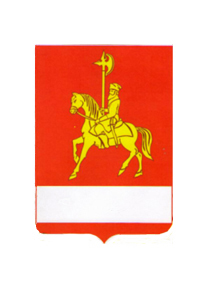 АДМИНИСТРАЦИЯ КАРАТУЗСКОГО РАЙОНАПОСТАНОВЛЕНИЕ22.07.2015    		                   с. Каратузское              	                             № 476-пО внесении изменений в Постановление администрации Каратузского района от 30.09.2017 № 991-п «Об утверждении примерного Положения об оплате труда работников муниципальных учреждений социальной защиты»В соответствии со статьей 135,144 Трудового кодекса Российской Федерации, Закона Красноярского края от 29.10.2009 № 9-3864  «О системах оплаты труда работников краевых государственных учреждений», Решением Каратузского районного Совета депутатов от 01.07.2010г. № 03-20 «Об оплате труда работников муниципальных бюджетных, казенных, автономных учреждений и работников органов местного самоуправления района по должностям, не отнесенным к муниципальным должностям и должностям муниципальной службы»», на основании ст. 28 Устава района, ПОСТАНОВЛЯЮ:1. Внести в приложение к постановлению администрации Каратузского района от 30.09.2014 № 991-п «Об утверждении примерного Положения об оплате труда работников муниципальных учреждений социальной защиты» следующие изменения:в разделе IV:в пункте 4.1:в абзаце втором слова «тяжелых работах, работах с вредными и (или) опасными и иными особыми» заменить словами «работах с вредными и (или) опасными»;абзац четвертый изложить в следующей редакции:«выплаты за работу в условиях, отклоняющихся от нормальных: при выполнении работ различной квалификации, совмещении профессий (должностей), сверхурочной работе, работе в ночное время, - и при выполнении работ в других условиях, отклоняющихся от нормальных (работникам учреждений социального обслуживания, работающими с детьми – инвалидами, детьми и подростками с ограниченными возможностями здоровья, гражданами пожилого возраста и инвалидами, страдающими психическими расстройствами здоровья, гражданами пожилого возраста и инвалидами, находящимися на постоянном пастельном режиме, гражданами пожилого возраста и инвалидами, нуждающимися в частичном постороннем уходе, гражданами пожилого возраста, несовершеннолетними, нуждающимися в социальной реабилитации, семьями и несовершеннолетними, находящимися в социально опасном положении, гражданами пожилого возраста, нуждающимися в предоставлении социально – оздоровительной услуги, наркозависимыми гражданами, прошедшими медицинскую реабилитацию и нуждающимися в социальной реабилитации, гражданами, освободившимися из мест лишения свободы, гражданами без определенного места жительства;»;пункт 4.3 изложить в следующей редакции:«4.3 Выплаты компенсационного характера работникам, занятым на  работах с вредными и (или) опасными условиями труда, устанавливаются в соответствии с трудовым законодательством Российской Федерации и иными нормативными правовыми актами Российской Федерации и иными нормативными правовыми актами, содержащими нормы трудового права.Минимальный размер повышения оплаты труда работникам, занятым на работах с вредными и (или) опасными условиями труда, составляет 0,04 оклада (должностного оклада), ставки заработной платы, установленного (установленной) для различных видов работ с нормальными условиями труда.»;пункт 4.4 изложить в следующей редакции:«4.4 Выплаты компенсационного характера при выполнении работ в условиях, отклоняющихся от нормальных (работникам учреждений социального обслуживания, работающими с детьми – инвалидами, детьми и подростками с ограниченными возможностями здоровья, гражданами пожилого возраста и инвалидами, страдающими психическими расстройствами здоровья, гражданами пожилого возраста и инвалидами, находящимися на постоянном пастельном режиме, гражданами пожилого возраста и инвалидами, нуждающимися в частичном постороннем уходе, гражданами пожилого возраста, несовершеннолетними, нуждающимися в социальной реабилитации, семьями и несовершеннолетними, находящимися в социально опасном положении, гражданами пожилого возраста, нуждающимися в предоставлении социально – оздоровительной услуги, наркозависимыми гражданами, прошедшими медицинскую реабилитацию и нуждающимися в социальной реабилитации, гражданами, освободившимися из мест лишения свободы, гражданами без определенного места жительства) устанавливаются в размере до 0,25 оклада (должностного оклада), ставки заработной платы и дифференцируются по типам бюджетных и казенных учреждений:Работникам, занятым на работах с вредными и (или) опасными условиями труда, предусмотренными пунктом 4.3 настоящего Положения, выплаты компенсационного характера устанавливаются в размере не более 0,30 оклада (должностного оклада), ставки заработной платы с учетом выплат компенсационного характера работникам, занятым на работах с условиями, отклоняющимися от нормальных, предусмотренных настоящей таблицей.»;в разделе VII:в абзацах шестом, шестнадцатом пункта 7.9.1 слова «органах исполнительной власти» заменить словами «органах исполнительной власти и органах местного самоуправления»;в разделе VIII:в абзаце втором пункта 8.1.1, абзаце втором пункта 8.1.2, абзаце втором пункта 8.2, абзаце четвертом пункта 8.2 слова «органах исполнительной власти» заменить словами «органах исполнительной власти и органах местного самоуправления».2. Контроль за исполнением настоящего постановления возложить на Адольф Г.М., заместителя главы администрации района по социальным вопросам, по взаимодействию с территориями и аппарату.3. Опубликовать постановление в периодическом печатном издании «Вести муниципального образования «Каратузский район»».4. Постановление вступает в силу через 10 дней после его официального опубликования.Глава администрации района  	                                           Г.И. Кулакова            АДМИНИСТРАЦИЯ  КАРАТУЗСКОГО  РАЙОНАПОСТАНОВЛЕНИЕ16.01.2013                                                    с. Каратузское                                                               № 32-пОб образовании избирательных участков для проведения выборов и референдумов на территории Каратузского районаВ соответствии со статьей 19 Федерального Закона  от 12.06.2002 г. № 67 - ФЗ «Об основных гарантиях избирательных прав и права на участие в референдуме граждан Российской Федерации», Закона Красноярского края от 02.10.2003 г. № 8-1411 «О выборах в органы местного самоуправления в Красноярском крае»,  Уставом  МО «Каратузский район», ПОСТАНОВЛЯЮ:1.Согласовать с территориальной  избирательной  комиссией Каратузского района избирательные участки,  образуемые по проведению  выборов и референдумов на территории Каратузского района.2.Образовать на территории Каратузского района двадцать пять избирательных участков с №№ 1407 по 1431 по проведению выборов и референдумов на территории  Каратузского района  на пять лет согласно приложению.3.Контроль за исполнением  настоящего постановления возложить на Л.В.Авласенко, заместителя главы администрации Каратузского района по взаимодействию с территориями и аппарату.4.Постановление вступает в силу в день, следующий за днем официального опубликования  в районной газете «Знамя труда».Глава администрации района                                                                                             Г.И.КулаковаПриложение к постановлениюадминистрации Каратузского районаот 16.01.2013 г. № 32-пСПИСОКизбирательных участков  по проведению выборов и референдумов на территории Каратузского районаУчасток № 1407 (центр с. Каратузское, ул. Революционная, 23,   Центр культуры «Спутник»)В участок входят улицы: Чапаева, Гагарина, 8 Марта с № 1 по 45, со 2 по 44, Рабочая, Молодежная, Заводская, Октябрьская, Крупская, Мира с №№ с 1 по 85, со 2 по 84, Партизанская с №№ с 63 по 137, с 70 по 120, Революционная с №№ с 1 по 71, со 2 по 68, 3 Интернационал, Щетинкина, Колхозная с №№ 42 по 122, 57 по 147, Колхозная пилорама.Участок № 1408  (центр с. Каратузское, ул. Шевченко, 16, корпус №1 Каратузской средней общеобразовательной школы имени  Героя Советского Союза Е.Ф.Трофимова») В участок входят улицы: Космическая, Дружбы, Прибыткова, Чехова, Лазо, Спортивная, Профсоюзов, Шевченко, Карбышева, Хлебная, Жукова, Минусинская, Черкасова, Федосеева, Кедровая, Пролетарская, Энергетиков,   Куйбышева,   Кутузова,   Станичная,   Набережная, Революционная с №№ 70 по 78, 73 по 81, Димитрова с №№ 29 по 71, 30 по 64, Партизанская с №№ 1 по 61, 10 по 68, Кравченко с №№ 71 по 79, 44 по 50, Мира с №№ 87, 86 по 98, Колхозная с №№ 31 по 55, 24 по 40, 8 Марта с № 47 по 53, СТФ, пер. Вишневый, Советская с №№ 75 по 83, 48 по 56.Участок № 1409 (центр с.Каратузское, ул.Советская, 21,  районная администрация)В участок входят улицы: Кравченко с №№ 1 по 69, 2 по 42, Карла Маркса, Ярова, Энгельса, Тельмана, Свердлова, Ленина с №№ 5 по 53, 18 по 74, Заречная с №№ 1 по 95, 2а по 60, Трудовая, Мичурина, Калинина, Суворова, Строительная, Советская с №№ 1 по 73,   4 по 46, пер. Заречный.Участок   № 1410 (центр с. Каратузское, ул. Пушкина, 10, корпус №3 Каратузской средней общеобразовательной школы имени  Героя Советского Союза Е.Ф.Трофимова») В участок входят улицы: Лермонтова, Ломоносова, Восточная Березовая, Саянская, Омская, Стрелкова, Островского, Мелиораторов, Таежная, Юности, Юбилейная, Цветаевой, Весенняя, Высоцкого, Лесная, 60 лет Октября, Кирова, Пушкина, Зеленая, Новая, Горького, Комсомольская,   1 Мая, Каратаева, 1 Каратузская, Гоголя, Филиппова, Рубана, Головачева, Комарова, Сибирская, Заречная с №№ 97 по 105, 62 по 66., пер. Первомайский, пер. Комсомольский, Димитрова с №№ 1 по 27, со 2 по 28, Партизанская с № 2 до 8, Колхозная с №№ 1 по 29, 2 по 22, Ленина с №№ 1 по 3а, 3в,  2 по 14, Дачная, Ачинская, Крестьянская, Армейская, Российская, Роща, Декабристов, Александра Невского, Александра Кузьмина, Енисейская, Южная, Торфяников, Трофимова, Сосновая, Лепешинской, Циолковского, Старковой, Автомобилистов, Славянская,  Амыльская.Участок № 1411 (центр с. Ширыштык, ул. Мира, 33«а»,  Ширыштыкская СОШ).В участок входят: с. Ширыштык, улицы: Мира, Зеленая, пер. Школьный,   д.Черниговка, улица Центральная.Участок № 1412 (центр с. Ширыштык, ул. Мира, 41«а», Центр культуры  Амыльского сельсовета)В участок входят: с. Ширыштык, улицы: Октябрьская, Советская, Заречная, Набережная, Зеленая Роща, Костромская, Рабочая, д. Таловка, улицы: Молодежная, Зелёная, Набережная).Участок  № 1413 (центр с. Верхний Кужебар, ул. Ленина, 49, Верхнекужебарский сельский  центр культуры)В участок входят улицы:  Ленина с №54 по № 145, пер. Почтовый, пер. Ленина, ул. Буденного с № 47 по №78, Ворошилова,  Набережная, Колхозная, Зеленая, Рабочая, Кирова.Участок № 1414 (центр с. Верхний Кужебар, ул. Садовая, 6,  Верхнекужебарский детский сад «Ромашка»)В участок входят улицы с Верхний Кужебар,  Ленина с№1 по №53, Молодежная, Юбилейная, пер. Первомайский, Новая, Садовая, Калинина, пер. Буденного, ул. Буденного с №1 по №46, Аэродромная, д. Алексеевка, ул. Центральная.Участок № 1415 (центр с. Качулька,  ул. Мира, 69 «а», Качульский сельский центр культуры) В участок входят с. Качулька  улицы: Березовая, Береговая, Крупской, Колхозная, Курятская, Мира,  Молодежная, Садовая,  Советская, Школьная, Качульские выселки. Участок № 1416 (центр с. Моторское, ул. Крупская, 1, Центр культуры Моторского сельсовета) В участок входят  с. Моторское улицы: Калинина, Кирова, Колхозная, Кравченко, Красноармейская, Красных Партизан, Крупская, Ленина, Лесная, Набережная, Новая, Пушкина, Рабочая, Совхозная, Чапаева, Щетинкина, д. Верхняя Буланка улицы: Моторская, Верхняя, Каратузская.Участок  № 1417  (центр д. Нижняя Буланка, ул. Колхозная, 19, здание начальных классов Моторской СОШ) В участок входят улицы д. Нижняя Буланка: Колхозная, Советская,  Партизанская, Степная.Участок № 1418 (центр д. Средний Кужебар, ул. Полтавская, 8, библиотека) В участок входит д. Средний Кужебар улицы: Барнаульская,  Московская, Набережная, Полтавская.Участок № 1419 (центр с. Нижний Кужебар, ул. Советская, 55,  Центр культуры Нижнекужебарского сельсовета)В участок входит с. Нижний Кужебар улицы: Гагарина, Ленина, Калинина, Молодежная, Партизанская, Советская, Щетинкина.Участок № 1420 (центр с. Нижние Куряты, ул. Советская, 63, Нижнекурятский сельский центр культуры) В участок входят: с. Нижние Куряты, улицы: Советская, Школьная, Лесная, Заречная, Луговая, Березовая,  д. Верхние Куряты улицы:  Зелёная, Центральная, Мира, Таежная).Участок  № 1421 (центр с. Сагайское, ул. Советская, 30, Центр культуры Сагайского сельсовета) В участок входит с. Сагайское, улицы: Березовая, Заречная, Клубный переулок, Колхозная, Ленина, Мира, Молодежная, Набережная, Парковая, Советская, Чапаева, Щетинкина,  Каратузская.Участок № 1422 (центр с.Старая Копь, ул. Советская, 24,  сельская администрация)В участок входят: с. Старая Копь улицы: Советская, Набережная, Зеленая, Молодежная, Сухорословка, Паромная переправа.Участок № 1423 (центр с. Таскино, ул. Советская, 50,   Центр культуры Таскинского сельсовета)В участок входит с. Таскино улицы: Советская, Заречная, Гагарина, Кирова, Трудовая, Школьная, Зеленая, Лесная.Участок № 1424 (центр с. Таяты, ул. Советская, 2, Центр культуры Таятского сельсовета) В участок входят: с. Таяты улицы: Советская, Заполярная, Гагарина, Кедровая, Зеленая, Лесная, Кропочева, Новая, Береговая., д. Малиновка, ул. Береговая.Участок № 1425 (центр с. Черемушка, ул. Зеленая, 26 «б»,  сельская администрация)В участок входят  с. Черемушка улицы: Ленина, Зеленая, Молодежная, Новая, Советская,  пер. Гагарина, пер. Солнечный, пер. Почтовый,;д. Куркино улицы: Зеленая, Ленина.Участок  № 1426 (центр д. Шалагино, ул. Центральная 22-2, здание ФАПа) В участок входят  д. Шалагино улицы: Центральная, Зеленая.Участок  № 1427 (центр д. Старо-Молино, ул. Центральная, 10,  Старомолинский сельский клуб) В участок входят  д. Старо-Молино улицы: Центральная, Зеленая, Новая, Молодежная, Заречная. Участок № 1428 (центр д. Верхний Суэтук, ул. Партизанская, 1 «а», Вернесуэтукский сельский клуб). В участок входят д. Верхний Суэтук улицы: Центральная, Партизанская, Верхняя, Пушкина,  Островская.     Участок № 1429 (центр д. Чубчиково, ул. Мира, 14 «а», 1,  Здание ФАПа) В участок входят  д. Чубчиково улицы: Мира, Колхозная, Школьная.     Участок  № 1430 (центр д. Лебедевка, ул. Центральная, 16, Лебедевский сельский центр культуры) В участок входят: д. Лебедевка улицы: ул. Центральная, Зеленая, д. Ключи улицы: Набережная, Советская, Зеленая.Участок № 1431 (центр с.Уджей, ул. Советская, 35, Уджейский сельский центр культуры) В участок входит с. Уджей улицы: Советская, Садовая, Луговая, Молодежная, Белоярская, Заречная.№ 32-пот 16.01.2013 г.Информационное сообщениео приеме предложений для дополнительного зачисления в резерв составов участковых комиссии на территории  Красноярского краяРуководствуясь статьями 22, 27 Федерального закона от 12.06.2002 № 67-ФЗ «Об основных  гарантиях  избирательных  прав  и  права на участие в референдуме граждан Российской Федерации», Порядком формирования резерва  составов участковых комиссий  и назначении нового члена участковой комиссии из резерва  составов участковых комиссий, утвержденного постановлением Центральной избирательной комиссии Российской Федерации от 05.12.2012 г. №152/1137-6,постановлением Центральной  Избирательной Комиссии  Российской Федерации от 10.06.2015тг. №286/1680-6 «О внесении  изменений в методические  рекомендации о порядке формирования территориальных комиссий, избирательных комиссий муниципальных образований, окружных и участковых избирательных комиссий и Порядок формирования резерва составов участковых комиссий и назначения нового члена участковой комиссии из резерва составов участковых комиссий» Территориальная избирательная комиссия Каратузского района Красноярского края объявляет прием предложений для дополнительного зачисления в  резерв составов участковых комиссий на территории  Каратузского района Красноярского края.Предложения для дополнительного зачисления в резерв составов участковых комиссий принимаются с 24 июля до 13 августа 2015 года в рабочие дни с 10.00 до 12.00 и с 14.00 до 16.00 по адресу: село Каратузское, ул. Советская,21, каб. 314.	Информация о перечне и образцах документов, необходимых для зачисления в резерв составов участковых комиссий, размещены на официальном  сайте Избирательной Комиссии Красноярского края в сети Интернет в разделах  «Новости», «Избирательные комиссии», http://iksrf24.ru.Территориальная избирательная комиссияКаратузского района Красноярского края.КРАСНОЯРСКИЙ КРАЙКАРАТУЗСКИЙ РАЙОНИЗБИРАТЕЛЬНАЯ КОМИССИЯ МУНИЦИПАЛЬНОГО ОБРАЗОВАНИЯ «КАРАТУЗСКИЙ РАЙОН»РЕШЕНИЕ17.07.2015 г.                                                   с. Каратузское                                                                №23/3О Процедуре проведения случайной выборки подписных листов с подписями избирателей в поддержку выдвижениясписка кандидатов в депутаты Каратузского районного Совета депутатов пятого созыва по общетерриториальному избирательному округу, кандидатов в депутаты по одномандатным избирательным округам №№1,2,3,4,5,6,7,8,9,10Руководствуясь статьями 14, 29 Закона Красноярского края от 02.10.2003 № 8-1411 "О выборах в органы местного самоуправления в Красноярском крае", избирательная комиссия муниципального образования «Каратузский район» РЕШИЛА:1. Утвердить Процедуру проведения случайной выборки подписных листов с подписями избирателей в поддержку выдвижения списка кандидатов в депутаты Каратузского районного Совета депутатов по общетерриториальному избирательному округу, кандидатов в депутаты по одномандатным избирательным округам №№1,2,3,4,5,6,7,8,9,10 (прилагается).2. Настоящее решение опубликовать в периодическом печатном издании «Вести Муниципального образования «Каратузский район» и на официальном сайте администрации Каратузского района: http://www.karatuzraion.ru/.Председатель избирательной комиссиимуниципального образования«Каратузский район»                                                                Т.В.КирпичниковаСекретарьизбирательной комиссиимуниципального образования«Каратузский район»                                                                 А.В. ДермерПроцедурапроведения случайной выборки подписных листов с подписямиизбирателей в поддержку выдвижениясписка кандидатов в депутаты Каратузского районного Совета депутатовпо общетерриториальному избирательному округу, кандидатов в депутаты по одномандатным избирательным округам №№1,2,3,4,5,6,7,8,9,101. Случайная выборка подписных листов для проверки соблюдения порядка сбора подписей избирателей и оформления подписных листов, достоверности подписей избирателей и соответствующих им сведений об избирателях, содержащихся в подписных листах, (далее – случайная выборка) проводится в помещении окружной избирательной комиссии по выборам депутатов Каратузского районного Совета депутатов по общетерриториальному избирательному округу, по одномандатным избирательным округам №№1,2,3,4,5,6,7,8,9,10 в день приема от кандидата избирательных документов для регистрации после выдачи письменного подтверждения о приеме подписных листов.2. Случайную выборку проводит Рабочая группа по приему подписных листов и проверке достоверности подписей избирателей и соответствующих им сведений об избирателях, содержащихся в подписных листах, представленных в поддержку выдвижения кандидата в депутаты (далее - Рабочая группа). При проведении случайной выборки вправе присутствовать любой кандидат, представивший необходимое для регистрации количество подписей избирателей, его уполномоченные представители или доверенные лица, уполномоченные представители или доверенные лица любого избирательного объединения, выдвинувшего кандидатов и представившего необходимое для регистрации количество подписей избирателей.3. Для проведения случайной выборки используется протокол об итогах сбора подписей избирателей, оформленный в установленном порядке и уточненный кандидатом в соответствии с фактическими результатами приема подписных листов, в котором указаны номера представленных папок с подписными листами, количество подписных листов и подписей избирателей в каждой папке (прилагается). 4. Единицей случайной выборки является папка* с подписными листами.5. Объем случайной выборки составляет не менее 20 процентов от установленного законом количества подписей, необходимого для регистрации кандидата, и является одинаковым для всех кандидатов, представивших подписные листы с подписями избирателей в поддержку выдвижения кандидата.6. Выборка осуществляется с помощью конвертов, в которые помещены номера, соответствующие номерам папок с подписными листами в соответствии с их количеством.7. Член Рабочей группы случайным образом отбирает конверты с номерами папок и по данным итогового протокола последовательно суммирует количество подписей, содержащихся в выбранных папках с подписными листами до достижения установленного настоящей Процедурой количества подписей (объема случайной выборки). Если в последней выбранной папке содержится большее количество подписей избирателей, чем это необходимо для достижения установленного количества, проверке подлежат только те подписи, которые содержатся в подписных листах данной папки, начиная с первого, в количестве, необходимом для достижения установленного количества подписей.8. После завершения отбора папок с подписными листами распечатывается в трех экземплярах протокол случайной выборки по форме согласно приложению к настоящей Процедуре, который подписывается руководителем Рабочей группы и кандидатом (уполномоченным представителем кандидата), представившим подписные листы и присутствовавшим при проведении случайной выборки. Один экземпляр указанного протокола передается кандидату, второй - руководителю Рабочей группы и вместе с другими материалами по окончании проверки подписных листов используется для подготовки проекта решения избирательной комиссии муниципального образования «Каратузский район» по выборам депутатов Каратузского районного Совета депутатов по общетерриториальному избирательному округу, по одномандатным избирательным округам №№1,2,3,4,5,6,7,8,9,10 о регистрации кандидата или об отказе в регистрации, а третий хранится в Рабочей группе.9. После проведения указанных выше действий процедура случайной выборки более не повторяется.10. Отобранные в ходе процедуры случайной выборки папки с подписными листами в присутствии кандидата передаются в Рабочую группу для проверки соблюдения порядка сбора подписей избирателей и оформления подписных листов, достоверности подписей избирателей и соответствующих им сведений об избирателях, содержащихся в подписных листах. Остальные папки с подписными листами хранятся в избирательной комиссии муниципального образования «Каратузский район» по выборам депутатов  Каратузского районного Совета депутатов по общетерриториальному избирательному округу, по одномандатным избирательным округам №№1,2,3,4,5,6,7,8,9,10 отдельно.* Единицей случайной выборки могут быть листы с подписями избирателей.ПРОТОКОЛпроведения случайной выборки подписных листов с подписямиизбирателей в поддержку выдвижения списка кандидатов, представленных избирательным объединением, выдвижения кандидата в депутаты Каратузского районного Совета депутатов,,                                                                                                           «___»____________ 20__  г.  В соответствии с пунктом 6 статьи 29 Закона Красноярского края "О выборах в органы местного самоуправления в Красноярском крае", в присутствии уполномоченного представителя избирательного объединения проведена случайная выборка подписных листов для определения не менее 20 процентов от установленного законом необходимого для регистрации списка кандидатов количества подписей избирателей, подлежащих проверке.В результате процедуры случайной выборки подписных листов для проверки отобраны следующие книги (папки):папка №______, подписей избирателей в количестве _________;папка №______, подписей избирателей в количестве _________;папка №______, подписей избирателей в количестве _________;папка №______, подписей избирателей в количестве _________;папка №______, подписей избирателей в количестве _________.Итого отобрано _____ папок с подписями избирателей в количестве ______ подписей.Руководитель Рабочей группы                                                          _____________________________                                                                                                    (подпись)         (инициалы, фамилия)Уполномоченный представитель                                         _____________________________избирательного объединения                                                  (подпись)         (инициалы, фамилия)Протоколоб итогах сбора подписей избирателей в поддержку выдвижениясписка кандидатов (кандидата) в депутаты Каратузского районного Совета депутатов пятого созыва,  ____________________________________________________________________(наименование избирательного объединения или фамилия, имя, отчество кандидата) Уполномоченный представительизбирательного объединения            ____________                ______________________                                                                            подпись                                             (инициалы, фамилия)«____» ___________ 20__   г.КРАСНОЯРСКИЙ КРАЙ    КАРАТУЗСКИЙ РАЙОНИЗБИРАТЕЛЬНАЯ КОМИССИЯ МУНИЦИПАЛЬНОГО ОБРАЗОВАНИЯ «КАРАТУЗСКИЙ РАЙОН»РЕШЕНИЕ17.07.2015 г.                                                   с. Каратузское                                                             №24/3Об утверждении описания и образцов удостоверений членов участковых избирательных комиссий  по выборам  депутатов Каратузского районного Совета депутатов пятого созываВ соответствии со статьями 24, 29 Федерального закона от 12.06.2002 № 67-ФЗ "Об основных гарантиях избирательных прав и права на участие в референдуме граждан Российской Федерации", статьей 14 Закона Красноярского края от 02.10.2003 № 8-1411"О выборах в органы местного самоуправления в Красноярском крае" избирательная комиссия муниципального образования «Каратузский район» РЕШИЛА: Утвердить описания и образцы удостоверений членов участковых  избирательных комиссий по выборам депутатов Каратузского районного Совета депутатов пятого созыва с правом решающего голоса (приложение № 1, № 2), членов участковых избирательных комиссий по выборам  депутатов Каратузского районного Совета депутатов пятого созыва с правом совещательного голоса (приложение № 3).Председатель избирательной комиссиимуниципального образования«Каратузский район»                                                                Т.В.КирпичниковаСекретарьизбирательной комиссиимуниципального образования«Каратузский район»                                                                А.В. ДермерПриложение № 1 к решению избирательной комиссии муниципального образования«Каратузский район»от 17.07.2015 №24/3Описания удостоверений членов участковой избирательной комиссиипо выборам депутатов Каратузского районного Совета депутатовпятого созываУдостоверение члена участковой избирательной комиссии по выборам депутатов по одномандатному избирательному округу с правом решающего голоса - документ, удостоверяющий статус предъявителя.Удостоверение изготавливается на бланке размером 80  120 мм. В удостоверении указывается дата проведения соответствующих выборов, номер удостоверения, фамилия, имя, отчество и статус (должность) члена участковой избирательной комиссии с правом решающего голоса, наименование и номер одномандатного избирательного округа, дата выдачи и срок действия удостоверения, а также ставится подпись председателя участковой избирательной комиссии, в удостоверении председателя участковой избирательной комиссии - подпись председателя избирательной комиссии муниципального образования «Каратузский район».Подпись председателя участковой избирательной комиссии скрепляются печатью участковой избирательной комиссии установленного образца. В удостоверении председателя участковой избирательной комиссии подпись председателя избирательной комиссии муниципального образования скрепляются печатью избирательной комиссии муниципального образования.Удостоверения изготавливаются, оформляются и выдаются на основании решений избирательной комиссии муниципального образования о формировании участковой избирательной комиссии и назначении ее председателя, а также на основании решения участковой избирательной комиссии по одномандатному избирательному округу об избрании заместителя председателя и секретаря окружной избирательной комиссии.Лица, имеющие удостоверения, обязаны обеспечить их сохранность.Приложение № 2 к решению избирательной комиссии муниципального образования «Каратузский район» от 17.07.2015 г. №24/3Образец № 1Удостоверение председателя участковой избирательной комиссииОбразец № 2Удостоверение заместителя председателя участковой избирательной комиссииОбразец № 3Удостоверение секретаря участковой избирательной комиссииОбразец № 4Удостоверение члена участковой избирательной комиссии с правом решающего голосаПриложение № 3 к решению избирательной комиссии муниципального образования «Каратузский район» от 17.07.2015 г. №24/3ОбразецУдостоверение члена участковой избирательной комиссии с правом совещательного голосаКРАСНОЯРСКИЙ КРАЙ    КАРАТУЗСКИЙ РАЙОНИЗБИРАТЕЛЬНАЯ КОМИССИЯ МУНИЦИПАЛЬНОГО ОБРАЗОВАНИЯ «КАРАТУЗСКИЙ РАЙОН»РЕШЕНИЕ17.07.2015 г.                                                    с. Каратузское                                                          №25/3О форме  нагрудного знака наблюдателя, присутствующего при голосовании и подсчете голосов избирателей в избирательных комиссиях при проведении выборов депутатов Каратузского районного Совета депутатов пятого созываВ соответствии с подпунктом «ж» пункта 9 статьи 30 Федерального закона от 12.06.2002 № 67-ФЗ «Об основных гарантиях избирательных прав и права на участие в референдуме граждан Российской Федерации», статьей 14, пунктом 8 статьи 21 Закона Красноярского края от 02.10.2003 № 8-1411 «О выборах в органы местного самоуправления в Красноярском крае», избирательная комиссия муниципального образования «Каратузский район»РЕШИЛА:1. Утвердить форму нагрудного знака наблюдателя, присутствующего при голосовании и подсчете голосов избирателей в избирательных комиссиях при проведении выборов депутатов Каратузского районного Совета депутатов пятого созыва (прилагается).2. Направить настоящее решение в участковые избирательные комиссии.Настоящее решение опубликовать в периодическом печатном издании «Вести Муниципального образования «Каратузский район» и на официальном сайте администрации Каратузского района: http://www.karatuzraion.ru/.Председатель избирательной комиссиимуниципального образования«Каратузский район»                                                                Т.В.КирпичниковаСекретарьизбирательной комиссиимуниципального образования«Каратузский район»                                                                 А.В. ДермерПриложение к решению избирательной комиссиимуниципального образования   «Каратузский район»                                                                            от 17.07.2015года № 25/3О форме  нагрудного знака наблюдателя, присутствующего при голосовании и подсчете голосов избирателей в избирательных комиссиях при проведении выборов депутатов Каратузского районного Совета депутатов пятого созыва Назначение нагрудного знака наблюдателя (далее – нагрудный знак) – помочь членам избирательной комиссии, другим лицам, присутствующим при голосовании и подсчете голосов, оперативно определить статус наблюдателя.Нагрудный знак не является документом, заменяющим документ о направлении наблюдателя, а также документом, удостоверяющим личность (он не должен иметь номер, печать, подписи и т.п.).Нагрудный знак представляет собой прямоугольную карточку размером не более 9055 мм, изготовленную из плотной бумаги белого цвета, на которой указывается фамилия, имя, отчество, статус обладателя нагрудного знака, а также фамилия, имя, отчество зарегистрированного кандидата на должность депутата Каратузского районного Совета депутатов пятого созыва или наименование избирательного объединения, наименование общественного объединения, назначивших наблюдателя в избирательную комиссию. Текст на карточку наносится машинописным, рукописным либо комбинированным (часть - машинописным, часть - рукописным) способом. В случае использования машинописного способа слова «Наблюдатель», фамилия обладателя нагрудного знака, а также фамилия кандидата (краткое наименование субъекта), направившего его в избирательную комиссию, набирается одинаковым, шрифтом размером не более 18 пунктов черного цвета, остальной текст - черным шрифтом размером не более 14 пунктов. На карточке может быть также указан номер (наименование) избирательной комиссии, в которую направлен обладатель нагрудного знака. Нагрудный знак оснащается приспособлением для ношения его на груди.При использовании предполагаемой формы линейки и текст под ними не воспроизводится.* Данные сведения указывать не обязательноКРАСНОЯРСКИЙ КРАЙ    КАРАТУЗСКИЙ РАЙОНИЗБИРАТЕЛЬНАЯ КОМИССИЯ МУНИЦИПАЛЬНОГО ОБРАЗОВАНИЯ «КАРАТУЗСКИЙ РАЙОН»РЕШЕНИЕ17.07.2015 г.                                с. Каратузское                                          №27/3 О Примерном порядке и формах учета и отчетности о поступлении средств избирательных фондов и расходовании этих средств при проведении выборов в органы местного самоуправления   Руководствуясь пунктом 10 статьи 23 Федерального закона «Об основных гарантиях избирательных прав и права на участие в референдуме граждан Российской Федерации», статьей 18 Закона Красноярского края «О выборах в органы местного самоуправления в Красноярском крае», избирательная комиссия муниципального образования «Каратузский район» РЕШИЛА:1. Одобрить Примерный порядок и формы учета и отчетности о поступлении средств избирательных фондов и расходовании этих средств при проведении выборов в органы местного самоуправления (прилагается).2. Настоящее решение опубликовать в периодическом печатном издании «Вести Муниципального образования «Каратузский район» и на официальном сайте администрации Каратузского района: http://www.karatuzraion.ru/.Председатель избирательной комиссиимуниципального образования«Каратузский район»                                                                Т.В.КирпичниковаСекретарьизбирательной комиссиимуниципального образования«Каратузский район»                                                                А.В. ДермерПРИМЕРНЫЙ ПОРЯДОК и формы учета и отчетности о поступлении средств избирательных фондов и расходовании этих средств при проведении выборов в органы местного самоуправления1. Общие положения1.1. В соответствии с Федеральным законом «Об основных гарантиях избирательных прав и права на участие в референдуме граждан Российской Федерации», Законом Красноярского края «О выборах в органы местного самоуправления в Красноярском крае» избирательная комиссия муниципального образования (далее - ИКМО) устанавливает следующий порядок и формы учета и отчетности о поступлении средств избирательных фондов и расходовании этих средств при проведении выборов главы муниципального образования и депутатов представительного органа муниципального образования.1.2. Кандидаты в депутаты представительного органа муниципального образования (далее - кандидаты) обязаны создавать собственные избирательные фонды для финансирования своей избирательной кампании в период после письменного уведомления соответствующей избирательной комиссии об их выдвижении (самовыдвижении) до представления документов для их регистрации этой избирательной комиссией.1.3. Создание кандидатом избирательного фонда необязательно при условии, что число избирателей в избирательном округе не превышает пять тысяч и финансирование кандидатом своей избирательной кампании не производится. В этом случае кандидат письменно уведомляет соответствующую избирательную комиссию об указанных обстоятельствах.1.4. Избирательные объединения, выдвинувшие списки кандидатов, для финансирования своей избирательной кампании обязаны создавать избирательные фонды после регистрации их уполномоченных представителей по финансовым вопросам соответствующими избирательными комиссиями. Избирательное объединение, выдвинувшее кандидатов по одномандатным  избирательным округам, избирательный фонд не создает. 1.5. Кандидаты, баллотирующиеся только в составе списка кандидатов, выдвинутого избирательным объединением, не вправе создавать собственные избирательные фонды.1.6. Денежные средства избирательного фонда учитываются на специальном избирательном счете, открытом с разрешения соответствующей избирательной комиссии кандидатом либо его уполномоченным представителем по финансовым вопросам, уполномоченным представителем по финансовым вопросам избирательного объединения в филиалах Сберегательного банка Российской Федерации (при их отсутствии - в других кредитных организациях, расположенных на территории избирательного округа) (далее - кредитная организация). В случае отсутствия на территории избирательного округа кредитных организаций кандидат, избирательное объединение определяют по согласованию с соответствующей комиссией кредитную организацию, в которой открывается специальный избирательный счет.1.7. Право распоряжаться средствами избирательных фондов принадлежит создавшим их кандидатам, избирательным объединениям.1.8. Средства избирательных фондов имеют целевое назначение. Они могут использоваться кандидатами, избирательными объединениями только на покрытие расходов, связанных с проведением своей избирательной кампании.2. Учет поступлений средств в избирательные фондыи расходования этих средств2.1. Кандидат, избирательное объединение, создавшие свои избирательные фонды, обязаны вести учет поступления средств в избирательные фонды и их расходования по форме № 1, приведенной в приложении № 1. 2.2. Избирательный фонд кандидата может формироваться за счет следующих денежных средств:а) собственных средств кандидата, которые в совокупности не могут превышать для кандидата в депутаты представительного органа 200000 рублей;б) средств, которые выделены кандидату выдвинувшим его избирательным объединением и которые в совокупности не могут превышать для кандидата в депутаты представительного органа 1000000 рублей;в) добровольных пожертвований граждан и юридических лиц в размере, не превышающем 20000 для каждого гражданина и 400000 рублей для каждого юридического лица.2.3. Избирательный фонд избирательного объединения может формироваться за счет следующих денежных средств:а) собственных средств избирательного объединения, которые в совокупности не могут превышать 20000000 рублей;б) добровольных пожертвований граждан и юридических лиц в размере, не превышающем 40000 для каждого гражданина и 4000000 рублей для каждого юридического лица.2.4. Предельная сумма всех расходов из средств избирательного фонда кандидата в депутаты представительного органа не может превышать 2000000 рублей.Предельная сумма всех расходов из средств избирательного фонда избирательного объединения не может превышать 40000000 рублей.2.5. Добровольным пожертвованием признается: для юридического лица - безвозмездное перечисление денежных средств со своего расчетного счета на специальный избирательный счет кандидата, избирательного объединения; для гражданина - безвозмездное внесение собственных денежных средств на специальный избирательный счет кандидата, избирательного объединения.2.6. При внесении пожертвования гражданин  указывает в платежном документе следующие сведения о себе: фамилию, имя, отчество, дату рождения, адрес места жительства, серию и номер паспорта или заменяющего его документа, информацию о гражданстве.2.7. При внесении пожертвования юридическим лицом в платежном поручении указывается следующие сведения о нем: идентификационный номер налогоплательщика, наименование, дата регистрации, банковские реквизиты, отметка об отсутствии ограничений, предусмотренных пунктом 5 статьи 44 Закона Красноярского края «О выборах в органы местного самоуправления в Красноярском крае».2.8. Индивидуальный предприниматель без образования юридического лица при внесении пожертвования указывает в платежных документах реквизиты, предусмотренные пунктом 2.6 настоящего Порядка.2.9. Запрещается вносить пожертвования в избирательные фонды кандидатов, зарегистрированных кандидатов, избирательных объединений:а) иностранным государствам и иностранным организациям;б) иностранным гражданам;в) лицам без гражданства;г) гражданам Российской Федерации, не достигшим возраста 18 лет на день голосования;д) российским юридическим лицам с иностранным участием, если доля (вклад) иностранного участия в их уставном (складочном) капитале превышает 30 процентов на день официального опубликования (публикации) решения о назначении выборов (для открытых акционерных обществ - на день составления списка лиц, имеющих право участвовать в годовом общем собрании акционеров за предыдущий финансовый год);е) международным организациям и международным общественным движениям;ж) органам государственной власти, иным государственным органам, органам местного самоуправления;з) государственным и муниципальным учреждениям, государственным и муниципальным унитарным предприятиям;и) юридическим лицам, в уставном (складочном) капитале которых доля (вклад) Российской Федерации, субъектов Российской Федерации и (или) муниципальных образований превышает 30 процентов на день официального опубликования (публикации) решения о назначении выборов (для открытых акционерных обществ - на день составления списка лиц, имеющих право участвовать в годовом общем собрании акционеров за предыдущий финансовый год);к) организациям, учрежденным государственными органами и (или) органами местного самоуправления (за исключением акционерных обществ, учрежденных в порядке приватизации); организациям, учрежденным юридическими лицами, указанными в подпунктах «д» и «и» настоящего пункта; организациям, имеющим в своем уставном (складочном) капитале долю (вклад) юридических лиц, указанных в подпунктах «д» и «и»  настоящего пункта, превышающую (превышающий) 30 процентов на день официального опубликования (публикации) решения о назначении выборов (для открытых акционерных обществ - на день составления списка лиц, имеющих право участвовать в годовом общем собрании акционеров за предыдущий финансовый год);л) воинским частям, военным учреждениям и организациям, правоохранительным органам;м) благотворительным и религиозным организациям, а также учрежденным ими организациям;н) анонимным жертвователям. Под анонимным жертвователем понимается гражданин, который не указал в платежном документе на внесение пожертвования любое из следующих сведений: фамилию, имя и отчество, адрес места жительства, или указал недостоверные сведения, либо юридическое лицо, о котором в платежном документе на внесение пожертвования не указано любое из следующих сведений: идентификационный номер налогоплательщика, наименование, банковские реквизиты, или указаны недостоверные сведения;о) юридическим лицам, зарегистрированным менее чем за один год до дня голосования на выборах;п) некоммерческим организациям, получавшим в течение года, предшествующего дню внесения пожертвования в избирательный фонд, денежные средства либо иное имущество от:иностранных государств, а также от указанных в подпунктах «а» - «г», «е» - «з», «л» - «о»  пункта 5 статьи 44 Закона Красноярского края «О выборах в органы местного самоуправления в Красноярском крае» органов, организаций или физических лиц;российских юридических лиц с иностранным участием, если доля (вклад) иностранного участия в их уставном (складочном) капитале превышала (превышал) 30 процентов на день перечисления этих денежных средств либо передачи иного имущества (для открытых акционерных обществ - на день составления списка лиц, имеющих право участвовать в годовом общем собрании акционеров за предыдущий финансовый год);юридических лиц, в уставном (складочном) капитале которых доля (вклад) Российской Федерации, субъектов Российской Федерации и (или) муниципальных образований превышала (превышал) 30 процентов на день перечисления этих денежных средств либо передачи иного имущества (для открытых акционерных обществ - на день составления списка лиц, имеющих право участвовать в годовом общем собрании акционеров за предыдущий финансовый год);организаций, учрежденных государственными органами и (или) органами местного самоуправления (за исключением акционерных обществ, учрежденных в порядке приватизации);организаций, учрежденных юридическими лицами, указанными в абзацах третьем и четвертом настоящего подпункта;организаций, в уставном (складочном) капитале которых доля (вклад) юридических лиц, указанных в абзацах третьем и четвертом настоящего подпункта, превышала (превышал) 30 процентов на день перечисления этих денежных средств либо передачи иного имущества (для открытых акционерных обществ - на день составления списка лиц, имеющих право участвовать в годовом общем собрании акционеров за предыдущий финансовый год).Некоммерческие организации, указанные в настоящем подпункте, не вправе вносить пожертвования в избирательный фонд кандидата, зарегистрированного кандидата, избирательного объединения только в случае, если полученные этими некоммерческими организациями денежные средства либо иное имущество не были возвращены ими перечислившим эти денежные средства либо передавшим иное имущество иностранным государствам, органам, организациям или физическим лицам, указанным в абзацах втором - седьмом настоящего подпункта (в случае невозможности возврата не были перечислены (переданы) в доход Российской Федерации), до дня внесения пожертвования в избирательный фонд.2.10. Кандидат, избирательное объединение вправе возвратить жертвователю любое пожертвование в избирательный фонд, за исключением пожертвования, внесенного анонимным жертвователем. Если пожертвование внесено гражданином или юридическим лицом, не имеющими права осуществлять такое пожертвование, либо если пожертвование внесено с нарушением требований пунктов 6 и 7 статьи 44 Закона Красноярского края «О выборах в органы местного самоуправления в Красноярском крае», либо если пожертвование внесено в размере, превышающем установленный  Законом Красноярского края «О выборах в органы местного самоуправления в Красноярском крае» максимальный размер такого пожертвования, оно подлежит возврату жертвователю в полном объеме или подлежит возврату та его часть, которая превышает установленный данным Законом максимальный размер пожертвования, с указанием причины возврата. Указанный возврат осуществляется не позднее чем через 10 дней после его поступления на специальный избирательный счет. Пожертвование, внесенное анонимным жертвователем, подлежит перечислению в доход местного бюджета не позднее 10 дней после его поступления на специальный избирательный счет. Кандидат, избирательное объединение не несут ответственность за принятие пожертвований, при внесении которых жертвователи указали сведения, предусмотренные пунктами 6 и 7 статьи 44 Закона Красноярского края «О выборах в органы местного самоуправления в Красноярском крае» и оказавшиеся недостоверными, если кандидат, избирательное объединение своевременно не получили информацию о неправомерности данных пожертвований.2.11. Соответствующие избирательные комиссии осуществляют контроль за порядком формирования средств избирательных фондов кандидатов, избирательных объединений и расходованием этих средств. При поступлении в избирательную комиссию сведений о нарушении порядка формирования средств избирательных фондов кандидатов, избирательных объединений указанная информация незамедлительно сообщается соответственно кандидату либо его уполномоченному представителю по финансовым вопросам, уполномоченному представителю по финансовым вопросам избирательного объединения.2.12. Средства избирательных фондов имеют целевое назначение и могут использоваться на:а) финансовое обеспечение организационно-технических мер, направленных на сбор подписей избирателей в поддержку выдвижения кандидата, в том числе на оплату труда лиц, привлекаемых для сбора подписей избирателей;б) предвыборную агитацию, а также на оплату работ (услуг) информационного и консультационного характера;в) оплату других работ (услуг), выполненных (оказанных) гражданами или юридическими лицами, а также на покрытие иных расходов, непосредственно связанных с проведением кандидатами, избирательными объединениями своей избирательной кампании.2.13. Реализация товаров, выполнение платных работ и оказание платных услуг гражданами и юридическими лицами для кандидата, избирательного объединения должны оформляться договором в письменной форме с указанием реквизитов сторон, сведений об объеме поставляемых товаров, поручаемых работ или оказываемых услуг, стоимости, расценок по видам товаров, работ, услуг, порядка оплаты и сроков поставки товаров, выполнения работ или оказания услуг.Поставленные товары, выполненные работы или оказанные услуги должны подтверждаться накладными на получение товаров, актами о выполнении работ или оказании услуг, подписанными сторонами договора.2.14. Выполнение оплачиваемых работ (оказание платных услуг), реализация товаров, прямо или косвенно   депутатов представительного органа муниципального образования и направленных на достижение определенного результата на выборах, запрещается без документально подтвержденного по форме № 2 (приложение № 2) согласия кандидата или его  уполномоченного представителя по финансовым вопросам, уполномоченного представителя по финансовым вопросам избирательного объединения и без оплаты из средств соответствующего избирательного фонда.2.15 Расчеты кандидатов, избирательных объединений с юридическими лицами за выполнение работ (оказание услуг), связанных с избирательной кампанией, производятся только в безналичном порядке.2.16. В договоре на предоставление кандидату, избирательному объединению платного эфирного времени указываются следующие условия: вид (форма) предвыборной агитации, дата и время выхода в эфир агитационного материала, продолжительность предоставляемого эфирного времени, размер и порядок его оплаты, формы и условия участия журналиста (ведущего) в теле-, радиопередаче. После выполнения условий договора оформляются акт о выполнении работ и справка об объеме использованного эфирного времени, в которых отмечается исполнение обязательств по договору с указанием программы вещания, названия передачи, даты и времени ее выхода в эфир.2.17. Платежный документ о перечислении в полном объеме средств в оплату стоимости эфирного времени должен быть представлен в кредитную организацию зарегистрированным кандидатом или его уполномоченным представителем по финансовым вопросам, уполномоченным представителем по финансовым вопросам избирательного объединения не позднее чем за два дня до предоставления эфирного времени для агитации. Копия платежного документа с отметкой кредитной организации представляется в организацию телерадиовещания до предоставления эфирного времени. В случае нарушения указанных условий предоставление эфирного времени не допускается.2.18. Платежный документ о перечислении в полном объеме средств в оплату стоимости печатной площади должен быть представлен в кредитную организацию зарегистрированным кандидатом или его уполномоченным представителем по финансовым вопросам, уполномоченным представителем по финансовым вопросам избирательного объединения не позднее чем за два дня до опубликования предвыборного агитационного материала. Копия платежного документа с отметкой кредитной организации представляется в редакцию периодического печатного издания до предоставления печатной площади. В случае нарушения указанных условий предоставление печатной площади не допускается.2.19. Во всех агитационных материалах, размещаемых в периодических печатных изданиях, должна помещаться  информация о том, за счет средств  избирательного фонда какого кандидата, избирательного объединения была произведена оплата соответствующей публикации. Если агитационные материалы были опубликованы безвозмездно, информация об этом должна содержаться в публикации с указанием на то, кто разместил эту публикацию. Ответственность за выполнение данного требования несет редакция периодического печатного издания.2.20. Все печатные и аудиовизуальные агитационные материалы должны содержать наименование, юридический адрес и идентификационный номер налогоплательщика организации (фамилию, имя, отчество лица и наименование субъекта Российской Федерации, района, города, иного населенного пункта, где находится его место жительства), изготовившей (изготовившего) данные материалы, наименование организации (фамилию, имя, отчество лица), заказавшей (заказавшего) их, а также информацию о тираже и дате выпуска этих материалов и указание об оплате их изготовления из средств соответствующего избирательного фонда. 2.21. Допускается добровольное бесплатное личное выполнение гражданином работ, оказание им услуг по подготовке и проведению выборов для кандидата, избирательного объединения без привлечения третьих лиц.2.22. Граждане и юридические лица могут оказывать материальную поддержку кандидату, избирательному объединению путем предоставления материальных ценностей во временное пользование только при условии заключения договоров и оплаты по этим договорам за счет средств соответствующих избирательных фондов.2.23. Договоры (соглашения) с гражданами и юридическими лицами о выполнении определенных работ (об оказании услуг), связанных с избирательной кампанией кандидата, избирательного объединения, заключаются лично кандидатом либо его уполномоченным представителем по финансовым вопросам, уполномоченным представителем по финансовым вопросам избирательного объединения.3. Запреты на расходование средств помимо избирательного фонда3.1. Кандидатам, избирательным объединениям запрещается использовать на оплату организационно-технических мероприятий по сбору подписей избирателей, а также на проведение предвыборной агитации, осуществление другой деятельности, направленной на достижение определенного результата на выборах, иные денежные средства кроме средств (в том числе собственных денежных средств избирательного объединения), поступивших в избирательный фонд кандидата, избирательного объединения в установленном законом порядке. Кандидат, избирательное объединение вправе использовать только те средства, которые в установленном порядке перечислены отправителями до дня голосования.3.2. Избирательное объединение, выдвинувшее список кандидатов, вправе для целей своей избирательной кампании использовать без оплаты из средств своего избирательного фонда недвижимое и движимое имущество (за исключением ценных бумаг, печатной продукции и расходных материалов), находящееся в его пользовании (в том числе на правах аренды) на день официального опубликования (публикации) решения о назначении выборов. 3.3. Запрещаются бесплатные или  по необоснованно заниженным (завышенным) расценкам выполнение работ, оказание услуг, реализация товаров юридическими лицами, их филиалами, представительствами и иными подразделениями, прямо или косвенно связанных с выборами и направленных на достижение определенного результата на выборах.Под необоснованным занижением расценок понимается реализация товаров, выполнение работ либо оказание услуг по ценам в два и более раза ниже средних по Красноярскому краю, а под необоснованным завышением расценок - реализация товаров, выполнение работ либо оказание услуг по ценам, в два и более раза превышающим средние по Красноярскому краю.Предварительные оценки необоснованному занижению или завышению расценок, бесплатному выполнению платных работ (услуг) для кандидата, избирательного объединения,  дают члены контрольно-ревизионных служб (при условии их создания) или эксперты, привлекаемые соответствующими избирательными комиссиями. При необходимости избирательные комиссии могут направлять запросы в правоохранительные, финансовые и иные государственные органы для получения дополнительной информации.3.4. Граждане и юридические лица вправе оказывать финансовую поддержку кандидату, избирательному объединению только через соответствующие избирательные фонды.3.5. Кандидатам, избирательным объединениям, их уполномоченным представителям и доверенным лицам, а также иным лицам и организациям при проведении предвыборной агитации запрещается осуществлять подкуп избирателей:  вручать им денежные средства, подарки и иные материальные ценности, кроме как за выполнение организационной работы (сбор подписей избирателей, агитационную работу); производить вознаграждение избирателей, выполнявших указанную организационную работу, в зависимости от итогов голосования или обещать произвести такое вознаграждение; проводить льготную распродажу товаров, бесплатно распространять любые товары, за исключением печатных материалов (в том числе иллюстрированных) и значков, специально изготовленных для избирательной кампании за счет средств избирательного фонда; предоставлять услуги безвозмездно или на льготных условиях, а также  воздействовать на избирателей посредством обещаний передачи им денежных средств, ценных бумаг и других материальных благ (в том числе по итогам голосования), оказания услуг иначе чем на основании принимаемых в соответствии с законодательством Российской Федерации решений органов государственной власти, органов местного самоуправления.4. Отчетность по средствам избирательных фондов4.1. Кредитная организация, в которой открыт специальный избирательный счет, по требованию соответствующей избирательной комиссии обязана периодически предоставлять информацию о поступлении и расходовании средств, находящихся на избирательном счете соответствующего кандидата, избирательного объединения. В случае установки автоматизированной системы «Клиент-Сбербанк» указанная информация предоставляется избирательной комиссии по системе «Клиент-Сбербанк» в машиночитаемом виде и на бумажном носителе, а в случае отсутствия системы «Клиент-Сбербанк» информация предоставляется только на бумажном носителе. Сведения на бумажном носителе представляются с подписью руководителя кредитной организации и печатью кредитной организации по формам № 3,4, приведенным в приложениях № 3,4, не реже одного раза в неделю, а менее чем за 10 дней до дня голосования - один раз в три операционных дня. Положение о представлении этих сведений включается в договор банковского счета.4.2. Кандидат, избирательное объединение представляют в соответствующую избирательную комиссию финансовые отчеты (на бумажном носителе и в машиночитаемом виде) о размере своего избирательного фонда, обо всех источниках его формирования, а также обо всех расходах, произведенных за счет средств своего избирательного фонда.4.3. До сдачи итогового финансового отчета все наличные средства, оставшиеся у кандидата, избирательного объединения должны быть возвращены кандидатами либо их уполномоченными представителями по финансовым вопросам,  уполномоченными представителями по финансовым вопросам избирательного объединения на соответствующие специальные избирательные счета.  При этом в платежном документе на возврат наличных средств указывается: «Возврат наличных денежных средств кандидата», «Возврат наличных денежных средств избирательного объединения».4.4. Кандидат, избирательное объединение после дня голосования  и до представления итогового финансового отчета обязаны возвратить неизрасходованные средства, находящиеся на специальном избирательном счете, гражданам и юридическим лицам, осуществившим пожертвования либо перечисления в их избирательные фонды, пропорционально вложенным средствам (за вычетом расходов на пересылку).4.5. По истечении 60 дней со дня голосования  кредитная организация по письменному указанию соответствующей избирательной комиссии обязана перечислить оставшиеся на специальном избирательном счете неизрасходованные денежные средства в доход бюджета соответствующего муниципального образования.4.6. Кандидат, избирательное объединение представляют в соответствующую избирательную комиссию свои финансовые отчеты (на бумажном носителе и в машиночитаемом виде) со следующей периодичностью:а) первый финансовый отчет - одновременно с представлением в соответствующую избирательную комиссию документов, необходимых для регистрации кандидата, списка кандидатов, при этом в отчет включаются сведения по состоянию на дату, которая не более чем на пять дней предшествует дате сдачи отчета;б) итоговый финансовый отчет - не позднее чем через 30 дней после официального опубликования общих результатов выборов.4.7. Финансовый отчет (первый, итоговый) составляется по форме № 5  (приложение № 5). Пример заполнения финансового отчета приведен в приложении № 6.Остаток средств на специальном избирательном счете на дату представления первого финансового отчета подтверждается банковской справкой, прилагаемой к отчету.Итоговый финансовый отчет должен быть представлен в сброшюрованном виде и иметь сквозную нумерацию страниц, включая приложения. При необходимости кандидаты, уполномоченные представители по финансовым вопросам избирательных объединений по запросу соответствующей избирательной комиссии представляют пояснительную записку к финансовому отчету.К итоговому финансовому отчету прилагаются первичные финансовые документы (приложение № 7), подтверждающие поступление средств на специальный избирательный счет и расходование этих средств, документ, подтверждающий  закрытие специального избирательного счета, сведения по учету поступления и расходования денежных средств избирательного фонда кандидата, избирательного объединения, а также экземпляры или копии всех  печатных агитационных материалов, аудиовизуальных и иных агитационных материалов со сведениями о месте нахождения (об адресе места жительства) организации (лица), изготовившей и заказавшей (изготовившего и заказавшего) эти материалы.В сведениях по учету поступления и расходования денежных средств избирательного фонда кандидата, избирательного объединения в графе «Шифр строки финансового отчета» указывается, в какой строке финансового отчета учтена каждая финансовая операция (поступление, возврат, расходование средств избирательного фонда).Первичные финансовые документы к итоговому финансовому отчету представляются в хронологической последовательности по мере отражения финансовых операций на специальных избирательных счетах избирательных фондов. При этом за основу принимаются выписки кредитной организации по специальному избирательному счету, к которым прилагаются необходимые документы, послужившие основанием для зачисления либо списания средств по счетам.К итоговому финансовому отчету прилагается опись указанных в настоящем пункте документов и материалов по форме № 6 (приложение      № 8).4.8. Финансовые отчеты (первый, итоговый), учет поступления и расходования средств соответствующего избирательного фонда подписываются и представляются кандидатом либо его уполномоченным представителем по финансовым вопросам (при наличии соответствующих полномочий), уполномоченным представителем по финансовым вопросам избирательного объединения. Представление кандидатами (их уполномоченными представителями по финансовым вопросам), уполномоченными представителями по финансовым вопросам избирательного объединения итоговых финансовых отчетов в соответствующие избирательные комиссии оформляется актами приема.4.9. Первичные финансовые документы должны содержать следующие обязательные реквизиты: наименование документа и дату составления документа; наименование организации, от имени которой составлен документ; содержание хозяйственной операции в натуральном и денежном выражении; наименование должности, фамилию и инициалы лица, ответственного за совершение хозяйственной операции и правильность ее оформления; личную подпись указанного лица.4.10. Если кандидат утратил свой статус, обязанность сдачи финансового отчета возлагается на соответствующего гражданина, являвшегося кандидатом. Обязанность сдачи финансового отчета избирательного объединения возлагается на уполномоченного представителя по финансовым вопросам избирательного объединения.5. Сведения, передаваемые в средства массовой информации для опубликования5.1. Соответствующая комиссия до дня голосования на выборах периодически направляет в средства массовой информации для опубликования сведения о поступлении и расходовании средств избирательных фондов кандидатов, избирательных объединений по форме  № 7 (приложение № 9).5.2. Обязательному опубликованию подлежат следующие сведения:а) сумма средств, поступивших на специальный счет избирательного фонда, в том числе от юридических лиц, с указанием их наименования и суммы, от физических лиц - указанием их числа и суммы средств;б) сумма средств, израсходованных со специального счета избирательного фонда с указанием даты снятия средств, всех расходов и суммы средств по каждому из них;в) сумма средств, возвращенных со специального счета избирательного фонда, с указанием наименования жертвователей, оснований возврата средств и суммы возвращенных средств по каждому из них.5.3. Копии финансовых отчетов не позднее чем через пять дней со дня их получения передаются соответствующей избирательной комиссией в средства массовой информации для опубликования. Редакции муниципальных периодических печатных изданий обязаны опубликовать переданные им копии финансовых отчетов в течение трех дней со дня их получения.6. Ответственность за нарушение порядка формирования и расходования средств избирательных фондов6.1. Ответственность за нарушение порядка формирования и расходования средств избирательного фонда, несвоевременное представление отчетности по установленным настоящим Порядком формам и недостоверность данных, содержащихся в отчетах, несут  кандидаты, их уполномоченные представители по финансовым вопросам, уполномоченные представители по финансовым вопросам  избирательных объединений.6.2. Лица, нарушающие правила финансирования избирательной кампании, несут уголовную, административную либо иную ответственность в соответствии с законодательством Российской Федерации.                                                                                                                                                                                                                             Форма № 1У Ч Е Тпоступления и расходования денежных средствизбирательного фонда кандидата, избирательного объединенияI. Поступило средств в избирательный фондВозвращено средств в избирательный фонд (в т.ч. ошибочно перечисленных, неиспользованных) **III. Возвращено, перечислено в бюджет средств из избирательного фондаIV. Израсходовано средств из избирательного фондаФорма № 2П О Д Т В Е Р Ж Д Е Н И Е согласия кандидата (уполномоченного представителя по финансовым вопросам кандидата), уполномоченного представителя по финансовым вопросам избирательного объединения  на выполнение работ (реализацию товаров, оказание услуг)  согласно договору   от  «__» ________ 20__ года № ___ и их оплату за счет средств избирательного фонда, а также на распространение агитационных печатных материалов.                                                                                                                                       Форма № 3С В Е Д Е Н И Яо поступлении денежных средств на специальный избирательныйсчет избирательного фонда кандидата, избирательного объединения                                                                           По состоянию на " __ " __________ 20__ года                                                                                                                                  Форма № 4С В Е Д Е Н И Яо расходовании денежных средств, находящихсяна специальном счете избирательного фондакандидата, избирательного объединения                                                                           По состоянию на " __ " ________ 20__ года                                                                                                                                     							          Форма № 5                                                     о поступлении и расходовании средств избирательного фонда кандидата, избирательного объединенияПравильность  сведений,  указанных  в  настоящем   финансовом отчете, подтверждаем, других денежных средств, минуя избирательный фонд, на организацию и проведение избирательной  кампании  не привлекалось.Пример заполнения формы № 5                                                     о поступлении и расходовании средств избирательного фонда кандидата, избирательного объединенияПравильность  сведений,  указанных  в  настоящем   финансовом отчете, подтверждаем, других денежных средств, минуя избирательный фонд, на организацию и проведение избирательной  кампании  не привлекалось.П Е Р Е Ч Е Н Ьпервичных финансовых документов, прилагаемыхк финансовому отчету кандидата, избирательного объединенияВыписки кредитной организации по специальному избирательному счету соответствующего избирательного фонда;платежные поручения о перечислении добровольных пожертвований граждан, юридических лиц;платежные документы на внесение собственных средств кандидата, избирательного объединения, о перечислении средств, которые выделены кандидату, выдвинувшим его избирательным объединением;платежные документы о возвратах неиспользованных средств соответствующего избирательного фонда;договоры на выполнение работ (оказание услуг);счета (счета-фактуры);накладные на получение товаров;акты о выполнении работ (оказании услуг);расходные и приходные кассовые ордера;чеки контрольно-кассовых машин.                                                                                                                                            								                     Форма № 6О П И С Ь документов и материалов, прилагаемых к итоговомуфинансовому отчету кандидата, избирательного объединения при проведении Форма № 7С В Е Д Е Н И Яо поступлении и расходовании средств избирательных фондов кандидатов,  избирательных объединений (на основании данных, представленных кредитной организацией)                                                                                                                          По состоянию на «__» ___________ 20__ года                                                                                                                                                                                                                  (руб.)КРАСНОЯРСКИЙ КРАЙ    КАРАТУЗСКИЙ РАЙОНИЗБИРАТЕЛЬНАЯ КОМИССИЯ МУНИЦИПАЛЬНОГО ОБРАЗОВАНИЯ «КАРАТУЗСКИЙ РАЙОН»РЕШЕНИЕ08.07.2015 г.                                с. Каратузское                                          №28/3Об утверждении форм представлений по проверке достоверности сведений о кандидатах (кандидатах в составе списка кандидатов) при проведении выборов депутатов Каратузского районного Совета депутатов пятого созываВ соответствии со статьями 14, 24 Закона Красноярского края от 02.10.2003 № 8-1411 «О выборах в органы местного самоуправления в Красноярском крае» избирательная комиссия муниципального образования «Каратузский район» РЕШИЛА:1.Утвердить формы представлений избирательной комиссии муниципального образования «Каратузский район», участковых избирательных комиссий в территориальные подразделения федеральных органов исполнительной власти и иные органы и организации о проверке достоверности сведений о доходах, об имуществе, ценных бумагах кандидатов,  (кандидатов в составе списка кандидатов), представленных кандидатами, избирательными объединениями, выдвинувшими списки кандидатов при проведении выборов депутатов Каратузского районного Совета депутатов пятого созыва (приложения 1- 4).2.Утвердить форму представления избирательной комиссии муниципального образования «Каратузский район», участковых избирательных комиссий  на проведение проверки сведений о судимости кандидата (Приложение №5).3. Утвердить форму представления избирательной комиссии муниципального образования «Каратузский район», участковых избирательных комиссий  на проведение проверки достоверности  сведений об образовании (Приложение №6). 4. Утвердить форму представления избирательной комиссии муниципального образования «Каратузский район», участковых избирательных комиссий  на проведение проверки достоверности  биографических сведений, представленных кандидатами, избирательными объединениями, выдвинувшими списки кандидатов при проведении выборов депутатов Каратузского районного Совета депутатов пятого созыва (Приложение№7).5. Утвердить форму сведений о выявленных фактах недостоверности сведений о доходах и об имуществе, ценных бумагах кандидатов (кандидатов в составе списка кандидатов) при проведении выборов депутатов Каратузского районного Совета депутатов пятого созыва.6. Утвердить форму сведений о выявленных фактах недостоверности  сведений об образовании кандидатов (кандидатов в составе списка кандидатов) при проведении выборов депутатов Каратузского районного Совета депутатов пятого созыва (приложение 9).7. Утвердить форму представления избирательной комиссии муниципального образования «Каратузский район», участковых избирательных комиссий на проведение проверки сведений о денежных средствах, находящихся на счетах кандидатов в банках, указанных кандидатами (кандидатами в составе списка кандидатов), и результатах этой проверки при проведении выборов депутатов Каратузского районного Совета депутатов  (приложение 10).8. Направить настоящее решение в участковые избирательные комиссии для использования в работе. 9. Настоящее решение опубликовать в периодическом печатном издании «Вести Муниципального образования «Каратузский район» и на официальном сайте администрации Каратузского района: http://www.karatuzraion.ru/.Председатель избирательной комиссиимуниципального образования«Каратузский район»                                         					                       Т.В.КирпичниковаСекретарьизбирательной комиссиимуниципального образования«Каратузский район»                                                    						А.В. ДермерПредставление  В соответствии со статьей 24 Закона Красноярского края от 02.10.2003    № 8-1411 «О выборах в органы местного самоуправления в Красноярском крае» (далее - Закон), направляем Вам сведения о кандидате (ах) в депутаты (копию списка кандидатов, выдвинутого избирательным объединением) при проведении выборов депутатов Каратузского районного Совета депутатов пятого созываи копии документов, представленных в избирательную комиссию муниципального образования «Каратузский район» для проверки достоверности представленных ими сведенийРезультаты проверки просим направить в избирательную комиссию муниципального образования «Каратузский район» в двадцатидневный срок по прилагаемой форме.Приложение: на __ л. ПредставлениеВ соответствии со статьей 24 Закона Красноярского края от 02.10.2003   № 8-1411 «О выборах в органы местного самоуправления в Красноярском крае» (далее - Закон), направляем Вам сведения о кандидате (ах) в депутаты (копию списка кандидатов, выдвинутого избирательным объединением) при проведении выборов депутатов Каратузского районного Совета депутатов пятого созываи копии документов, представленных в избирательную комиссию муниципального образования «Каратузский район» для проверки достоверности представленных ими сведенийРезультаты проверки просим направить в избирательную комиссию муниципального образования «Каратузский район» в двадцатидневный срок прилагаемой форме.Приложение: на __ л.ПредставлениеВ соответствии со статьей 24 Закона Красноярского края от 02.10.2003    № 8-1411 «О выборах в органы местного самоуправления в Красноярском крае» (далее - Закон), направляем Вам сведения о кандидате (ах) в депутаты (копию списка кандидатов, выдвинутого избирательным объединением) при проведении выборов депутатов Каратузского районного Совета депутатов пятого созываи копии документов, представленных в избирательную комиссию муниципального образования «Каратузский район» для проверки достоверности представленных ими сведенийРезультаты проверки просим направить в избирательную комиссию муниципального образования «Каратузский район» в двадцатидневный срок по прилагаемой форме.Приложение: на __ л. Представление  В соответствии со статьей 24 Закона Красноярского края  от 02.10.2003  № 8-1411 «О выборах в органы местного самоуправления в Красноярском крае» (далее - Закон), направляем Вам сведения о кандидате (ах) в депутаты (копию  списка кандидатов, выдвинутого избирательным объединением) при проведении выборов депутатов Каратузского районного Совета депутатов пятого созываи копии документов, представленных в избирательную комиссию муниципального образования «Каратузский район» для проверки достоверности представленных ими сведенийРезультаты проверки просим направить в избирательную комиссию муниципального образования «Каратузский район» в двадцатидневный срок по прилагаемой форме.Приложение: на __ л.Уважаемый ________________________!(имя, отчество)В соответствии со статьями 4 и 33 Федерального закона «Об основных гарантиях избирательных прав и права на участие в референдуме граждан Российской Федерации» направляем Вам списки лиц, выдвинутых (либо зарегистрированных) кандидатами при проведении выборов депутатов Каратузского районного Совета депутатов пятого созывас целью выявления обстоятельств, ограничивающих пассивное избирательное право кандидатов, а также проверки достоверности сведений, указанных в заявлениях. О результатах проверки* просим сообщить в  установленный Федеральным законом от 12.06.2002 N 67-ФЗ «Об основных гарантиях избирательных прав и права на участие в референдуме граждан Российской Федерации» срок (либо до «» ______ 20_г. в связи с ______**)Приложение***: на __ л.Форма приложения***, направляемого для проведения проверки в отношении кандидатов при проведении выборов депутатов _________________(наименование представительного органа)Представление В соответствии со статьей 24 Закона Красноярского края от 02.10.2003   № 8-1411 «О выборах в органы местного самоуправления в Красноярском крае» (далее - Закон), направляем Вам сведения о кандидате (ах) в депутаты (копию  списка кандидатов, выдвинутого избирательным объединением) при проведении выборов депутатов Каратузского районного Совета депутатов пятого созываи копии документов, представленных в соответствии со статьей 23 Закона в избирательную комиссию муниципального образования «Каратузский район» для проверки достоверности сведений об образовании.Результаты проверки указанных сведений просим направить в избирательную комиссию муниципального образования «Каратузский район» в десятидневный срок по прилагаемой форме.Приложение: на __ л.на проведение проверки достоверности биографических сведений, представленных кандидатами, избирательными объединениями, выдвинувшими списки кандидатов при проведении выборов депутатов СВЕДЕНИЯо выявленных фактах недостоверности сведений о доходах, об имуществе, ценных бумагах кандидатов (кандидатов в составе списка кандидатов) при проведении выборов депутатовСВЕДЕНИЯо выявленных фактах недостоверности сведений об образовании кандидатов (кандидатов в составе списка кандидатов) при проведении выборов депутатов на проведение проверки сведений о денежных средствах, находящихся по состоянию на «___» _______ 20__ года на счетах в банках, указанных кандидатами, кандидатами в составе списка кандидатов, и результатах этой проверки при проведении выборов депутатов КРАСНОЯРСКИЙ КРАЙКАРАТУЗСКИЙ РАЙОНИЗБИРАТЕЛЬНАЯ КОМИССИЯ МУНИЦИПАЛЬНОГО ОБРАЗОВАНИЯ «КАРАТУЗСКИЙ РАЙОН»РЕШЕНИЕ17.07.2015 г.                      						      с. Каратузское               						                       №29/3 О формах представлений на проведение проверки сведений, указанных физическими и юридическими лицами при внесении (перечислении) добровольных пожертвований в избирательные фонды кандидатов, избирательных объединений, и сообщений о результатах этой проверки  при проведении выборов депутатов Каратузского районного Совета депутатов пятого созываВ соответствии со статьей 58 Федерального закона от 12.06.2002 № 67-ФЗ «Об основных гарантиях избирательных прав и права на участие в референдуме граждан Российской Федерации» и статьей 14 Закона Красноярского края от 02.10.2003 № 8-1411 «О выборах в органы местного самоуправления в Красноярском крае» избирательная комиссия муниципального образования «Каратузский район» РЕШИЛА:1. Установить формы представлений избирательной комиссии муниципального образования «Каратузский район», участковых избирательных комиссий на проведение проверки сведений, указанных физическими и юридическими лицами при внесении (перечислении) добровольных пожертвований в избирательные фонды кандидатов, избирательных объединений, и сообщений о результатах этой проверки при проведении выборов депутатов Каратузского районного Совета депутатов (приложения № 1-4).2.Направить настоящее решение в участковые избирательные комиссии для использования в работе. 3. Настоящее решение опубликовать в периодическом печатном издании «Вести Муниципального образования «Каратузский район» и на официальном сайте администрации Каратузского района: http://www.karatuzraion.ru/.Председатель избирательной комиссиимуниципального образования«Каратузский район»                                 					                               Т.В.КирпичниковаСекретарьизбирательной комиссиимуниципального образования«Каратузский район»                                    					          А.В. ДермерФорма № 1на проведение проверки сведений, указанных физическими лицами при внесении (перечислении) добровольных пожертвований в избирательные фонды кандидатов, избирательных объединений, и сообщение о результатах этой проверки при проведении выборов депутатов__________________________________________________________________________________________________                                      				 (наименование представительного органа)Данные проверены.      Форма № 2Представление на проведение проверки сведений, указанных юридическим лицом при перечислении добровольного пожертвования в избирательный фонд кандидата, избирательного объединения, и сообщение о результатах этой проверки при проведении выборов депутатов ______________________________________________________________________________(наименование представительного органа)Форма № 3ПРЕДСТАВЛЕНИЕо проведении проверки некоммерческих организаций, перечисливших добровольные пожертвования в избирательные фонды кандидатов, избирательных объединений, по источникам получения денежных средств, иного имущества при проведении выборов депутатов ___________________________________________________________________(наименование представительного органа)                Форма № 4СООБЩЕНИЕо юридических и физических лицах, внесших (перечисливших) денежные средства, передавших иное имуществонекоммерческой организации__________________________________________________________________(наименование некоммерческой организации)А. Сведения о юридических лицах2Б. Сведения о физических лицахКРАСНОЯРСКИЙ КРАЙ    КАРАТУЗСКИЙ РАЙОНИЗБИРАТЕЛЬНАЯ КОМИССИЯ МУНИЦИПАЛЬНОГО ОБРАЗОВАНИЯ «КАРАТУЗСКИЙ РАЙОН»РЕШЕНИЕ17.07.2015 г.                     						      с. Каратузское            						                         № 30/3О разрешениях кандидатам (избирательным объединениям) на открытие специальных избирательных счетов в филиалах Сбербанка России при проведении выборов депутатов Каратузского районного Совета депутатов пятого созываВ соответствии со статьями 14 (15) и пунктом 11 статьи 44 Закона Красноярского края от 02.10.2003 № 8-1411 «О выборах в органы местного самоуправления в Красноярском крае», пунктами 1.3, 1.4, 3.2, 3.3 Порядка открытия, ведения и закрытия специальных избирательных счетов для формирования избирательных фондов кандидатов, избирательных объединений при проведении выборов в органы местного самоуправления в Красноярском крае, согласованного с Главным управлением Центрального банка Российской Федерации по Красноярскому краю и утвержденного решением Избирательной комиссии Красноярского края от 03.07.2008 № 61/324, избирательная комиссия муниципального образования «Каратузский район» РЕШИЛА:1. Уполномочить председателя (заместителя председателя) избирательной комиссии муниципального образования «Каратузский район» Кирпичникову Татьяну Владимировну (Цитович Александра Николаевича) выдавать кандидатам (избирательным объединениям) разрешения на открытие специальных избирательных счетов в филиалах Сбербанка России для формирования избирательных фондов при проведении выборов депутатов Каратузского районного Совета депутатов, направлять в соответствующий филиал Сбербанка  извещения о продлении финансовых операций по специальному избирательному счету кандидата (избирательного объединения), а также указания о прекращении финансовых операций по специальному избирательному счету кандидата (избирательного объединения).2. Настоящее решение опубликовать в периодическом печатном издании «Вести Муниципального образования «Каратузский район» и на официальном сайте администрации Каратузского района: http://www.karatuzraion.ru/.Председатель избирательной комиссиимуниципального образования«Каратузский район»                                        				                        Т.В.КирпичниковаСекретарьизбирательной комиссиимуниципального образования«Каратузский район»                                                           				А.В. ДермерАДМИНИСТРАЦИЯ КАРАТУЗСКОГО РАЙОНАПОСТАНОВЛЕНИЕО внесении изменений в муниципальную программу «Развитие системы образования Каратузского района» В соответствии со ст. 179 Бюджетного кодекса Российской Федерации, ст. 26, 27.1 Устава муниципального образования «Каратузский район», постановлением администрации Каратузского района от 29.07.2013 № 738-п «Об утверждении Порядка принятия решений о разработке муниципальных программ Каратузского района, их формирование и реализации» ПОСТАНОВЛЯЮ:Внести в муниципальную программу «Развитие системы образования Каратузского района», утвержденную постановлением администрации Каратузского района № 1162-п от 11.11.2013 года (в редакции от 23.06.2015 г. № 432-п) следующие изменения:В паспорте программы «Развитие системы образования Каратузского района», строку «Информация по ресурсному обеспечению муниципальной программы, в том числе в разбивке по источникам финансирования по годам реализации муниципальной программы» изложить в новой редакции:1.2. В  программе «Развитие системы образования Каратузского района», раздел 9 Информация о ресурсном обеспечении и прогнозной оценке расходов на реализацию целей программы изложить в следующей редакции: «Общий объем финансирования на реализацию Программы за счет средств бюджетов всех уровней, по прогнозным данным, за период с 2014 по 2017 гг.,  составит  1 541 052,64994 тыс. рублей, в том числе:в 2014 году –  418 050,58627 тыс. рублей;в 2015 году – 398 119,93367 тыс. рублей;в 2016 году – 360 875,45 тыс. рублей;в 2017 году – 364 006,68 тыс. рублей.Из них:из средств федерального бюджета за период с 2014 по 2017 гг. –  14 536,09 тыс. рублей,в том числе:в 2014 году – 12 008,09  тыс. рублей;в 2015 году – 1008,2 тыс. рублей;в 2016 году – 508,8 тыс. рублей;в 2017 году – 1 011,00 тыс. рублей,из средств краевого бюджета за период с 2014 по 2017 гг.  –  905 500,02975 тыс. рублей, в том числе:в 2014 году – 250 894,02227 тыс. рублей;в 2015 году -  233 211,90748 тыс. рублей;в 2016 году -  210 382,70 тыс. рублей;в 2017 году – 211 011,40 тыс. рублей,из средств муниципального бюджета за период с 2014 по 2017 гг. – 621 016,53019 тыс. рублей,в том числе:в 2014 году – 155 148,474  тыс. рублей;в 2015 году -  163 899,82619  тыс. рублей;в 2016 году -  149 983,95  тыс. рублей;в 2017 году – 151 984,28 тыс. рублей.Ресурсное обеспечение и прогнозная оценка расходов на реализацию целей муниципальной программы «Развитие системы образования Каратузского района» приведены в приложении № 10 к муниципальной программе».1.3. В Приложение № 5 к муниципальной программе «Развитие системы образования Каратузского района», в пункте 1 Паспорт подпрограммы строку «Объемы и источники финансирования подпрограммы на период действия подпрограммы с указанием на источники финансирования по годам реализации подпрограммы» изложить в следующей редакции:Пункт 2.7. Обоснование финансовых, материальных и трудовых затрат (ресурсное обеспечение подпрограммы) с указанием источников финансирования, изложить в следующей редакции:«Финансовое обеспечение реализации подпрограммы составляет всего         28 692,78563 тыс. рублей, в том числе: 2014 год – 17 958,88241 тыс. рублей; 2015 год – 6 133,90322 тыс. рублей; 2016 год – 2 300,00 тыс. рублей, 2017 год – 2 300,00 тыс. рублей в том числе:за счет средств районного бюджета 12 759,64814 тыс. рублей: 2014 год – 3 808,27492 тыс. рублей; 2015 год – 4 351,37322 тыс. рублей; 2016 год – 2 300,00 тыс. рублей; 2017 год – 2 300,00 тыс. рублей;за  счет  средств  краевого  бюджета   15 933,13749 тыс. рублей:  2014  год  – 14 150,60749 тыс. рублей; 2015 год – 1 782,53 тыс. рублей; 2016 год – 0  тыс. рублей; 2017 год – 0 тыс. рублей».1.4. В Приложение № 7 к муниципальной программе «Развитие системы образования Каратузского  района», в пункте 1 Паспорт подпрограммы строку «Объемы и источники финансирования подпрограммы на период действия подпрограммы с указанием на источники финансирования по годам реализации подпрограммы» изложить в следующей редакции:Пункт 2.7 Обоснование финансовых, материальных и трудовых затрат (ресурсное обеспечение подпрограммы) изложить в новой редакции: «Финансовое обеспечение реализации подпрограммы  составляет всего         181 362,53329 тыс. рублей, в том числе: 2014 год – 56 839,96457 тыс. рублей, 2015 год – 44 145,40872 тыс. рублей, 2016 год – 39 623,130 тыс. рублей, 2017 год – 40 754,030 тыс. рублей; в том числе  за счет средств районного бюджета 148 662,44353 тыс. руб. в т ч: 2014 год  - 36 215,91244 тыс. рублей; 2015 год  - 38 936,79109 тыс. рублей; 2016 год  - 36 754,87тыс. рублей, 2017 год – 36 754,87 тыс. рублейза счет средств краевого бюджета 23 571,68976 тыс. руб., в том числе 2014 год  - 14 023,65213 тыс. рублей; 2015 год  - 4 200,41763 тыс. рублей; 2016 год  - 2 359,46 тыс. рублей, 2017 год – 2 988,16 тыс. рублей; за счет средств федерального бюджета 9 128,4 тыс. рублей, в том числе 2014 год  - 6 600,4 тыс. рублей; 2015 год  - 1008,2 тыс. рублей; 2016 год  - 508,8 тыс. рублей, 2017 год – 1 011,00 тыс. рублей».1.5. Приложение № 2 к подпрограмме 1 «Развитие дошкольного, общего и дополнительного образования детей», реализуемой в рамках муниципальной программы  «Развитие системы образования Каратузского района» изложить в следующей редакции согласно приложению № 1 к настоящему постановлению.1.6. Приложение № 2 к подпрограмме 3 «Одаренные дети», реализуемой в рамках муниципальной программы «Развитие системы образования Каратузского района» изложить в следующей редакции согласно приложению № 2 к настоящему постановлению.1.7. Приложение № 2 к подпрограмме 5 «Обеспечение жизнедеятельности учреждений подведомственных управлению образования администрации  Каратузского района», реализуемой в рамках муниципальной программы «Развитие системы образования Каратузского района» изложить в следующей редакции согласно приложению № 3 к настоящему постановлению.1.8. Приложение № 2 к подпрограмме 7 «Обеспечение реализации муниципальной программы и прочие мероприятия», реализуемой в рамках программы «Развитие системы образования Каратузского района» изложить в новой редакции согласно приложению № 4 к настоящему постановлению.1.9. Приложение № 8 «Распределение планируемых расходов за  счет средств районного бюджета по мероприятиям и подпрограммам муниципальной программы» к муниципальной программе «Развитие системы образования Каратузского района» изложить в следующей редакции согласно приложению № 5 к настоящему постановлению.1.10. Приложение № 10 «Ресурсное обеспечение и прогнозная оценка расходов на реализацию целей муниципальной программы «Развитие системы образования Каратузского района» с учетом источников финансирования, в том числе по уровням бюджетной системы» к муниципальной программе «Развитие системы образования Каратузского района» изложить в следующей редакции согласно приложению № 6 к настоящему постановлению.2.Контроль за исполнением настоящего постановления возложить на Г.М. Адольф, заместителя главы администрации района по социальным вопросам, взаимодействию с территориями и аппарату.3. Постановление вступает в силу в день, следующий за днем его официального опубликования в периодическом печатном издании «Вести муниципального образования «Каратузский район».Глава администрации района              		                                          Г.И. Кулакова№ п/пТипы учреждений социального обслуживания и их структурных подразделенийНаименование должностей1. Учреждения социального обслуживания, и их структурные подразделения и должности, работа в которых осуществляется в условиях, отклоняющихся от нормальных, и дает право на установление компенсационной выплаты к окладу (должностному окладу), ставке заработной платы в размере до 0.15 оклада (должностного оклада), ставки заработной платы1. Учреждения социального обслуживания, и их структурные подразделения и должности, работа в которых осуществляется в условиях, отклоняющихся от нормальных, и дает право на установление компенсационной выплаты к окладу (должностному окладу), ставке заработной платы в размере до 0.15 оклада (должностного оклада), ставки заработной платы1. Учреждения социального обслуживания, и их структурные подразделения и должности, работа в которых осуществляется в условиях, отклоняющихся от нормальных, и дает право на установление компенсационной выплаты к окладу (должностному окладу), ставке заработной платы в размере до 0.15 оклада (должностного оклада), ставки заработной платы1.1.Учреждения социального обслуживания, их структурные подразделения              должности врачей, среднего и младшего медицинского персонала всех наименований, предусмотренные для обслуживания больных; руководителей, специалистов, педагогических работников, служащих и рабочих, обслуживающих и работающих с контингентом этих учреждений Утверждена решением избирательной комиссии муниципального образования«Каратузский район»от 17.07.2015 года №23/3Приложение к Процедуре проведения случайной выборки подписных листов с подписями избирателей в поддержку выдвижения списка кандидатов в депутаты Каратузского районного Совета депутатов, утвержденной решением избирательной комиссии муниципального образования «Каратузский район»от 17.07.2015 года № 23/3Приложение к Процедуре проведения случайной выборки подписных листов с подписями избирателей в поддержку выдвижения списка кандидатов, кандидатов в депутаты Каратузского районного Совета депутатов, утвержденной решением избирательной комиссии муниципального образования «Каратузский район»от 17.07.2015 года № 23/3№ п.п     Номер папкиКоличество подписных листовКоличество подписей1.2.3.Итого:Выборы депутатов Каратузского районного Совета депутатов пятого созыва по одномандатному избирательному округу № ___«___»______ 20___ год.УДОСТОВЕРЕНИЕ________________________________________________________(фамилия,  имя, отчество)является председателем участковой избирательной комиссиипо выборам депутатовКаратузского районного Совета депутатов пятого созывапо одномандатному избирательному округу № ____Председатель избирательной комиссии муниципального образования  ____________________________                                                        подпись                 инициалы, фамилияМПДействительно до «__»__________20____г.                          ______________                                                                                                            (дата выдачи)                                                                                            Выборы депутатов Каратузского районного Совета депутатов пятого созыва по одномандатному избирательному округу № ___«___»______ 20___ год.УДОСТОВЕРЕНИЕ_________________________________________________________(фамилия, имя, отчество)является заместителем председателя участковой избирательной комиссии по выборам депутатовКаратузского районного Совета депутатов пятого созывапо одномандатному избирательному округу № ____Председатель участковойизбирательной   комиссии   _________  ____________________                                                   подпись             инициалы, фамилияМПДействительно до «__»__________20____г.                          ______________                                                                                                            (дата выдачи)Выборы депутатов Каратузского районного Совета депутатов пятого созыва по одномандатному избирательному округу № ___«___»______ 20___ год.УДОСТОВЕРЕНИЕ_________________________________________________________фамилия, имя, отчествоявляется секретарем участковой избирательной комиссиипо выборам депутатовКаратузского районного Совета депутатов пятого созывапо одномандатному избирательному округу № ____Председатель участковой  избирательной   комиссии   _________  ____________________                                                                       подпись             инициалы, фамилияМПДействительно до «__»__________20_____г.                    ______________                                                                                      (дата выдачи)Выборы депутатов Каратузского районного Совета депутатов пятого созыва по одномандатному избирательному округу № ___«___»______ 20___ год.УДОСТОВЕРЕНИЕ_________________________________________________________фамилия, имя, отчествоявляется членом участковой избирательной комиссии по выборам депутатов Каратузского районного Совета депутатов пятого созывапо одномандатному избирательному округу № ____с правом решающего голосаПредседатель участковой  избирательной   комиссии   _________  ____________________                                                                       подпись             инициалы, фамилия     МПДействительно до «__»__________20___г.                          ______________                                                                                                          (дата выдачи)Наблюдатель__________________________________ф. и. о._______________________________________________номер (наименование) избирательной комиссии*направленнененнн__________________________________ф. и. о. кандидата, или наименование избирательного объединения, иного общественного объединения.Выборы депутатов Каратузского районного Совета депутатов пятого созыва по одномандатному избирательному округу № ___«___»______ 20___ год.УДОСТОВЕРЕНИЕ_________________________________________________фамилия, имя, отчествоявляется членом участковой избирательной комиссиипо выборам депутатовКаратузского районного Совета депутатов пятого созывапо одномандатному избирательному округу № ____с правом совещательного  голоса, назначенным кандидатом в депутаты __________________________________(фамилия, инициалы кандидата)Председатель участковойизбирательной   комиссии   _________  ____________________                                                           подпись        инициалы, фамилияМПДействительно до «__»__________20___г.                          ______________                                                                                        (дата выдачи)Приложениек решению избирательной комиссии муниципального образования «Каратузский район»от 17.07.2015 года №27/3Приложение № 1к Примерному порядку и формам учета и отчетности о поступлении средств избирательных фондов и расходовании этих средств при проведении выборов в органы местного самоуправления(наименование избирательной кампании)(наименование избирательной кампании)Кандидат (избирательное объединение)                                                                          (фамилия, имя и отчество кандидата, номер избирательного округа,                                                                        (фамилия, имя и отчество кандидата, номер избирательного округа, или наименование избирательного объединения) или наименование избирательного объединения)(номер специального избирательного счета,  наименование и адрес кредитной организации) (номер специального избирательного счета,  наименование и адрес кредитной организации) Дата   
зачисления
средств  
на счетИсточник поступления
средств*Шифр строки
финансового
отчетаСумма в рубляхДокумент,  подтверждающий
поступление  средствСредства,   поступившие  с нарушением 
установленного порядка и   подлежащие  
возврату123456Примеры заполнения формыПримеры заполнения формыПримеры заполнения формыПримеры заполнения формыПримеры заполнения формыПримеры заполнения формы18.01.12Петров Петр Петрович,05.10.1952 г.р.,г.Ачинск, 7 микрорайон, 8, кв.3, Красноярский край, Паспорт: 00 00 0000, гражданство: Россия   507 000,00Почтовый перевод№ _______   от  ___________
20.01.12Соловьева Ирина Александровна,25.01.1962 г.р., г.Иркутск, ул.Неделина,д. 5, кв.35, Иркутская область,Паспорт: 00 00 0000,гражданство: Россия   5013 000,00Платежное     
поручение     
№ _______   от _______ 
20.01.12ИНН 0000000000  Региональное отделениеКрасноярского края партии «Россия» р/с 00000000000000000000  АКБ "МЕТА-БАНК" г.Красноярск  
к/с 00000000000000000000                
БИК 00000000040100 000,00Платежное     
поручение     
№ _______   от _______  22.01.12Злобин Иван Иванович,01.02.1995 г.р., г.Канск, ул.Новая Заря,д. 3,  Красноярский край,Паспорт: 00 00 0000,гражданство: Россия 1001 000,00Почтовый перевод     
№ _______   от _______ 
1 000,0022.01.12ИНН 0000000000ЗАО «Волна», 01.12.2001,р/с 00000000000000000000000 в РКЦ ГУ ЦБ РФ г. Москвы, ограничений, предусмотренных п.5 ст. 44 Закона края от 02.10.2003 № 8-1411, нет60233 000,00Платежное     
поручение     
№ _______   от _______  
25.01.12Котов Владимир Степанович,01.03.1970 г.р.,  Паспорт: 00 00 0000, гражданство: Россия      100500,00Почтовый перевод     
№ _______   от _______ 
500,0025.01.12ИНН 0000000000ЗАО «СЕРВИС», 21.07.2011,р/с 00000000000000000000000  КБ «РОСТ-БАНК» г.Рязани, ограничений, предусмотренных п.5 ст. 44 Закона края от 02.10.2003 № 8-1411, нет1103 500,00Платежное     
поручение     
№ _______   от _______  
3 500,0002.02.12ИНН 0000000000  Региональное отделениеКрасноярского края партии «Россия»           р/с 00000000000000000000  АКБ "МЕТА-БАНК" г.Красноярск  
к/с 00000000000000000000                
БИК 00000000040100 000,00Платежное     
поручение     
№ _______   от _______  Итого:458 000,005 000,00Дата  
возврата
средств 
на счетКому    перечислены средстваШифр строки
финансового
отчетаВозвращено
средств  на счетОснование   
возврата средств на счетДокумент,  подтверждающий       
возврат    средств123456Примеры заполнения формыПримеры заполнения формыПримеры заполнения формыПримеры заполнения формыПримеры заполнения формыПримеры заполнения формы18.03.12ИНН 0000000000Типография «Радуга»,р/с 00000000000000000000 КБ «Промстрой» г. Красноярска
-5 000,00  Возврат     
неиспользованных
денежных средств за полиграфическую продукциюПлатежное     
поручение     
№ _______   от _______  22.03.12ИНН 0000000000ЗАО «КВИНТ»,р/с 00000000000000000000 АБ «Мост», г. Канск-1 200,00Возврат     
излишне уплаченной суммы за
аренду помещения   
Платежное     
поручение     
№ _______   от _______  Итого:6 200,00Дата   
зачисления
средств  
на счетДата      
возврата, 
перечисления       
средств  со счетаИсточник    
поступления  
средствШифр строки
финансового
отчетаВозвращено,
перечислено в
бюджет средствОснование
возврата, перечисления    
средствДокумент,
подтверждающий  возврат, 
перечисление  средств1234567Примеры заполнения формыПримеры заполнения формыПримеры заполнения формыПримеры заполнения формыПримеры заполнения формыПримеры заполнения формыПримеры заполнения формы22.01.1226.01.12Злобин Иван Иванович,01.02.1996 г.р., г.Канск, ул.Новая Заря,д. 3, Красноярский край, Паспорт: 00 00 0000 1501 000,00Возврат  
пожертвования,   
осуществленного  
гражданином, не 
достигшим 18 летКвитанция
№ _______ от ______
к  почтовому переводу25.01.1229.01.12Котов Владимир Степанович,01.03.1970 г.р.,  Паспорт: 00 00 0000   130500,00Перечисление    
пожертвования, 
поступившего от  
анонимного жертвователя в доход местного бюджетаПлатежное
поручение
№ _______ от ______
25.01.1203.02.12ИНН 0000000000ЗАО «СЕРВИС», р/с 00000000000000000000  КБ «РОСТ-БАНК» г.Рязани 1603 500,00Возврат  
пожертвования,   
осуществленного  
юридическим лицом, зарегистрированным менее чем за один год до дня голосования на выборахПлатежное
поручение
№ _______  от ______
02.02.1225.03.12 ИНН 0000000000  Региональное отделениеКрасноярского края партии «Россия»2904 503,00Возврат средств избирательного объединения Регионального отделения Красноярского края партии «Россия», пропорционально перечисленным в избирательный фонд Платежное
поручение
№ _______  от ______
18.01.1225.03.12Петров Петр Петрович, 05.10.1952 г.р.,г. Ачинск, 7 микрорайон, 8 кв.3, Красноярский край,Паспорт: 00 00 0000290158,00Возврат неизрасходованных денежных средств, пропорционально перечисленным в избирательный фонд Платежное
поручение
№ _______  от ______
20.01.1225.10.12Соловьева Ирина Александровна,25.01.1962 г.р.,                        г. Иркутск,ул.Неделина, д. 5, кв.35, Иркутская область,Паспорт: 00 00 0000   290293,00Возврат неизрасходованных денежных средств, пропорционально перечисленным в избирательный фондПлатежное
поручение
№ _______  от ______
22.01.1225.03.12ИНН 0000000000ЗАО «Волна»,р/с 00000000000000000000000 в РКЦ ГУ ЦБ РФ г. Москвы 2905 246,00Возврат неизрасходованных денежных средств, пропорционально перечисленным в избирательный фондПлатежное
поручение
№ _______  от ______Итого:15 200,00Дата    
расходной операцииКому перечислены  
средстваШифр строки   
финансового   
отчета****Сумма в  рубляхВиды   расходовДокумент,
подтверждающий   
расходОснования для перечисления 
денежных    средствСумма ошибочно перечисленных, неиспользованных средств, возвращенных в фондСумма
фактически израсходованных средств123456789Примеры заполнения формыПримеры заполнения формыПримеры заполнения формыПримеры заполнения формыПримеры заполнения формыПримеры заполнения формыПримеры заполнения формыПримеры заполнения формыПримеры заполнения формы20.01.12ИНН 0000000000      
магазин "ИДЕАЛ" р/с 00000000000000000000в ОАО "МДМ-БАНК"    
к/с 00000000000000000000                
БИК 000000000                
2002 500,000Приобретение
канцтоваров 
для         
организации 
сбора       
подписейПлатежное
поручение
№ ____от ______Договор
№ ____ от ____
Счет   
№ ____от ______-2 500,0001.02.12Кандидат Иванов Иван
Иванович21012 300,00Оплата труда сборщиков подписейРасходный
ордерДоговор   
№ __от ___ (с физическим лицом)-12 300,0001.02.12ИНН 0000000000Типография «Радуга»,р/с 00000000000000000000 КБ «Промстрой» г. Красноярскак/с 00000000000000000000                
БИК 000000000240147 200,00Оплата печатных и иных агитационных материаловПлатежное
поручение
№ ____от ______Договор
№ ____ от ____
(с  юридическим лицом)5 000,00142 200,00 01.02.12ИНН 0000000000ЗАО «КВИНТ»,р/с 00000000000000000000 АБ «Мост», г. Канскк/с 00000000000000000000                
БИК 00000000028032 200,00Оплата аренды      
помещения для проведения избирательной кампанииПлатежное
поручение
№ ____от ______Договор
№ ____ от ____
Счет   
№ ____от ______1 200,0031 000,0003.02.12ИНН 0000000000      
ОАО "ЗУБР" р/сч 00000000000000000000     
в ОАО "СИАТ-БАНК"   
к/с 00000000000000000000                
БИК 00000000025017 000,00Аренда      
помещения   
для         
проведения  
встречи с   
избирателямиПлатежное
поручение
№ ____от ______Договор
№ ____ от ____
(с  юридическим лицом)-17 000,0005.02.12ИНН 0000000000Автопредприятие №1,р/с 00000000000000000000 КБ «Инвест», г. Канскк/с 00000000000000000000                
БИК 00000000028019 026,00Оплата транспортных услугПлатежное
поручение
№ ____от ______Договор
№ ____ от ____
(с  юридическим лицом)-19 026,0005.02.12ИНН 0000000000ОАО «Салют»,р/с 00000000000000000000 КБ «Альфа», г. Канскк/с 00000000000000000000                
БИК 00000000028014 100,00Оплата аренды      
оборудования
(ксерокс)Платежное
поручение
№ ____от ______Договор
№ ____ от ____
Счет   
№ ____от ______-14 100,0005.02.12ИНН 0000000000ОАО «СВЯЗЬ-ОФИС»,р/с 00000000000000000000 АБ «БАНК-ОЛД», г. Канскк/с 00000000000000000000                
БИК 00000000028035 900,00Оплата услуг связиПлатежное
поручение
№ ____от ______Договор
№ ____ от ____
(с  юридическим лицом)-35 900,0022.02.12ИНН 0000000000ЗАО «Продюсерская компания «Видео-Аудио»,р/с 00000000000000000000 КБ «Гута-банк», г.Москвык/с 00000000000000000000                
БИК 00000000022073 110,00Оплата за изготовление и размещение видеоролика на каналах телерадиовещанияПлатежное
поручение
№ ____от ______Договор
№ ____ от ____
Счет   
№ ____от ______-73 110,0022.02.12ИНН 0000000000Редакция газеты «Свобода слова»,р/с 00000000000000000000 АКБ «ПРОМБАНК», г.Красноярскк/с 00000000000000000000                
БИК 00000000023015 864,00Оплата размещения агитационных материалов в газетеПлатежное
поручение
№ ____от ______Договор
№ ____ от ____
(с  юридическим лицом)-15 864,0026.02.12Борисов Иван Гаврилович28030 000,00Оплата транспортных услугРасходный
ордерДоговор
№ ____от ____
(с владельцем  транспортного средства, счет   № __от ___ )-30 000,0003.03.12Иванов Иван Ивановичр/с 00000000000000000000 Хволынское ОСБ № 8189 СБ РФ г.Омска26025 800,00Оплата услуг консультационного характераПлатежное
поручение
№ ____от ______Договор   
№ __от ___ (с физическим лицом)-25 800,0003.03.12Васильев Иван Иванович27024 000,00За оказание услуг по агитацииРасходный
ордерДоговор   
№ __от ___ (с физическим лицом)-24 000,00Итого:449 000,006 200,00442 800,00Кандидат (уполномоченный представитель по финансовым вопросам кандидата), уполномоченный представитель по финансовым вопросам избирательного объединенияМП(подпись, дата, инициалы, фамилия)Приложение № 2к Примерному порядку и формам учета и отчетности о поступлении средств избирательных фондов и расходовании этих средств при проведении выборов в органы местного самоуправленияЯ, кандидат (уполномоченный представитель по финансовым вопросам  кандидата,Я, кандидат (уполномоченный представитель по финансовым вопросам  кандидата,Я, кандидат (уполномоченный представитель по финансовым вопросам  кандидата,Я, кандидат (уполномоченный представитель по финансовым вопросам  кандидата,Я, кандидат (уполномоченный представитель по финансовым вопросам  кандидата,уполномоченный представитель по финансовым вопросам избирательного  объединения)уполномоченный представитель по финансовым вопросам избирательного  объединения)уполномоченный представитель по финансовым вопросам избирательного  объединения)уполномоченный представитель по финансовым вопросам избирательного  объединения)уполномоченный представитель по финансовым вопросам избирательного  объединения),,,,(фамилия, имя и отчество кандидата, уполномоченного представителя по финансовым вопросам кандидата, уполномоченного представителя по финансовым вопросам избирательного объединения,(фамилия, имя и отчество кандидата, уполномоченного представителя по финансовым вопросам кандидата, уполномоченного представителя по финансовым вопросам избирательного объединения,(фамилия, имя и отчество кандидата, уполномоченного представителя по финансовым вопросам кандидата, уполномоченного представителя по финансовым вопросам избирательного объединения,(фамилия, имя и отчество кандидата, уполномоченного представителя по финансовым вопросам кандидата, уполномоченного представителя по финансовым вопросам избирательного объединения,(фамилия, имя и отчество кандидата, уполномоченного представителя по финансовым вопросам кандидата, уполномоченного представителя по финансовым вопросам избирательного объединения,,,,номер избирательного округа или наименование избирательного объединения)номер избирательного округа или наименование избирательного объединения)номер избирательного округа или наименование избирательного объединения)номер избирательного округа или наименование избирательного объединения)номер избирательного округа или наименование избирательного объединения),,(реквизиты специального избирательного счета)(реквизиты специального избирательного счета)(реквизиты специального избирательного счета)(реквизиты специального избирательного счета)(реквизиты специального избирательного счета)даю согласие(фамилия, имя и  отчество гражданина,  наименование организации, которой дается согласие)(фамилия, имя и  отчество гражданина,  наименование организации, которой дается согласие)(фамилия, имя и  отчество гражданина,  наименование организации, которой дается согласие)(фамилия, имя и  отчество гражданина,  наименование организации, которой дается согласие)(фамилия, имя и  отчество гражданина,  наименование организации, которой дается согласие)Кандидат (уполномоченный представитель  по финансовым вопросам кандидата), уполномоченный представитель по финансовым вопросам избирательного объединенияКандидат (уполномоченный представитель  по финансовым вопросам кандидата), уполномоченный представитель по финансовым вопросам избирательного объединения      (подпись, дата, инициалы, фамилия)Приложение № 3к Примерному порядку и формам учета и отчетности о поступлении средств избирательных фондов и расходовании этих средств при проведении выборов в органы местного самоуправленияКандидат (избирательное объединение) (фамилия, имя и отчество кандидата, (фамилия, имя и отчество кандидата, (фамилия, имя и отчество кандидата, номер избирательного округа номер избирательного округа номер избирательного округа или наименование избирательного объединения) или наименование избирательного объединения) или наименование избирательного объединения)(номер специального избирательного счета,  (номер специального избирательного счета,  (номер специального избирательного счета,  наименование и адрес кредитной организации) наименование и адрес кредитной организации) наименование и адрес кредитной организации) Входящий остаток:(сумма прописью)Поступило средств за периодспоВсего:                                                                                                                             ,в том числе:( сумма  прописью)Дата    
зачисления   
средств 
на счетИсточник      
поступления средствРеквизиты,
идентифицирующие  
организацию или   
лицо, осуществившее
перечисление       
средствСумма
в рубляхВиды     
поступленийДокумент,
подтверждающий  
поступление      
средств123456Примеры заполнения формыПримеры заполнения формыПримеры заполнения формыПримеры заполнения формыПримеры заполнения формыПримеры заполнения формы18.01.12Петров Петр Петрович, 05.10.1952 г.р.,г. Ачинск, 7 микрорайон, 8 кв.3, Красноярский край Паспорт: 00 00 0000 Г: RUS   7 000,00Пожертвование
гражданинаПочтовый 
перевод  
№ ______ 
от ______20.01.12Соловьева Ирина Александровна,25.01.1962 г.р., г.Иркутск, ул.Неделина,д. 5, кв.35, Иркутская область Паспорт: 00 00 0000 Г: RUS   13 000,00Пожертвование
гражданинаПлатежное
поручение
№ ______ 
от ______20.01.12Региональное отделениеКрасноярского края партии «Россия»р/с 00000000000000000000  АКБ "МЕТА-БАНК" г.Красноярск  
к/с 00000000000000000000                
БИК 000000000ИНН 0000000000  100 000,00Средства избирательного объединения, выдвинувшего кандидатаПлатежное
поручение
№ ______ 
от ______22.01.12Злобин Иван Иванович,01.02.1996 г.р.,г.Канск, ул. Новая Заря,д. 3, Красноярский край Паспорт: 00 00 0000 Г: RUS   1 000,00Пожертвование
гражданинаПочтовый 
перевод  
№ ______ 
от ______22.01.12ЗАО «Волна», 01.12.2001,р/с 00000000000000000000 в РКЦ ГУ ЦБ РФ г. Москвы, ограничений, предусмотренных п.5 ст. 44 Закона края от 02.10.2003 № 8-1411, нетИНН 0000000000  233 000,00Пожертвование
юридического 
лицаПлатежное
поручение
№ ______ 
от ______25.01.12Котов Владимир Степанович,01.03.1970 г.р.Паспорт: 00 00 0000 Г: RUS   500,00Пожертвование
гражданинаПочтовый 
перевод  
№ ______ 
от ______25.01.12ЗАО «СЕРВИС», 21.07.2011,р/с 00000000000000000000  КБ «РОСТ-БАНК» г.Рязани, к/с 00000000000000000000                
БИК 000000000ограничений, предусмотренных п.5 ст. 44 Закона края от 02.10.2003 № 8-1411, нетИНН 0000000000  3 500,00Пожертвование
юридического 
лицаПлатежное
поручение
№ ______ 
от ______Руководитель кредитной организацииМП(подпись, дата, инициалы, фамилия)Приложение № 4к Примерному порядку и формам учета и отчетности о поступлении средств избирательных фондов и расходовании этих средств при проведении выборов в органы местного самоуправленияКандидат (избирательное объединение)                                                                                  (фамилия, имя и отчество кандидата,                                                                                                  (фамилия, имя и отчество кандидата,                 номер избирательного округа номер избирательного округа или наименование избирательного объединения) или наименование избирательного объединения)(номер специального избирательного счета,  (номер специального избирательного счета,  наименование и адрес кредитной организации) наименование и адрес кредитной организации) Израсходовано средств за периодспоВсего:                                                                                                                                   ,в том числе:(сумма прописью)Дата  
снятия 
средств 
со счетаКому перечислены  
средстваСумма 
в     
рубляхВиды расходовДокумент,
подтвержда-ющий  
расходОснования для
снятия 
денежных    
средств*123456Примеры заполнения формыПримеры заполнения формыПримеры заполнения формыПримеры заполнения формыПримеры заполнения формыПримеры заполнения формы20.01.12ИНН 0000000000      
магазин "ИДЕАЛ" р/с 00000000000000000000в ОАО "МДМ-БАНК"    
к/с 00000000000000000000                
БИК 000000000    2 500,00Приобретение
канцтоваров 
для         
организации 
сбора       
подписейПлатежное
поручение
№ ______ 
от ______Счет   
№ _____от ______26.01.12Злобин Иван Иванович,01.02.1996 г.р., г.Канск, ул.Новая Заря, д. 3, Красноярский край, Паспорт: 00 00 00001 000,00Возврат        
пожертвования, 
осуществленного
гражданином, не
достигшим 18 летОбналичен денежный чек № 0000000от _______29.01.12Котов Владимир Степанович,01.03.1970 г.р.,  Паспорт: 00 00 0000   500,00Перечисление    
пожертвования, 
поступившего от  
анонимного   жертвователя в доход местного бюджетаПлатежное
поручение
№ ______ 
от ______01.02.12ИНН 0000000000ЗАО «КВИНТ»,р/с 00000000000000000000 АБ «Мост», г. Канскк/с 00000000000000000000                
БИК 00000000032 200,00Оплата аренды      
помещения для проведения избирательной кампанииПлатежное
поручение
№ ______ 
от ______Договор
№ ____ от ____
Счет   
№ _____от _____01.02.12Кандидат Иванов Иван 
Иванович12 300,00Оплата труда   
сборщика  подписейОбналичен денежный чек № 0000000от _______Договор   
№ ____от ____ (с физическим лицом)01.02.12ИНН 0000000000Типография «Радуга»,р/с 00000000000000000000 КБ «Промстрой» г. Красноярскак/с 00000000000000000000                
БИК 000000000147 200,00Оплата печатных и иных агитационных материаловПлатежное
поручение
№ ______ 
от ______Договор
№ ____ от ____
(с  юридическим лицом03.02.12ИНН 0000000000ЗАО «СЕРВИС», р/с 00000000000000000000КБ «РОСТ-БАНК» г. Рязани к/с 00000000000000000000                
БИК 000000000    3 500,00Возврат  
пожертвования,   
осуществленного  
юридическим лицом, зарегистрированным менее чем за один год до дня голосования на выборахПлатежное
поручение
№ ______ 
от ______03.02.12ИНН 0000000000      
ОАО "ЗУБР" р/сч 00000000000000000000     
в ОАО "СИАТ-БАНК"   
к/с 00000000000000000000                
БИК 00000000017 000,00Оплата аренды      
помещения для проведения встречи с избирателямиПлатежное
поручение
№ ______ 
от ______Договор
№ ____ от ____
(с  юридическим лицом)05.02.12ИНН 0000000000Автопредприятие №1,р/с 00000000000000000000 КБ «Инвест», г.Канскк/с 00000000000000000000                
БИК 00000000019 026,00Оплата транспортных услугПлатежное
поручение
№ ______ 
от ______Договор
№ ____ от ____
(с  юридическим лицом)05.02.12ИНН 0000000000ОАО «Салют»,р/с 00000000000000000000 КБ «Альфа», г. Канскк/с 00000000000000000000                
БИК 00000000014 100,00Оплата аренды      
оборудования
(ксерокс)Платежное
поручение
№ ______ 
от ______Договор
№ ____ от ____
Счет   
№ ____от ______05.02.12ИНН 0000000000ОАО «СВЯЗЬ-ОФИС»,р/с 00000000000000000000 АБ «БАНК-ОЛД», г. Канскк/с 00000000000000000000                
БИК 00000000035 900,00Оплата услуг связиПлатежное
поручение
№ ______ 
от ______Договор
№ ____ от ____
(с  юридическим лицом)Исходящий остаток:(сумма прописью)Руководитель кредитной организацииМП(подпись, дата, инициалы, фамилия)Приложение № 5к Примерному порядку и формам учета и отчетности о поступлении средств избирательных фондов и расходовании этих средств при проведении выборов в органы местного самоуправленияФИНАНСОВЫЙ ОТЧЕТ     (первый, итоговый, сводные сведения)                                                                                             (первый, итоговый, сводные сведения)                                                                                        (Фамилия, имя, отчество кандидата, номер избирательного округа  или наименование избирательного объединения) (номер специального избирательного счета, наименование и адрес кредитной организации)Строка финансового отчетаСтрока финансового отчетаШифр 
строкиСумма,
руб.Примечание112341Поступило средств в избирательный
фонд, всего                  10                   в том числе                                                                  в том числе                                                                  в том числе                                                                  в том числе                                                                  в том числе                                               1.1Поступило средств в установленном
порядке для формирования  избирательного фонда             20                  из них                                                                      из них                                                                      из них                                                                      из них                                                                      из них                                                    1.1.1Собственные средства кандидата,  
избирательного объединения             301.1.2Средства, выделенные кандидату   
выдвинувшим его избирательным объединением                           401.1.3Добровольные пожертвования  гражданина                       501.1.4Добровольные пожертвования юридического лица                601.2Поступило в избирательный фонд денежных средств, подпадающих под действие п. 5 ст. 44 Закона Красноярского края от 02.10.2003 г. № 8-1411"О выборах в органы местного самоуправления в Красноярском крае"*              70                  из них                                                                      из них                                                                      из них                                                                      из них                                                                      из них                                                    1.2.1Собственные средства кандидата,  избирательного объединения            801.2.2Средства, выделенные кандидату выдвинувшим его избирательным  объединением                          901.2.3Средства гражданина              1001.2.4Средства юридического лица       1102Возвращено денежных средств из  избирательного фонда, всего      120                  в том числе                  в том числе                  в том числе                  в том числе                  в том числе2.1Перечислено в доход бюджета      1302.2Возвращено жертвователям денежных средств, поступивших с нарушение установленного порядка           140                  из них                  из них                  из них                  из них                  из них2.2.1Гражданам, которым запрещено осуществлять пожертвования либо не указавшим обязательные сведения в платежном документе или указавшим недостоверные сведения   1502.2.2Юридическим лицам, которым  запрещено осуществлять пожертвования либо не указавшим обязательные сведения в платежном документе или указавшим недостоверные сведения                          1602.2.3Средств, превышающих предельный  размер добровольных пожертвований1702.3Возвращено жертвователям денежных средств, поступивших в установленном порядке            1803Израсходовано средств, всего     190                  в том числе                  в том числе                  в том числе                  в том числе                  в том числе3.1На организацию сбора подписей избирателей                     2003.1.1Из них на оплату труда лиц, привлекаемых для сбора подписей  избирателей                      2103.2На предвыборную агитацию через организации телерадиовещания     2203.3На предвыборную агитацию через редакции периодических печатных изданий                          2303.4На выпуск и распространение печатных и иных агитационных  материалов                       2403.5На проведение публичных мероприятий                      2503.6На оплату работ (услуг) информационного и                
консультационного характера      2603.7На оплату других работ (услуг), выполненных (оказанных) юридическими лицами или гражданами РФ по договорам       2703.8На оплату иных расходов, непосредственно связанных с проведением избирательной кампании                         2804Распределено неизрасходованного остатка средств фонда пропорционально перечисленным в избирательный фонд денежным средствам **        2905Остаток средств фонда на дату сдачи отчета (заверяется банковской справкой)                                                 (стр.300=стр.10-стр.120-стр.190-стр.290)             300Кандидат (уполномоченный представительпо финансовым вопросам кандидата)(подпись, дата) (инициалы, фамилия)(Уполномоченный представитель по финансовым вопросам избирательного объединения)МПМП(подпись, дата) (инициалы, фамилия)Председатель окружной избирательной комиссии ***(подпись, дата) (инициалы, фамилия)Приложение № 6к Примерному порядку и формам учета и отчетности о поступлении средств избирательных фондов и расходовании этих средств при проведении выборов в органы местного самоуправленияИтоговыйФИНАНСОВЫЙ ОТЧЕТ     (первый, итоговый, сводные сведения)                                                                                             (первый, итоговый, сводные сведения)                                                                                        Иванов Иван Михайлович, одномандатный избирательный округ №2(Фамилия, имя, отчество кандидата, номер избирательного округа  или наименование избирательного объединения) №00000000000000000000, Ачинское отделение № 108 УДО №108/051,г. Ачинск, ул.Снежная, д.12(номер специального избирательного счета, наименование и адрес кредитной организации)Строка финансового отчетаСтрока финансового отчетаШифр 
строкиСумма,
руб.Примечание112341Поступило средств в избирательный
фонд, всего                  10458 000,00                   в том числе                                                                  в том числе                                                                  в том числе                                                                  в том числе                                                                  в том числе                                               1.1Поступило средств в установленном
порядке для формирования  избирательного фонда             20453 000,00                  из них                                                                      из них                                                                      из них                                                                      из них                                                                      из них                                                    1.1.1Собственные средства кандидата,  
избирательного объединения             300,001.1.2Средства, выделенные кандидату   
выдвинувшим его избирательным объединением                           40200 000,001.1.3Добровольные пожертвования  гражданина                       5020 000,001.1.4Добровольные пожертвования юридического лица                60233 000,001.2Поступило в избирательный фонд денежных средств, подпадающих под действие п. 5 ст. 44 Закона Красноярского края от 02.10.2003 г. № 8-1411"О выборах в органы местного самоуправления в Красноярском крае"*              705 000,00                  из них                                                                      из них                                                                      из них                                                                      из них                                                                      из них                                                    1.2.1Собственные средства кандидата,  избирательного объединения            800,001.2.2Средства, выделенные кандидату выдвинувшим его избирательным  объединением                          900,001.2.3Средства гражданина              1001 500,001.2.4Средства юридического лица       1103 500,002Возвращено денежных средств из  избирательного фонда, всего      1205 000,00                  в том числе                  в том числе                  в том числе                  в том числе                  в том числе2.1Перечислено в доход бюджета      130500,002.2Возвращено жертвователям денежных средств, поступивших с нарушение установленного порядка           1404500,00                  из них                  из них                  из них                  из них                  из них2.2.1Гражданам, которым запрещено осуществлять пожертвования либо не указавшим обязательные сведения в платежном документе или указавшим недостоверные сведения   1501 000,002.2.2Юридическим лицам, которым  запрещено осуществлять пожертвования либо не указавшим обязательные сведения в платежном документе или указавшим недостоверные сведения                          1603 500,002.2.3Средств, превышающих предельный  размер добровольных пожертвований1700,002.3Возвращено жертвователям денежных средств, поступивших в установленном порядке            1800,003Израсходовано средств, всего     190442 800,00                  в том числе                  в том числе                  в том числе                  в том числе                  в том числе3.1На организацию сбора подписей избирателей                     20014 800,003.1.1Из них на оплату труда лиц, привлекаемых для сбора подписей  избирателей                      21012 300,003.2На предвыборную агитацию через организации телерадиовещания     22073 110,003.3На предвыборную агитацию через редакции периодических печатных изданий                          23015 864,003.4На выпуск и распространение печатных и иных агитационных  материалов                       240142 200,003.5На проведение публичных мероприятий                      25017 000,003.6На оплату работ (услуг) информационного и                
консультационного характера      26025 800,003.7На оплату других работ (услуг), выполненных (оказанных) юридическими лицами или гражданами РФ по договорам       27024 000,003.8На оплату иных расходов, непосредственно связанных с проведением избирательной кампании                         280130 026,004Распределено неизрасходованного остатка средств фонда пропорционально перечисленным в избирательный фонд денежным средствам **        29010 200,005Остаток средств фонда на дату сдачи отчета (заверяется банковской справкой)                                                 (стр.300=стр.10-стр.120-стр.190-стр.290)             3000,00Кандидат (уполномоченный представительпо финансовым вопросам кандидата)                            22.03.2012И.М.Иванов(подпись, дата) (инициалы, фамилия)(Уполномоченный представитель по финансовым вопросам избирательного объединения)МПМП(подпись, дата) (инициалы, фамилия)Председатель окружной избирательной комиссии ***(подпись, дата) (инициалы, фамилия)Приложение № 7к Примерному порядку и формам учета и отчетности о поступлении средств избирательных фондов и расходовании этих средств при проведении выборов в органы местного самоуправленияПриложение № 8к Примерному порядку и формам учета и отчетности о поступлении средств избирательных фондов и расходовании этих средств при проведении выборов в органы местного самоуправления(наименование избирательной кампании)N 
п/пНаименование
документаДата   
документаКоличество
листов  
документаМестонахождение
документа   
(папка, том,  
страница)Примечание123456Кандидат (уполномоченный представитель по финансовым вопросам кандидата),  уполномоченный представитель по финансовым вопросам избирательного объединения(подпись, дата, инициалы, фамилия)Приложение № 9к Примерному порядку и формам учета и отчетности о поступлении средств избирательных фондов и расходовании этих средств при проведении выборов в органы местного самоуправления(наименование избирательной кампании)(номер избирательного округа) №п/пФамилия, имя, отчество кандидата, наименование избирательного объединенияПоступило средствПоступило средствПоступило средствПоступило средствПоступило средствИзрасходовано средствИзрасходовано средствИзрасходовано средствИзрасходовано средствВозвращено средствВозвращено средствВозвращено средствВозвращено средств №п/пФамилия, имя, отчество кандидата, наименование избирательного объединения всегоиз нихиз нихиз нихиз нихвсегоиз них из них из них всегов том числев том числев том числе №п/пФамилия, имя, отчество кандидата, наименование избирательного объединения всего  пожертвования от юридических лиц  пожертвования от юридических лиц  пожертвования от граждан   пожертвования от граждан всего финансовые операции по расходованию средств  финансовые операции по расходованию средств  финансовые операции по расходованию средств всегонаименование жертвователясуммаоснования                                                                                                         возврата №п/пФамилия, имя, отчество кандидата, наименование избирательного объединения всегосумманаименование юридического лицасуммакол-во гражданвсегодата снятия средств со счетасумма  назначение платежавсегонаименование жертвователясуммаоснования                                                                                                         возврата1234567891011121314        15ИтогоИтогоПриложение 1к решению избирательной комиссии муниципального образования «Каратузский район» от  17.07.2015 года №28/3Руководителютерриториального подразделения федерального органа исполнительной власти  ___________________________________________(инициалы, фамилия)(наименование представительного органа)(фамилия, имя, отчество кандидата, номер избирательного округа или  наименование избирательного объединения)об имуществе, принадлежащем кандидатам (каждому кандидату из списка кандидатов) на праве собственности,в том числе совместной собственности.(указывается перечень сведений, которые подлежат проверке)Председатель (заместитель председателя) соответствующей комиссии(подпись)(инициалы, фамилия)Приложение 2к решению избирательной комиссии муниципального образования «Каратузский район»от  17.07.2015 года №28/3Руководителютерриториального подразделения федерального органа исполнительной власти  ___________________________________________(инициалы, фамилия)(наименование представительного органа)(фамилия, имя, отчество кандидата, номер избирательного округа или наименование избирательного объединения)о размере и об источниках доходов за 20__ год кандидатов (каждого кандидата из списка кандидатов); об участии кандидатов (каждого кандидата из списка кандидатов)в капитале коммерческих организаций.(указывается перечень сведений, которые подлежат проверке)Председатель (заместитель председателя) соответствующей комиссии(подпись)(инициалы, фамилия)Приложение 3к решению избирательной комиссии муниципального образования«Каратузский район»от  17.07.2015 года №28/3Руководителютерриториального подразделения федерального органа исполнительной власти  ___________________________________________(инициалы, фамилия)(наименование представительного органа)(фамилия, имя, отчество кандидата, номер избирательного округа или наименование избирательного объединения)о наличии транспортных средств, принадлежащих кандидатам (каждому кандидату из списка кандидатов)на праве собственности, в том числе совместной собственности.(указывается перечень сведений, которые подлежат проверке)Председатель (заместитель председателя) соответствующей комиссии(подпись)(инициалы, фамилия)Приложение 4к решению избирательной комиссии муниципального образования«Каратузский район»от  17.07.2015 года №28/3Руководителю ____________________________________________________________(инициалы, фамилия)(наименование представительного органа)(фамилия, имя, отчество кандидата, номер избирательного округа или наименование избирательного объединения)о владении ценными бумагами, принадлежащими кандидата (каждому кандидату из списка кандидатов).(указывается перечень сведений, которые подлежат проверке)Председатель (заместитель председателя) соответствующей комиссии(подпись)(инициалы, фамилия) Приложение 5к решению избирательной комиссии муниципального образования«Каратузский район»от  17.07.2015 года №28/3Избирательная комиссия муниципального образования«Каратузский район»Избирательная комиссия муниципального образования«Каратузский район»Начальнику информационного центра территориального органа внутренних дел Красноярского края___________________________________________(инициалы, фамилия)            (наименование представительного органа)Председатель (заместитель председателя)соответствующей комиссии(подпись)(инициалы, фамилия)1234567891011121314№п/пФамилия(в том числеимевшиеся ранее)Имя(в том числеимевшиеся ранее)Отчество(в том числеимевшиеся ранее)Датарождения(дд.мм.гггг)Место рождения(республика, край, область, город)Код региона рожденияМесто проживания(республика, край, область, район, город)Кодрегиона проживанияРегион, от которого баллотируется кандидатКодрегиона, от которого баллотируется кандидатМестоработы (службы)Код региона место работы (службы)Сведения о судимостиКандидата(кем, когда, по какой статье, виднаказания, мотивы освобождения, в случае наличия наказания в виде штрафа – сведения о его оплате)Приложение 6к решению избирательной комиссии муниципального образования «Каратузский район»от  17.07.2015 года №28/3Руководителюобразовательного учреждения___________________________________________(инициалы, фамилия)(наименование представительного органа)(фамилия, имя, отчество кандидата, номер избирательного округа или наименование избирательного объединения)Председатель (заместитель председателя) соответствующей комиссии(подпись)(инициалы, фамилия)Приложение 7к решению избирательной комиссии    муниципального образования«Каратузский район»от  17.07.2015 года №28/3ПРЕДСТАВЛЕНИЕИзбирательной комиссии муниципального образования «Каратузский район»(наименование представительного органа)№ п/пФамилия, имя,отчество кандидата (кандидата в составе списка кандидатов)Дата и месторожденияСерия, номер и дата выдачи паспорта  или документа, заменяющего паспорт гражданина, наименование или код выдавшего его органаАдрес места жительства (наименование субъекта РФ, района, города, населенного пункта, название улицы, номер дома, квартиры)Гражданство кандидата, а также сведения об иностранном гражданствеРезультат проверки на соответствие сведениям органа, проводившего проверку1234567Председатель (заместитель председателя) соответствующей комиссии(подпись)(дата)(инициалы, фамилия)Данные проверены.(наименование должности уполномоченного лица территориального подразделения федерального органа исполнительной власти)(подпись)(дата)(инициалы, фамилия) Приложение 8к решению избирательной комиссии муниципального образования «Каратузский район» от  17.07.2015 года №28/3(наименование представительного органа)(номер избирательного округа или наименование избирательного объединения)№ п/пФамилия, имя,отчество кандидата (кандидата в составе списка кандидатов)Представлено кандидатомРезультатыпроверки1234Сведения о доходахСведения о доходахСведения о доходахСведения о доходахНедвижимое имуществоНедвижимое имуществоНедвижимое имуществоНедвижимое имуществоТранспортные средстваТранспортные средстваТранспортные средстваТранспортные средстваАкции и иное участие в коммерческих организацияхАкции и иное участие в коммерческих организацияхАкции и иное участие в коммерческих организацияхАкции и иное участие в коммерческих организацияхИные ценные бумагиИные ценные бумагиИные ценные бумагиИные ценные бумаги(наименование должности уполномоченного лица территориального подразделения федерального органа исполнительной власти)(подпись)(дата)(инициалы, фамилия) Приложение 9к решению избирательной комиссии муниципального образования «Каратузский район» от  17.07.2015 года №28/3(наименование представительного органа)№ п/пФамилия, имя,отчество кандидата (кандидата в составе списка кандидатов)УказанокандидатомРезультатыпроверки      1234Сведения об образованииСведения об образованииСведения об образованииСведения об образовании(наименование должности лица  органа, организации)(подпись)(дата)(инициалы, фамилия)Приложение 10к решению избирательной комиссии    муниципального образования«Каратузский район»от  17.07.2015 года №28/3ПРЕДСТАВЛЕНИЕИзбирательной комиссии муниципального образования «Каратузский район»(наименование избирательной комиссии)(наименование представительного органа)№ п/пФамилия, имя, отчествокандидата (кандидата в составе списка кандидатов)Серия и номер паспорта или документа, заменяющего паспорт гражданинаДенежные средства, находящиеся на счетах в банках*Результат проверки 12345Председатель (заместитель председателя) соответствующей комиссии(подпись)(дата)(инициалы, фамилия)Данные проверены.(наименование должности уполномоченного лица кредитной организации)(подпись)(дата)(инициалы, фамилия)Приложение № 1к решению избирательной комиссии «Каратузский район»от 17.07.2015 №29/3ПРЕДСТАВЛЕНИЕИзбирательная комиссия муниципального образования «Каратузский район»(наименование избирательной комиссии)№ п/пДата внесения пожертвованияФамилия, имя, отчествоДата рожденияСерия и номер паспорта или заменяющего его документаГражданствоАдрес места жительстваРезультат проверки на соответствие  сведениям регистрирующего органа12345678(Председатель (заместитель председателя) соответствующей комиссии(подпись)(дата)(инициалы, фамилия)(наименование должности уполномоченного лица регистрирующего органа)(подпись)(дата)(инициалы, фамилия)Приложение № 2к решению избирательной комиссии«Каратузский район»от 17.07.2015 №29/3Избирательная комиссия муниципального образования «Каратузский район»(наименование избирательной комиссии)Наименование реквизитаСведения о юридическом лицеРезультаты проверки на соответствие сведениям, содержащимся в ЕГРЮЛНаименование юридического лицаИдентификационный номер налогоплательщика (ИНН)Реквизиты банковского счета (номер расчетного счета, банковский идентификационный код, наименование кредитной организации)Дата государственной регистрации юридического лицаПроверка ограничений, установленных пунктами 6 статьи 58 Федерального закона «Об основных гарантиях избирательных прав и права на участие в референдуме граждан Российской Федерации», отсутствие которых подтверждено жертвователемПроверка ограничений, установленных пунктами 6 статьи 58 Федерального закона «Об основных гарантиях избирательных прав и права на участие в референдуме граждан Российской Федерации», отсутствие которых подтверждено жертвователемПроверка ограничений, установленных пунктами 6 статьи 58 Федерального закона «Об основных гарантиях избирательных прав и права на участие в референдуме граждан Российской Федерации», отсутствие которых подтверждено жертвователемЖертвователь не является иностранным юридическим лицомЖертвователь не является иностранным юридическим лицомЖертвователь не является российским юридическим лицом с долей (вкладом) иностранного участия в его уставном (складочном) капитале, превышающей 30 процентов на день официального опубликования (публикации) решения о назначении выборов <Дата>Жертвователь не является российским юридическим лицом с долей (вкладом) иностранного участия в его уставном (складочном) капитале, превышающей 30 процентов на день официального опубликования (публикации) решения о назначении выборов <Дата>Жертвователь не является международной организацией и международным общественным движениемЖертвователь не является международной организацией и международным общественным движениемЖертвователь не является органом государственной власти, иным государственным органом, органом местного самоуправленияЖертвователь не является органом государственной власти, иным государственным органом, органом местного самоуправленияЖертвователь не является государственным и муниципальным учреждением, государственным и муниципальным унитарным предприятиемЖертвователь не является государственным и муниципальным учреждением, государственным и муниципальным унитарным предприятиемЖертвователь не является юридическим лицом, в уставном (складочном) капитале которого доля (вклад) Российской Федерации, субъектов Российской Федерации и (или) муниципальных образований превышает 30 процентов на день официального опубликования (публикации) решения о назначении выборов <Дата>Жертвователь не является юридическим лицом, в уставном (складочном) капитале которого доля (вклад) Российской Федерации, субъектов Российской Федерации и (или) муниципальных образований превышает 30 процентов на день официального опубликования (публикации) решения о назначении выборов <Дата>Жертвователь не является организацией, учрежденной государственными органами и (или) органами местного самоуправления (за исключением акционерных обществ, учрежденных в порядке приватизации)Жертвователь не является организацией, учрежденной государственными органами и (или) органами местного самоуправления (за исключением акционерных обществ, учрежденных в порядке приватизации)Жертвователь не является организацией, учрежденной юридическими лицами, указанными в подпунктах «д» и «и» пункта 6 статьи 58 Федерального закона «Об основных гарантиях избирательных прав и права на участие в референдуме граждан Российской Федерации»Жертвователь не является организацией, учрежденной юридическими лицами, указанными в подпунктах «д» и «и» пункта 6 статьи 58 Федерального закона «Об основных гарантиях избирательных прав и права на участие в референдуме граждан Российской Федерации»Жертвователь не является организацией, в уставном (складочном) капитале которой доля (вклад) юридических лиц, указанных в подпунктах «д» и «и» пункта 6 статьи 58 Федерального закона «Об основных гарантиях избирательных прав и права на участие в референдуме граждан Российской Федерации», превышает 30 процентов на день официального опубликования (публикации) решения о назначении выборов <Дата>Жертвователь не является организацией, в уставном (складочном) капитале которой доля (вклад) юридических лиц, указанных в подпунктах «д» и «и» пункта 6 статьи 58 Федерального закона «Об основных гарантиях избирательных прав и права на участие в референдуме граждан Российской Федерации», превышает 30 процентов на день официального опубликования (публикации) решения о назначении выборов <Дата>Жертвователь не является воинской частью, военной организацией, правоохранительным органомЖертвователь не является воинской частью, военной организацией, правоохранительным органомЖертвователь не является благотворительной организацией, религиозной организацией или учрежденным ими организациейЖертвователь не является благотворительной организацией, религиозной организацией или учрежденным ими организациейПредседатель (заместитель председателя) соответствующей комиссии(подпись)(дата)(инициалы, фамилия)Данные проверены.(наименование должности уполномоченного лица регистрирующего органа)(подпись)(дата)(инициалы, фамилия)Приложение № 3к решению избирательной комиссии «Каратузский район»от 17.07.2015 №29/3№ п/пНаименование избирательного объединения, Ф.И.О. кандидата Дата внесенияпожертвования в избирательный фондНаименование некоммерческой организацииИНН12345Председатель (заместитель председателя) соответствующей комиссии(подпись)(дата)(инициалы, фамилия)Приложение № 4к решению избирательной комиссии«Каратузский район»от 17.07.2015 №29/3№ п/пНаименование юридического лицаОбщая суммапоступившихденежных средств,общая стоимостьпереданного иногоимущества запроверяемый период( руб.)Общая суммавозвращенных(перечисленных илипереданных в доходРоссийской Федерации)денежных средств, иного имущества за проверяемый период* ( руб.)Идентификационный номер налогоплательщика (ИНН)Реквизиты банковского счета (номер расчетного счета, банковский идентификационный код, наименование кредитной организации)123456№ п/пФамилия, имя, отчествоОбщая суммапоступившихденежных средств,общая стоимостьпереданного иногоимущества запроверяемый период*( руб.)Общая сумма возвращенных(перечисленных или переданных в доход Российской Федерации) денежных средств, иного имущества за проверяемый период*( руб.)Адрес места жительства12345(наименование должности уполномоченного лица регистрирующего органа)(подпись)(дата)(инициалы, фамилия)10.07.2015с. Каратузское          № 460-п Информация по ресурсному обеспечению муниципальной программы, в том числе в разбивке по источникам финансирования по годам реализации муниципальной программыВсего по программе:2014 год – 418 050,58627 тыс.рублей,в том числе:       федеральный бюджет – 12 008,09тыс.рублей;       краевой бюджет – 250 894,02227 тыс.рублей;       районный бюджет -  155 148,474 тыс.рублей.2015 год – 398 119,93367 тыс.рублей,в том числе:        федеральный бюджет – 1008,2 тыс.рублей;        краевой бюджет – 233 211,90748 тыс.рублей;        районный бюджет – 163 899,82619 тыс.рублей.  2016 год – 360 875,45 тыс.рублей,в том числе:        федеральный бюджет – 508,8 тыс.рублей;        краевой бюджет – 210 382,7 тыс.рублей;        районный бюджет – 149 983,95 тыс.рублей.2017 год – 364 006,68 в том числе:       федеральный бюджет –  1 011,00 тыс.рублей;       краевой бюджет –   211 011,40 тыс.рублей;       районный бюджет –   151 984,28 тыс.рублей.8Объемы и источники финансирования подпрограммы на период действия подпрограммы с указанием на источники финансирования по годам реализации подпрограммыВсего средств на реализацию подпрограммы 28 692,78563 тыс. рублей, в том числе:2014 год – 17 958,88241 тыс. рублей;2015 год – 6 133,90322 тыс. рублей;2016 год – 2 300,00 тыс. рублей2017 год – 2 300,00 тыс.рублей.В том числе: средств районного бюджета 12 759,64814 тыс. рублей, в том числе:2014 год – 3 808,27492 тыс. рублей;2015 год – 4 351,37322 тыс. рублей;2016 год – 2 300,00 тыс. рублей;2017 год – 2 300,00 тыс.рублейсредств краевого бюджета  15 933,13749 тыс. рублей:2014 год – 14 150,60749 тыс. рублей;2015 год – 1 782,53 тыс. рублей;2016 год – 0 тыс. рублей;2017 год – 0 тыс. рублей.8Объемы и источники финансирования подпрограммы на период действия подпрограммы с указанием на источники финансирования по годам реализации подпрограммыВсего средств на реализацию подпрограммы 181 362,53329 тыс. рублей, в том числе:2014 год – 56 839,96457 тыс. рублей;2015 год – 44 145,40872 тыс. рублей;2016 год – 39 623,130 тыс. рублей;2017 год – 40 754,030 тыс. рублей;в том числе за счет средств районного бюджета  148 662,44353 тыс. рублей, в том числе:2014 год  - 36 215,91244 тыс. рублей;2015 год  - 38 936,79109 тыс. рублей;2016 год  - 36 754,87  тыс. рублей;2017 год – 36 754,87  тыс. рублей;за счет средств краевого бюджета 23 571,68976  тыс. рублей2014 год  - 14 023,65213 тыс. рублей,2015 год  - 4 200,41763 тыс. рублей,2016 год  - 2 359,46  тыс. рублей;2017 год – 2 988,16 тыс. рублей;за счет средств федерального бюджета 9 128,40 тыс. .рублей2014 год  - 6 600,4 тыс. рублей;2015 год  - 1008,20тыс. рублей;2016 год  - 508,80  тыс. рублей;2017 год – 1 011,00 тыс. рублей.Приложение № 1 к постановлению администрации Каратузского района от 10.07.2015 г. № 460-пПриложение № 1 к постановлению администрации Каратузского района от 10.07.2015 г. № 460-пПриложение № 1 к постановлению администрации Каратузского района от 10.07.2015 г. № 460-пПриложение № 1 к постановлению администрации Каратузского района от 10.07.2015 г. № 460-пПриложение № 1 к постановлению администрации Каратузского района от 10.07.2015 г. № 460-пПриложение № 2 
к подпрограмме 1 "Развитие дошкольного, общего и дополнительного образования детей", реализуемой в рамках муниципальной программы "Развитие системы образования Каратузского района" Приложение № 2 
к подпрограмме 1 "Развитие дошкольного, общего и дополнительного образования детей", реализуемой в рамках муниципальной программы "Развитие системы образования Каратузского района" Приложение № 2 
к подпрограмме 1 "Развитие дошкольного, общего и дополнительного образования детей", реализуемой в рамках муниципальной программы "Развитие системы образования Каратузского района" Приложение № 2 
к подпрограмме 1 "Развитие дошкольного, общего и дополнительного образования детей", реализуемой в рамках муниципальной программы "Развитие системы образования Каратузского района" Приложение № 2 
к подпрограмме 1 "Развитие дошкольного, общего и дополнительного образования детей", реализуемой в рамках муниципальной программы "Развитие системы образования Каратузского района" Приложение № 2 
к подпрограмме 1 "Развитие дошкольного, общего и дополнительного образования детей", реализуемой в рамках муниципальной программы "Развитие системы образования Каратузского района" Перечень мероприятий подпрограммы 1 "Развитие дошкольного, общего и дополнительного образования детей" муниципальной программы  "Развитие системы образования Каратузского района" с указанием объема средств на их реализацию и ожидаемых результатовПеречень мероприятий подпрограммы 1 "Развитие дошкольного, общего и дополнительного образования детей" муниципальной программы  "Развитие системы образования Каратузского района" с указанием объема средств на их реализацию и ожидаемых результатовПеречень мероприятий подпрограммы 1 "Развитие дошкольного, общего и дополнительного образования детей" муниципальной программы  "Развитие системы образования Каратузского района" с указанием объема средств на их реализацию и ожидаемых результатовПеречень мероприятий подпрограммы 1 "Развитие дошкольного, общего и дополнительного образования детей" муниципальной программы  "Развитие системы образования Каратузского района" с указанием объема средств на их реализацию и ожидаемых результатовПеречень мероприятий подпрограммы 1 "Развитие дошкольного, общего и дополнительного образования детей" муниципальной программы  "Развитие системы образования Каратузского района" с указанием объема средств на их реализацию и ожидаемых результатовПеречень мероприятий подпрограммы 1 "Развитие дошкольного, общего и дополнительного образования детей" муниципальной программы  "Развитие системы образования Каратузского района" с указанием объема средств на их реализацию и ожидаемых результатовПеречень мероприятий подпрограммы 1 "Развитие дошкольного, общего и дополнительного образования детей" муниципальной программы  "Развитие системы образования Каратузского района" с указанием объема средств на их реализацию и ожидаемых результатовПеречень мероприятий подпрограммы 1 "Развитие дошкольного, общего и дополнительного образования детей" муниципальной программы  "Развитие системы образования Каратузского района" с указанием объема средств на их реализацию и ожидаемых результатовПеречень мероприятий подпрограммы 1 "Развитие дошкольного, общего и дополнительного образования детей" муниципальной программы  "Развитие системы образования Каратузского района" с указанием объема средств на их реализацию и ожидаемых результатовПеречень мероприятий подпрограммы 1 "Развитие дошкольного, общего и дополнительного образования детей" муниципальной программы  "Развитие системы образования Каратузского района" с указанием объема средств на их реализацию и ожидаемых результатовПеречень мероприятий подпрограммы 1 "Развитие дошкольного, общего и дополнительного образования детей" муниципальной программы  "Развитие системы образования Каратузского района" с указанием объема средств на их реализацию и ожидаемых результатовПеречень мероприятий подпрограммы 1 "Развитие дошкольного, общего и дополнительного образования детей" муниципальной программы  "Развитие системы образования Каратузского района" с указанием объема средств на их реализацию и ожидаемых результатовНаименование  программы, подпрограммыНаименование  ГРБС Код бюджетной классификацииКод бюджетной классификацииКод бюджетной классификацииКод бюджетной классификацииРасходыРасходыРасходыРасходыРасходыОжидаемый результат от реализации подпрограммного мероприятия 
(в натуральном выражении)Наименование  программы, подпрограммыНаименование  ГРБС Код бюджетной классификацииКод бюджетной классификацииКод бюджетной классификацииКод бюджетной классификации(тыс. руб.), годы(тыс. руб.), годы(тыс. руб.), годы(тыс. руб.), годы(тыс. руб.), годыОжидаемый результат от реализации подпрограммного мероприятия 
(в натуральном выражении)Наименование  программы, подпрограммыНаименование  ГРБС ГРБСРзПрЦСРВРтекущий финансовый годочередной финансовый годпервый год планового периодавторой год планового периодаИтого на периодОжидаемый результат от реализации подпрограммного мероприятия 
(в натуральном выражении)Наименование  программы, подпрограммыНаименование  ГРБС ГРБСРзПрЦСРВР2014 год2015 год2016 год2017 годИтого на периодОжидаемый результат от реализации подпрограммного мероприятия 
(в натуральном выражении)Цель: создание в системе дошкольного, общего и дополнительного образования равных возможностей для современного качественного образования.Цель: создание в системе дошкольного, общего и дополнительного образования равных возможностей для современного качественного образования.Цель: создание в системе дошкольного, общего и дополнительного образования равных возможностей для современного качественного образования.Цель: создание в системе дошкольного, общего и дополнительного образования равных возможностей для современного качественного образования.Цель: создание в системе дошкольного, общего и дополнительного образования равных возможностей для современного качественного образования.Цель: создание в системе дошкольного, общего и дополнительного образования равных возможностей для современного качественного образования.Цель: создание в системе дошкольного, общего и дополнительного образования равных возможностей для современного качественного образования.Цель: создание в системе дошкольного, общего и дополнительного образования равных возможностей для современного качественного образования.Цель: создание в системе дошкольного, общего и дополнительного образования равных возможностей для современного качественного образования.Цель: создание в системе дошкольного, общего и дополнительного образования равных возможностей для современного качественного образования.Цель: создание в системе дошкольного, общего и дополнительного образования равных возможностей для современного качественного образования.Цель: создание в системе дошкольного, общего и дополнительного образования равных возможностей для современного качественного образования.Развитие системы образования Каратузского районавсего расходные обязательства по программе****329 965,31179336 430,17985312 784,35000314 784,680001 293 964,52164Развитие системы образования Каратузского районав том числе по ГРБС: Управление образования администрации Каратузского района075***315 940,52226321 465,38917298 345,05000300 345,380001 236 096,34143Развитие системы образования Каратузского районав том числе по ГРБС: администрация Каратузского района001***14 024,7895314 792,2474814 439,3014 439,3057 695,63701Задача №1 Обеспечить доступность дошкольного образования, соответствующего единому стандарту качества дошкольного образования. Задача №1 Обеспечить доступность дошкольного образования, соответствующего единому стандарту качества дошкольного образования. Задача №1 Обеспечить доступность дошкольного образования, соответствующего единому стандарту качества дошкольного образования. Задача №1 Обеспечить доступность дошкольного образования, соответствующего единому стандарту качества дошкольного образования. Задача №1 Обеспечить доступность дошкольного образования, соответствующего единому стандарту качества дошкольного образования. Задача №1 Обеспечить доступность дошкольного образования, соответствующего единому стандарту качества дошкольного образования. Задача №1 Обеспечить доступность дошкольного образования, соответствующего единому стандарту качества дошкольного образования. Задача №1 Обеспечить доступность дошкольного образования, соответствующего единому стандарту качества дошкольного образования. Задача №1 Обеспечить доступность дошкольного образования, соответствующего единому стандарту качества дошкольного образования. Задача №1 Обеспечить доступность дошкольного образования, соответствующего единому стандарту качества дошкольного образования. Задача №1 Обеспечить доступность дошкольного образования, соответствующего единому стандарту качества дошкольного образования. Задача №1 Обеспечить доступность дошкольного образования, соответствующего единому стандарту качества дошкольного образования. всего расходные обязательства 0750701**63790,1838772513,2647561641,6000061641,60000259586,648621.1. Расходы за счет субвенции на  обеспечение государственных гарантий реализации прав  на получение общедоступного и бесплатного дошкольного образования в муниципальных дошкольных образовательных организациях, общедоступного и бесплатного дошкольного образования в муниципальных общеобразовательных организацияхв том числе по ГРБС: Управление образования администрации Каратузского района075021758861124586,1165033670,9560827268,4200027268,42000112793,91258Обеспеченность  услугами дошкольных организаций 718 детей в 2014г.; 723 - в 2015г.; 730 - в 2016-17гг.1.1. Расходы за счет субвенции на  обеспечение государственных гарантий реализации прав  на получение общедоступного и бесплатного дошкольного образования в муниципальных дошкольных образовательных организациях, общедоступного и бесплатного дошкольного образования в муниципальных общеобразовательных организацияхв том числе по ГРБС: Управление образования администрации Каратузского района0750217588612190,20214,33000,000,00404,53000Обеспеченность  услугами дошкольных организаций 718 детей в 2014г.; 723 - в 2015г.; 730 - в 2016-17гг.1.1. Расходы за счет субвенции на  обеспечение государственных гарантий реализации прав  на получение общедоступного и бесплатного дошкольного образования в муниципальных дошкольных образовательных организациях, общедоступного и бесплатного дошкольного образования в муниципальных общеобразовательных организацияхв том числе по ГРБС: Управление образования администрации Каратузского района07502175886212709,683503064,113923266,580003266,5800012306,95742Обеспеченность  услугами дошкольных организаций 718 детей в 2014г.; 723 - в 2015г.; 730 - в 2016-17гг.1.1. Расходы за счет субвенции на  обеспечение государственных гарантий реализации прав  на получение общедоступного и бесплатного дошкольного образования в муниципальных дошкольных образовательных организациях, общедоступного и бесплатного дошкольного образования в муниципальных общеобразовательных организацияхв том числе по ГРБС: Управление образования администрации Каратузского района075021758862238,0030,000,000,0068,00000Обеспеченность  услугами дошкольных организаций 718 детей в 2014г.; 723 - в 2015г.; 730 - в 2016-17гг.1.2. Обеспечение деятельности (оказание услуг) подведомственных дошкольных учрежденийв том числе по ГРБС: Управление образования администрации Каратузского района075021420961126225,3466826126,9244326148,7200026148,72000104649,71111Обеспеченность  услугами дошкольных организаций 718 детей в 2014г.; 723 - в 2015г.; 730 - в 2016-17гг.1.2. Обеспечение деятельности (оказание услуг) подведомственных дошкольных учрежденийв том числе по ГРБС: Управление образования администрации Каратузского района07502142096211951,465162855,580002855,580002855,5800010518,20516Обеспеченность  услугами дошкольных организаций 718 детей в 2014г.; 723 - в 2015г.; 730 - в 2016-17гг.1.2. Обеспечение деятельности (оказание услуг) подведомственных дошкольных учрежденийв том числе по ГРБС: Управление образования администрации Каратузского района075021420961296,7250011,795570,000000,00000108,52057Приобретение основных средств для обеспечения основного вида деятельности в 2014 году в 2 учреждениях (в том числе 2 учреждения - кредиторская задолженность 2013 года)1.3. Расходы за счет субвенции на выплату и доставку компенсации части родительской платы за присмотр и уход за детьми в образовательных организациях края, реализующих образовательную программу дошкольного образованияв том числе по ГРБС: Управление образования администрации Каратузского района075100402175563131735,001840,901840,901840,907257,70000Поддержка семей с первым ребенком, посещающим дошкольное учреждение - 369 детей в 2014-2017гг.; со вторым ребенком, посещающим дошкольное учреждение - 208 детей в 2014г., 188 детей в 2015-17гг., с третьим и последующим ребенком, посещающим дошкольное учреждение - 31 ребенок в 2014г., 21 ребенок в 2015-17гг.1.3. Расходы за счет субвенции на выплату и доставку компенсации части родительской платы за присмотр и уход за детьми в образовательных организациях края, реализующих образовательную программу дошкольного образованияв том числе по ГРБС: Управление образования администрации Каратузского района0751004021755624434,7036,8036,8036,80145,10000Поддержка семей с первым ребенком, посещающим дошкольное учреждение - 369 детей в 2014-2017гг.; со вторым ребенком, посещающим дошкольное учреждение - 208 детей в 2014г., 188 детей в 2015-17гг., с третьим и последующим ребенком, посещающим дошкольное учреждение - 31 ребенок в 2014г., 21 ребенок в 2015-17гг.1.4. Расходы за счет субвенции на обеспечение выделения денежных средств на осуществление присмотра и ухода за детьми-инвалидами, детьми-сиротами и детьми, оставшимися без попечения родителей, а также детьми с туберкулезной интоксикацией, обучающимися в муниципальных образовательных организациях, реализующих образовательную программу дошкольного образования, без взимания родительской платы в том числе по ГРБС: Управление образования администрации Каратузского района07510030217554611168,86061210,10210,10210,10799,16061Социальная поддержка семей, имеющих ребенка -инвалида, опекаемого ребенка. В 2014 - 17 детей; в 2015-17гг. - 22 ребенка.1.4. Расходы за счет субвенции на обеспечение выделения денежных средств на осуществление присмотра и ухода за детьми-инвалидами, детьми-сиротами и детьми, оставшимися без попечения родителей, а также детьми с туберкулезной интоксикацией, обучающимися в муниципальных образовательных организациях, реализующих образовательную программу дошкольного образования, без взимания родительской платы в том числе по ГРБС: Управление образования администрации Каратузского района075100302175546219,4393910,0010,0010,0039,43939Социальная поддержка семей, имеющих ребенка -инвалида, опекаемого ребенка. В 2014 - 17 детей; в 2015-17гг. - 22 ребенка.1.5. Выплаты младшим воспитателям и помощникам воспитателей в муниципальных образовательных учреждениях, реализующих основную общеобразовательную программу дошкольного образования детей за счет средств местного бюджетав том числе по ГРБС: Управление образования администрации Каратузского района075070102125586124,504,504,504,5018,00000Повышение оплаты труда 46 младших воспитателей1.6. Выплаты младшим воспитателям и помощникам воспитателей в муниципальных образовательных учреждениях, реализующих основную общеобразовательную программу дошкольного образования детей за счет средств краевого бюджетав том числе по ГРБС: Управление образования администрации Каратузского района075070102175586122190,732202,767880,000,004393,49788Повышение оплаты труда 46 младших воспитателей1.6. Выплаты младшим воспитателям и помощникам воспитателей в муниципальных образовательных учреждениях, реализующих основную общеобразовательную программу дошкольного образования детей за счет средств краевого бюджетав том числе по ГРБС: Управление образования администрации Каратузского района07507010217558622252,57240,532120,000,00493,10212Повышение оплаты труда 46 младших воспитателей1.7. Расходы за счет субсидии на частичное финансирование (возмещение) расходов на региональные выплаты и выплаты, обеспечивающие уровень заработной платы работников бюджетной сферы не ниже размера минимальной заработной платы (минимального размера оплаты труда)в том числе по ГРБС: Управление образования администрации Каратузского района075070102110216113065,3041784,795090,000,004850,09909Доведение уровня заработной платы  работников бюджетной сферы не ниже размера минимальной заработной платы (минимального размера оплаты труда) в сумме 6 068,00 руб. в период с 01.10.2013г. по 01.10.2014г. и 6 371,40 в период с 01.10.2014г. по  01.06.2015г.1.7. Расходы за счет субсидии на частичное финансирование (возмещение) расходов на региональные выплаты и выплаты, обеспечивающие уровень заработной платы работников бюджетной сферы не ниже размера минимальной заработной платы (минимального размера оплаты труда)в том числе по ГРБС: Управление образования администрации Каратузского района07507010211021621346,169209,169660,000,00555,33866Доведение уровня заработной платы  работников бюджетной сферы не ниже размера минимальной заработной платы (минимального размера оплаты труда) в сумме 6 068,00 руб. в период с 01.10.2013г. по 01.10.2014г. и 6 371,40 в период с 01.10.2014г. по  01.06.2015г.1.8. Расходы за счет субсидии на частичное финансирование (возмещение) расходов на повышение минимальных размеров окладов, ставок заработной платы работникам бюджетной сфера края, которым предоставляется региональная выплата, с 1 октября 2014 года на 10 процентовв том числе по ГРБС: Управление образования администрации Каратузского района07507010211022611168,438170,000,000,00168,438171.8. Расходы за счет субсидии на частичное финансирование (возмещение) расходов на повышение минимальных размеров окладов, ставок заработной платы работникам бюджетной сфера края, которым предоставляется региональная выплата, с 1 октября 2014 года на 10 процентовв том числе по ГРБС: Управление образования администрации Каратузского района0750701021102262116,935860,000,000,0016,93586Задача №2 Обеспечить условия и качество обучения, соответствующие федеральным государственным стандартам начального общего, основного общего, среднего общего образованияЗадача №2 Обеспечить условия и качество обучения, соответствующие федеральным государственным стандартам начального общего, основного общего, среднего общего образованияЗадача №2 Обеспечить условия и качество обучения, соответствующие федеральным государственным стандартам начального общего, основного общего, среднего общего образованияЗадача №2 Обеспечить условия и качество обучения, соответствующие федеральным государственным стандартам начального общего, основного общего, среднего общего образованияЗадача №2 Обеспечить условия и качество обучения, соответствующие федеральным государственным стандартам начального общего, основного общего, среднего общего образованияЗадача №2 Обеспечить условия и качество обучения, соответствующие федеральным государственным стандартам начального общего, основного общего, среднего общего образованияЗадача №2 Обеспечить условия и качество обучения, соответствующие федеральным государственным стандартам начального общего, основного общего, среднего общего образованияЗадача №2 Обеспечить условия и качество обучения, соответствующие федеральным государственным стандартам начального общего, основного общего, среднего общего образованияЗадача №2 Обеспечить условия и качество обучения, соответствующие федеральным государственным стандартам начального общего, основного общего, среднего общего образованияЗадача №2 Обеспечить условия и качество обучения, соответствующие федеральным государственным стандартам начального общего, основного общего, среднего общего образованияЗадача №2 Обеспечить условия и качество обучения, соответствующие федеральным государственным стандартам начального общего, основного общего, среднего общего образованияЗадача №2 Обеспечить условия и качество обучения, соответствующие федеральным государственным стандартам начального общего, основного общего, среднего общего образованиявсего расходные обязательства 0750702**240578,55326238256,46693226033,51228033,84932902,370192.1. Расходы за счет субвенции на  обеспечение государственных гарантий реализации прав на получение общедоступного и бесплатного начального общего, основного общего, среднего общего образования в муниципальных общеобразовательных организациях, обеспечение дополнительного образования детей в муниципальных общеобразовательных организациях в том числе по ГРБС:Управление образования администрации Каратузского района07507020217564611167435,22480159589,09000160656,34160656,34648336,99480Обеспечение прав детей на получение общего образования независимо от места проживания 1844 детей в 2014г., 1887 детей в 2015г., 1943 детей в 2016-17гг.2.1. Расходы за счет субвенции на  обеспечение государственных гарантий реализации прав на получение общедоступного и бесплатного начального общего, основного общего, среднего общего образования в муниципальных общеобразовательных организациях, обеспечение дополнительного образования детей в муниципальных общеобразовательных организациях в том числе по ГРБС:Управление образования администрации Каратузского района075070202175646121969,875201672,050000,000,003641,92520Обеспечение прав детей на получение общего образования независимо от места проживания 1844 детей в 2014г., 1887 детей в 2015г., 1943 детей в 2016-17гг.2.2. Обеспечение деятельности (оказание услуг) подведомственных учреждений общего образованияв том числе по ГРБС:Управление образования администрации Каратузского района0750702021421961158368,8260161266,8552706,6754707,00227049,34601Обеспечение прав детей на получение общего образования независимо от места проживания 1844 детей в 2014г., 1887 детей в 2015г., 1943 детей в 2016-17гг.2.2. Обеспечение деятельности (оказание услуг) подведомственных учреждений общего образованияв том числе по ГРБС:Управление образования администрации Каратузского района07507020214219612125,0454512,830,000,00137,87545Приобретение основных средств для обеспечения основного вида деятельности в 2014 году в 3 учреждениях (в том числе 2 учреждения - кредиторская задолженность 2013 года) 2.3. Расходы за счет субвенции на обеспечение питанием детей, обучающихся в муниципальных и частных образовательных организациях, реализующих основные общеобразовательные программы, без взимания платыв том числе по ГРБС:Управление образования администрации Каратузского района075100302175666129043,5012670,5012670,5012670,5047055,00000Предоставление возможности детям из малообеспеченных семей питания без взимания платы 1437 чел. в 2014г., 1751 чел. в 2015-17гг.2.4.  Расходы за счет субсидии на частичное финансирование (возмещение) расходов на региональные выплаты и выплаты, обеспечивающие уровень заработной платы работников бюджетной сферы не ниже размера минимальной заработной платы (минимального размера оплаты труда)в том числе по ГРБС:Управление образования администрации Каратузского района075070202110216113282,1922967,024420,000,006249,21642Доведение уровня заработной платы  работников бюджетной сферы не ниже размера минимальной заработной платы (минимального размера оплаты труда) в сумме 6 068,00 руб. в период с 01.10.2013г. по 01.10.2014г. и 6 371,40 в период с 01.10.2014г. по  01.06.2015г.2.5. Расходы за счет субсидии на персональные выплаты установленные в целях повышения оплаты труда молодым специалистамв том числе по ГРБС:Управление образования администрации Каратузского района0750702021103161133,119320,000000,000,0033,11932Повышение оплаты труда 2 молодым специалистам в 2014г.2.6.Расходы за счет субсидии на частичное финансирование (возмещение) расходов на повышение минимальных размеров окладов, ставок заработной платы работникам бюджетной сфера края, которым предоставляется региональная выплата, с 1 октября 2014 года на 10 процентов07020211022611320,770480,000,000,00320,770482.7. Расходы за счет субсидии на персональные выплаты, устанавливаемые в целях повышения оплаты труда молодым специалистам, персональные выплаты, устанавливаемые с учетом опыта работы при наличии ученой степени, почетного звания, нагрудного знака (значка)02110316110,0000078,122510,000,0078,12251Задача №3 Обеспечить поступательное развитие системы дополнительного образования, в том числе за счет разработки и реализации современных образовательных программ, дистанционных и сетевых форм их реализацииЗадача №3 Обеспечить поступательное развитие системы дополнительного образования, в том числе за счет разработки и реализации современных образовательных программ, дистанционных и сетевых форм их реализацииЗадача №3 Обеспечить поступательное развитие системы дополнительного образования, в том числе за счет разработки и реализации современных образовательных программ, дистанционных и сетевых форм их реализацииЗадача №3 Обеспечить поступательное развитие системы дополнительного образования, в том числе за счет разработки и реализации современных образовательных программ, дистанционных и сетевых форм их реализацииЗадача №3 Обеспечить поступательное развитие системы дополнительного образования, в том числе за счет разработки и реализации современных образовательных программ, дистанционных и сетевых форм их реализацииЗадача №3 Обеспечить поступательное развитие системы дополнительного образования, в том числе за счет разработки и реализации современных образовательных программ, дистанционных и сетевых форм их реализацииЗадача №3 Обеспечить поступательное развитие системы дополнительного образования, в том числе за счет разработки и реализации современных образовательных программ, дистанционных и сетевых форм их реализацииЗадача №3 Обеспечить поступательное развитие системы дополнительного образования, в том числе за счет разработки и реализации современных образовательных программ, дистанционных и сетевых форм их реализацииЗадача №3 Обеспечить поступательное развитие системы дополнительного образования, в том числе за счет разработки и реализации современных образовательных программ, дистанционных и сетевых форм их реализацииЗадача №3 Обеспечить поступательное развитие системы дополнительного образования, в том числе за счет разработки и реализации современных образовательных программ, дистанционных и сетевых форм их реализацииЗадача №3 Обеспечить поступательное развитие системы дополнительного образования, в том числе за счет разработки и реализации современных образовательных программ, дистанционных и сетевых форм их реализацииЗадача №3 Обеспечить поступательное развитие системы дополнительного образования, в том числе за счет разработки и реализации современных образовательных программ, дистанционных и сетевых форм их реализациивсего расходные обязательства *07020214239*25596,5746625660,4481725109,2400025109,24000101391,309063.1.Обеспечение стабильного функционирования и развития учреждений дополнительного образования детейв том числе по ГРБС:Управление образования администрации Каратузского района0750702021423961110238,2860910669,9410669,9410669,9442248,10609Обеспеченность услугами дополнительного образования 736 детей в 2014г., 805 детей в 2015г., 1430 детей в 2016г., 2237 детей в 2017г.3.1.Обеспечение стабильного функционирования и развития учреждений дополнительного образования детейв том числе по ГРБС:Управление образования администрации Каратузского района07507020214239612100,3620,000,000,00100,36200Приобретение основных средств для обеспечения основного вида деятельности в 2014 году в 2 учреждениях (в том числе 1 учреждение - кредиторская задолженность 2013 года) 3.1.Обеспечение стабильного функционирования и развития учреждений дополнительного образования детейв том числе по ГРБС: администрация Каратузского района00107020214239611         12546,3906914323,9314439,3014439,3055748,92069Обеспеченность услугами дополнительного образования  510 детей в 2014г., 510 детей в 2015-17гг.3.1.Обеспечение стабильного функционирования и развития учреждений дополнительного образования детейв том числе по ГРБС: администрация Каратузского района00107020214239612224,516115,370,000,00339,88600Обеспеченность услугами дополнительного образования  510 детей в 2014г., 510 детей в 2015-17гг.3.2.Расходы за счет субсидии  на оснащение муниципальных учреждений физкультурно-спортивной направленности спортивным инвентарем, оборудованием, спортивной одеждой и обувьюв том числе по ГРБС: администрация Каратузского района00107020215380612192,200,000,000,00192,20000Приобретение спортивного инвентаря, оборудования, спортивной одежды и обуви по МБОУ ДОД "Каратузская ДЮСШ"3.3. Расходы за счет субсидии на частичное финансирование (возмещение) расходов на региональные выплаты и выплаты, обеспечивающие уровень заработной платы работников бюджетной сферы не ниже размера минимальной заработной платы (минимального размера оплаты труда)в том числе по ГРБС:Управление образования администрации Каратузского района07507020211021611176,235172,54320,000,00348,77820Доведение уровня заработной платы  работников бюджетной сферы не ниже размера минимальной заработной платы (минимального размера оплаты труда) в сумме 6 068,00 руб. в период с 01.10.2013г. по 01.10.2014г. и 6 371,40 в период с 01.10.2014г. по  01.06.2015г.3.3. Расходы за счет субсидии на частичное финансирование (возмещение) расходов на региональные выплаты и выплаты, обеспечивающие уровень заработной платы работников бюджетной сферы не ниже размера минимальной заработной платы (минимального размера оплаты труда)в том числе по ГРБС: администрация Каратузского района00107020211021611346,37294,47120,000,00640,84120Доведение уровня заработной платы  работников бюджетной сферы не ниже размера минимальной заработной платы (минимального размера оплаты труда) в сумме 6 068,00 руб. в период с 01.10.2013г. по 01.10.2014г. и 6 371,40 в период с 01.10.2014г. по  01.06.2015г.3.4.Расходы за счет субсидии на персональные выплаты установленные в целях повышения оплаты труда молодым специалистамв том числе по ГРБС:Управление образования администрации Каратузского района0750702021103161146,318680,000000,000,0046,31868Повышения оплаты труда 2 молодым специалистам в 2014г.3.4.Расходы за счет субсидии на персональные выплаты установленные в целях повышения оплаты труда молодым специалистамв том числе по ГРБС: администрация Каратузского района0010702021103161126,965400,000000,000,0026,96540Повышения оплаты труда 2 молодым специалистам в 2014г.3.5.Расходы за счет субсидии на модернизацию образовательного процесса муниципальных образовательных учреждений дополнительного образования детей в области культуры и искусствав том числе по ГРБС: администрация Каратузского района00107020217482612460,000,000,000,00460,00000Приобретение рояля для МБОУ ДОД Каратузская детская школа искусств в 2014г.3.6. Софинансирование расходов за счет субсидии на модернизацию образовательного процесса муниципальных образовательных учреждений дополнительного образования детей в области культуры и искусства за счет средств местного бюджетав том числе по ГРБС: администрация Каратузского района001070202102166124,650,000,000,004,65000Приобретение рояля для МБОУ ДОД Каратузская детская школа искусств в 2014г.3.7 Расходы за счет субсидии на осуществление (возмещение) расходов, направленных на создание безопасных и комфортных условий функционирования объектов муниципальной собственности, развитие муниципальных учрежденийв том числе по ГРБС:Управление образования администрации Каратузского района075070202177466121000,000,000,000,001000,00000Проведение ремонта конструктивных элементов здания в 1 учреждении дополнительного образования.3.8. Расходы за счет субсидии на частичное финансировние (возмещение) расходов на повышение минимальных размеров окладов, ставок заработной платы работником бюджетной сферы края, которым предоставляется региональная выплата, с 1 октября 2014 года на 10 процентовв том числе по ГРБС:Управление образования администрации Каратузского района0750702021102261110,583360,000,000,0010,583363.8. Расходы за счет субсидии на частичное финансировние (возмещение) расходов на повышение минимальных размеров окладов, ставок заработной платы работником бюджетной сферы края, которым предоставляется региональная выплата, с 1 октября 2014 года на 10 процентовв том числе по ГРБС: администрация Каратузского района0010702021102261123,697440,000,000,0023,697443.9. Расходы за счет субсидии на реализацию мероприятий федеральной целевой программы "Культура России (2012-2018 годы)"00107020215014612193,490,000,000,00193,490003.10. Софинансирование расходов за счет субсидии на реализацию мероприятий федеральной целевой программы "Культура России (2012-2018 годы)" за счет средств местного бюджета001070202102176126,510,000,000,006,510003.11. Расходы за счет субсидии на персональные выплаты, устанавливаемые в целях повышения оплаты труда молодым специалистам, персональные выплаты, устанавливаемые с учетом опыта работы при наличии ученой степени, почетного звания, нагрудного знака (значка)в том числе по ГРБС:Управление образования администрации Каратузского района075070202110316110,0025,717490,000,0025,717493.11. Расходы за счет субсидии на персональные выплаты, устанавливаемые в целях повышения оплаты труда молодым специалистам, персональные выплаты, устанавливаемые с учетом опыта работы при наличии ученой степени, почетного звания, нагрудного знака (значка)в том числе по ГРБС: администрация Каратузского района001070202110316110,0058,476280,000,0058,47628Приложение № 2 к постановлению администрации Каратузского района от 10.07.2015 г. № 460-пПриложение № 2 к постановлению администрации Каратузского района от 10.07.2015 г. № 460-пПриложение № 2 к постановлению администрации Каратузского района от 10.07.2015 г. № 460-пПриложение № 2 к постановлению администрации Каратузского района от 10.07.2015 г. № 460-пПриложение № 2 к постановлению администрации Каратузского района от 10.07.2015 г. № 460-пПриложение № 2 к подпрограмме 3  "Одаренные дети", реализуемой в рамках муниципальной программы "Развитие системы образования Каратузского района" Приложение № 2 к подпрограмме 3  "Одаренные дети", реализуемой в рамках муниципальной программы "Развитие системы образования Каратузского района" Приложение № 2 к подпрограмме 3  "Одаренные дети", реализуемой в рамках муниципальной программы "Развитие системы образования Каратузского района" Приложение № 2 к подпрограмме 3  "Одаренные дети", реализуемой в рамках муниципальной программы "Развитие системы образования Каратузского района" Приложение № 2 к подпрограмме 3  "Одаренные дети", реализуемой в рамках муниципальной программы "Развитие системы образования Каратузского района" Перечень мероприятий подпрограммы 3 "Одаренные дети"  муниципальной программы Каратузского района "Развитие системы образования Каратузского района"  с указанием объема средств на их реализацию и ожидаемых результатовПеречень мероприятий подпрограммы 3 "Одаренные дети"  муниципальной программы Каратузского района "Развитие системы образования Каратузского района"  с указанием объема средств на их реализацию и ожидаемых результатовПеречень мероприятий подпрограммы 3 "Одаренные дети"  муниципальной программы Каратузского района "Развитие системы образования Каратузского района"  с указанием объема средств на их реализацию и ожидаемых результатовПеречень мероприятий подпрограммы 3 "Одаренные дети"  муниципальной программы Каратузского района "Развитие системы образования Каратузского района"  с указанием объема средств на их реализацию и ожидаемых результатовПеречень мероприятий подпрограммы 3 "Одаренные дети"  муниципальной программы Каратузского района "Развитие системы образования Каратузского района"  с указанием объема средств на их реализацию и ожидаемых результатовПеречень мероприятий подпрограммы 3 "Одаренные дети"  муниципальной программы Каратузского района "Развитие системы образования Каратузского района"  с указанием объема средств на их реализацию и ожидаемых результатовПеречень мероприятий подпрограммы 3 "Одаренные дети"  муниципальной программы Каратузского района "Развитие системы образования Каратузского района"  с указанием объема средств на их реализацию и ожидаемых результатовПеречень мероприятий подпрограммы 3 "Одаренные дети"  муниципальной программы Каратузского района "Развитие системы образования Каратузского района"  с указанием объема средств на их реализацию и ожидаемых результатовПеречень мероприятий подпрограммы 3 "Одаренные дети"  муниципальной программы Каратузского района "Развитие системы образования Каратузского района"  с указанием объема средств на их реализацию и ожидаемых результатовПеречень мероприятий подпрограммы 3 "Одаренные дети"  муниципальной программы Каратузского района "Развитие системы образования Каратузского района"  с указанием объема средств на их реализацию и ожидаемых результатовПеречень мероприятий подпрограммы 3 "Одаренные дети"  муниципальной программы Каратузского района "Развитие системы образования Каратузского района"  с указанием объема средств на их реализацию и ожидаемых результатовПеречень мероприятий подпрограммы 3 "Одаренные дети"  муниципальной программы Каратузского района "Развитие системы образования Каратузского района"  с указанием объема средств на их реализацию и ожидаемых результатов№Наименование программы, подпрограммыГРБСКод бюджетной классификации Код бюджетной классификации Код бюджетной классификации Код бюджетной классификации Расходы (тыс. руб.), годыРасходы (тыс. руб.), годыРасходы (тыс. руб.), годыРасходы (тыс. руб.), годыРасходы (тыс. руб.), годыОжидаемый результат от реализации подпрограммного мероприятия (в натуральном выражении)№Наименование программы, подпрограммыГРБСГРБСРзПрЦСРВР2014201520162017итого на периодОжидаемый результат от реализации подпрограммного мероприятия (в натуральном выражении)Одаренные детивсего расходные обязательства по программе****825,30400853,50000853,50000853,500003385,80400Одаренные детив том числе по ГРБС: Управление образования администрации Каратузского района075***513,30400541,50000541,50000541,500002137,80400Одаренные детив том числе по ГРБС: администрация Каратузского района001***312,00000312,00000312,00000312,000001248,00000Цель подпрограммы: создание условий для продолжения и повышения качества работы с одаренными детьми Каратузского района  Цель подпрограммы: создание условий для продолжения и повышения качества работы с одаренными детьми Каратузского района  Цель подпрограммы: создание условий для продолжения и повышения качества работы с одаренными детьми Каратузского района  Цель подпрограммы: создание условий для продолжения и повышения качества работы с одаренными детьми Каратузского района  Цель подпрограммы: создание условий для продолжения и повышения качества работы с одаренными детьми Каратузского района  Цель подпрограммы: создание условий для продолжения и повышения качества работы с одаренными детьми Каратузского района  Цель подпрограммы: создание условий для продолжения и повышения качества работы с одаренными детьми Каратузского района  Цель подпрограммы: создание условий для продолжения и повышения качества работы с одаренными детьми Каратузского района  Цель подпрограммы: создание условий для продолжения и повышения качества работы с одаренными детьми Каратузского района  Цель подпрограммы: создание условий для продолжения и повышения качества работы с одаренными детьми Каратузского района  Цель подпрограммы: создание условий для продолжения и повышения качества работы с одаренными детьми Каратузского района  Цель подпрограммы: создание условий для продолжения и повышения качества работы с одаренными детьми Каратузского района  Цель подпрограммы: создание условий для продолжения и повышения качества работы с одаренными детьми Каратузского района  Задача № 1. проведение конкурсов, фестивалей, конференций, форумов, интенсивных школ, олимпиад для одаренных и талантливых детей Каратузского районаЗадача № 1. проведение конкурсов, фестивалей, конференций, форумов, интенсивных школ, олимпиад для одаренных и талантливых детей Каратузского районаЗадача № 1. проведение конкурсов, фестивалей, конференций, форумов, интенсивных школ, олимпиад для одаренных и талантливых детей Каратузского районаЗадача № 1. проведение конкурсов, фестивалей, конференций, форумов, интенсивных школ, олимпиад для одаренных и талантливых детей Каратузского районаЗадача № 1. проведение конкурсов, фестивалей, конференций, форумов, интенсивных школ, олимпиад для одаренных и талантливых детей Каратузского районаЗадача № 1. проведение конкурсов, фестивалей, конференций, форумов, интенсивных школ, олимпиад для одаренных и талантливых детей Каратузского районаЗадача № 1. проведение конкурсов, фестивалей, конференций, форумов, интенсивных школ, олимпиад для одаренных и талантливых детей Каратузского районаЗадача № 1. проведение конкурсов, фестивалей, конференций, форумов, интенсивных школ, олимпиад для одаренных и талантливых детей Каратузского районаЗадача № 1. проведение конкурсов, фестивалей, конференций, форумов, интенсивных школ, олимпиад для одаренных и талантливых детей Каратузского районаЗадача № 1. проведение конкурсов, фестивалей, конференций, форумов, интенсивных школ, олимпиад для одаренных и талантливых детей Каратузского районаЗадача № 1. проведение конкурсов, фестивалей, конференций, форумов, интенсивных школ, олимпиад для одаренных и талантливых детей Каратузского районаЗадача № 1. проведение конкурсов, фестивалей, конференций, форумов, интенсивных школ, олимпиад для одаренных и талантливых детей Каратузского районаЗадача № 1. проведение конкурсов, фестивалей, конференций, форумов, интенсивных школ, олимпиад для одаренных и талантливых детей Каратузского района1Проведение конкурсов, фестивалей, конференций, форумов, интенсивных школ, олимпиад для одаренных и талантливых детей Каратузского районавсего расходные обязательства по мероприятию*07090230203612559,01620547,80950564,79000564,790002 236,405701Проведение конкурсов, фестивалей, конференций, форумов, интенсивных школ, олимпиад для одаренных и талантливых детей Каратузского районав том числе по ГРБС: Управление образования администрации Каратузского района07507090230203612469,75100476,02450484,99000484,990001 915,755501Проведение конкурсов, фестивалей, конференций, форумов, интенсивных школ, олимпиад для одаренных и талантливых детей Каратузского районав том числе по ГРБС: администрация Каратузского района0010709023020361289,2652071,7850079,8000079,80000320,650201.1Районный финал военно-спортивной игры "Победа" Управление образования администрации Каратузского района0750709023020361267,07467,3267,3267,32269,034Развитие системы спортивно-массовых мероприятий, участие 10 команд от ОУ района, выявление 1 команды для краевого этапа1.2Соревнования по пулевой стрельбе, посвященные памяти И.Кропочева Управление образования администрации Каратузского района0750709023020361215,7015,7015,7015,7062,800Развитие системы районных спортивно-массовых мероприятий. Количество участников: 331.3Районное мероприятие "Амыльские богатыри"  Управление образования администрации Каратузского района075070902302036125,005,005,005,0020,000Развитие системы районных спортивно-массовых мероприятий. Воспитание патриотизма. Количество участников: 531.4Районный конкурс среди  детей дошкольного возраста "Звездная страна" Управление образования администрации Каратузского района0750709023020361220,0020,0020,0020,0080,000Участие в конкурсе примут 16 детей. Выявление талантливых детей дошкольного возраста 1.5Научно-практическая конференция  Управление образования администрации Каратузского района075070902302036122,002,002,002,008,000Будет стимулирована познавательная и научная деятельность 50 учащихся; раскрыты исследовательские способности старшеклассников1.6Районный конкурс "Ученик года" для 7-8 классов  Управление образования администрации Каратузского района0750709023020361210,0010,0010,0010,0040,000Будет стимулирована познавательная деятельность и творческая активность 110-ти учащихся в урочное и в неурочное время; раскрыты способности старшеклассников и реализован творческий потенциал педагогического коллектива.1.7Районный конкурс "Ученик года" для 9-11 классов  Управление образования администрации Каратузского района0750709023020361240,0040,0040,0040,00160,000Будет стимулирована познавательная деятельность и творческая активность 120-ти учащихся в урочное и в неурочное время; раскрыты способности старшеклассников и реализован творческий потенциал педагогического коллектива.1.8Итоговый отчетный концерт детских творческих коллективов  Управление образования администрации Каратузского района075070902302036122,002,002,002,008,000Будут выявлены и поддержаны 10 детских творческих коллективов;  расширены и укреплены творческие связи между детскими творческими коллективами1.9"Последний звонок" Управление образования администрации Каратузского района0750709023020361210,0010,0010,0010,0040,000Будет поддержана активная  жизненная позиция 160 старшеклассников района,  создано настроение счастливых перспектив, ситуаций успеха; 1.101 июня- День защиты детей Управление образования администрации Каратузского района075070902302036125,005,005,005,0020,000Будет организован содержательный досуг 250-ти детей в первый день летних каникул, через вовлечение их в творческую деятельность. 1.11"Рождественский бал" Управление образования администрации Каратузского района075070902302036127,9125,005,005,0022,912Будет поддержана активная  жизненная позиция 80 - ти старшеклассников района.1.12Гранты самым одаренным школьникам Управление образования администрации Каратузского района0750709023020361210,0010,0010,0010,0040,000В пяти номинациях будут награждены 10  одаренных старшеклассников1.13Фестиваль школьных газет "Детская пресса"  Управление образования администрации Каратузского района075070902302036123,873,873,873,8715,480расширены и укреплены творческие связи между детскими коллективами, участие не менее 7 школьных команд1.14Районный фестиваль музеев  Управление образования администрации Каратузского района075070902302036125,005,005,005,0020,000расширены и укреплены творческие связи между детскими коллективами, участие не менее 7 школьных команд1.15Гранты перспективным школьникам Управление образования администрации Каратузского района0750709023020361250,0050,0050,0050,00200,000В пяти номинациях будут награждены 5 одаренных старшеклассников 1.16Районная выставка детского творчества   Управление образования администрации Каратузского района075070902302036125,005,005,005,0020,000Будут выявлены и поддержаны дети всех ОУ и ДОУ, 15 команд по 6 человек 1.17Районный этап конкурса "Безопасное колесо"  Управление образования администрации Каратузского района075070902302036120,002,002,002,006,000Развитие системы районных спортивно-массовых мероприятий. Актуализация среди учащихся безопасного дорожного движения. Количество участников: 631.18Военно- полевые сборы допризывной молодежи Каратузского района Управление образования администрации Каратузского района07507090230203612141,195168,13450177,100177,100663,530Развитие системы районных спортивно-массовых мероприятий. Воспитание патриотизма. Количество участников: 1031.19Проведение конкурсов и фестивалей (МБОУ ДОД Каратузская детская школа искусств)в том числе по ГРБС: администрация Каратузского района0010709023020361234,48940,0040,0040,00154,489Повышение качества творческого потенциала талантливых и одаренных детей и преподавателей МБОУ ДОД Каратузская детская школа искусств в Каратузском районе. Профориентации и качественная подготовка кадров культуры для Каратузского района, принимают  2 творческих коллектива 1.20Районные соревнования по лыжным гонкам "Школьная спортивная лига" (МБОУ ДОД "Каратузская ДЮСШ")в том числе по ГРБС: администрация Каратузского района001070902302036120,004,514,514,5113,530Развитие индивидуальных видов спорта; выявление, поддержка талантливых детей; увеличение числа участников зональных соревнований, выход на финал краевых соревнований, принимают участие 14 образовательных учреждений1.21Районные соревнования по лыжным гонкам "Открытие зимнего сезона"  (МБОУ ДОД "Каратузская ДЮСШ")в том числе по ГРБС: администрация Каратузского района0010709023020361248,37623,493,493,4958,8462Развитие индивидуальных видов спорта; выявление, поддержка талантливых детей; увеличение числа участников зональных соревнований, выход на финал краевых соревнований, принимают участие 14 образовательных учреждений1.22Районные соревнования по легкой атлетике "Школьная спортивная лига"  (МБОУ ДОД "Каратузская ДЮСШ")в том числе по ГРБС: администрация Каратузского района001070902302036120,003,503,503,5010,500Развитие индивидуальных видов спорта; выявление, поддержка талантливых детей; увеличение числа участников зональных соревнований, выход на финал краевых соревнований, принимают участие 14 образовательных учреждений1.23Районные соревнования  "Школьная спортивная лига" по волейболу среди юношей и девушек (МБОУ ДОД "Каратузская ДЮСШ")в том числе по ГРБС: администрация Каратузского района001070902302036124,000,004,004,0012,000Развитие индивидуальных видов спорта; выявление, поддержка талантливых детей; увеличение числа участников зональных соревнований, выход на финал краевых соревнований, принимают участие 14 образовательных учреждений1.24Районные соревнования  "Школьная спортивная лига" по конькам среди юношей и девушек (МБОУ ДОД "Каратузская ДЮСШ")в том числе по ГРБС: администрация Каратузского района001070902302036122,403,703,703,7013,500Развитие индивидуальных видов спорта; выявление, поддержка талантливых детей; увеличение числа участников зональных соревнований, выход на финал краевых соревнований, принимают участие 14 образовательных учреждений1.25Районные соревнования  "Школьная спортивная лига" по шахматам среди юношей и девушек (МБОУ ДОД "Каратузская ДЮСШ")в том числе по ГРБС: администрация Каратузского района001070902302036120,000,002,002,004,000Развитие индивидуальных видов спорта; выявление, поддержка талантливых детей; увеличение числа участников зональных соревнований, выход на финал краевых соревнований, принимают участие 14 образовательных учреждений1.26Районные соревнования  "Школьная спортивная лига" по по легкой атлетике среди юношей и девушек (МБОУ ДОД "Каратузская ДЮСШ")в том числе по ГРБС: администрация Каратузского района001070902302036120,001,9854,004,009,985Развитие индивидуальных видов спорта; выявление, поддержка талантливых детей; увеличение числа участников зональных соревнований, выход на финал краевых соревнований, принимают участие 14 образовательных учреждений1.27Районные соревнования  "Школьная спортивная лига" по  футболу (МБОУ ДОД "Каратузская ДЮСШ")в том числе по ГРБС: администрация Каратузского района001070902302036120,004,404,404,4013,200Развитие индивидуальных видов спорта; выявление, поддержка талантливых детей; увеличение числа участников зональных соревнований, выход на финал краевых соревнований, принимают участие 14 образовательных учреждений1.28Районные соревнования  "Школьная спортивная лига" по  баскетболу (МБОУ ДОД "Каратузская ДЮСШ")в том числе по ГРБС: администрация Каратузского района001070902302036120,006,706,706,7020,100Развитие индивидуальных видов спорта; выявление, поддержка талантливых детей; увеличение числа участников зональных соревнований, выход на финал краевых соревнований, принимают участие 14 образовательных учреждений1.29Районные соревнования  "Школьная спортивная лига" по теннису (МБОУ ДОД "Каратузская ДЮСШ")в том числе по ГРБС: администрация Каратузского района001070902302036120,003,503,503,5010,500Развитие индивидуальных видов спорта; выявление, поддержка талантливых детей; увеличение числа участников зональных соревнований, выход на финал краевых соревнований, принимают участие 14 образовательных учреждений1.30"Посвящение в первоклассники" Управление образования администрации Каратузского района0750709023020361270,0050,0050,0050,00220,000Будет стимулирована познавательная деятельность и творческая активность учащихся: раскрыть способности первоклассников и реализовать творческие потенциалы. 200 участников Задача № 2. Индивидуальное сопровождение победителей и призеров олимпиады школьников, участие в круглогодичных школах интеллектуально одаренных детей, спортивно одаренных детей и детей, одаренных в области культуры и искусства, организация участия детей и сопровождающих их лиц в конкурсных мероприятиях за пределами Каратузского района Задача № 2. Индивидуальное сопровождение победителей и призеров олимпиады школьников, участие в круглогодичных школах интеллектуально одаренных детей, спортивно одаренных детей и детей, одаренных в области культуры и искусства, организация участия детей и сопровождающих их лиц в конкурсных мероприятиях за пределами Каратузского района Задача № 2. Индивидуальное сопровождение победителей и призеров олимпиады школьников, участие в круглогодичных школах интеллектуально одаренных детей, спортивно одаренных детей и детей, одаренных в области культуры и искусства, организация участия детей и сопровождающих их лиц в конкурсных мероприятиях за пределами Каратузского района Задача № 2. Индивидуальное сопровождение победителей и призеров олимпиады школьников, участие в круглогодичных школах интеллектуально одаренных детей, спортивно одаренных детей и детей, одаренных в области культуры и искусства, организация участия детей и сопровождающих их лиц в конкурсных мероприятиях за пределами Каратузского района Задача № 2. Индивидуальное сопровождение победителей и призеров олимпиады школьников, участие в круглогодичных школах интеллектуально одаренных детей, спортивно одаренных детей и детей, одаренных в области культуры и искусства, организация участия детей и сопровождающих их лиц в конкурсных мероприятиях за пределами Каратузского района Задача № 2. Индивидуальное сопровождение победителей и призеров олимпиады школьников, участие в круглогодичных школах интеллектуально одаренных детей, спортивно одаренных детей и детей, одаренных в области культуры и искусства, организация участия детей и сопровождающих их лиц в конкурсных мероприятиях за пределами Каратузского района 2Индивидуальное сопровождение победителей и призеров олимпиады школьников, участие в круглогодичных школах интеллектуально одаренных детей, спортивно одаренных детей и детей, одаренных в области культуры и искусства, организация участия детей и сопровождающих их лиц в конкурсных мероприятиях за пределами Каратузского района всего расходные обязательства по мероприятию*07090230204*266,28780305,69050288,71000288,710001 149,398302Индивидуальное сопровождение победителей и призеров олимпиады школьников, участие в круглогодичных школах интеллектуально одаренных детей, спортивно одаренных детей и детей, одаренных в области культуры и искусства, организация участия детей и сопровождающих их лиц в конкурсных мероприятиях за пределами Каратузского района в том числе по ГРБС: Управление образования администрации Каратузского района0750709023020461243,5530065,4755056,5100056,51000222,048502Индивидуальное сопровождение победителей и призеров олимпиады школьников, участие в круглогодичных школах интеллектуально одаренных детей, спортивно одаренных детей и детей, одаренных в области культуры и искусства, организация участия детей и сопровождающих их лиц в конкурсных мероприятиях за пределами Каратузского района в том числе по ГРБС: администрация Каратузского района00107090230204612222,73480240,21500232,20000232,20000927,349802.1Краевой слет юных инспекторов дорожного движения - финал краевого конкурса "Безопасное колесо" и краевого дистанционного конкурса "Знатоки дорожных правил" в г.Красноярскев том числе по ГРБС: Управление образования администрации Каратузского района075070902302046129,808,008,008,0033,800Участие 1 команды ( 8 человек) победительницы районного этапа2.2Межрегиональные и всероссийские соревнования по пулевой стрельбев том числе по ГРБС: Управление образования администрации Каратузского района0750709023020461224,37535,4655026,50026,500112,841Выявление и поддержка талантливых детей, занимающихся пулевой стрельбой. Участие в краевом мероприятии  1 команда (5 участников)2.3Спартакиада учителей общеобразовательных учреждений  Красноярского края  в том числе по ГРБС: Управление образования администрации Каратузского района075070902302046120,007,047,047,0421,120Участие  1 команды победительницы районного этапа в краевом этапе2.4Краевой конкурс детского технического творчества зональный уровень в  г.Минусинске в том числе по ГРБС: Управление образования администрации Каратузского района075070902302046120,002,882,882,888,640развитие технического творчества в районе, участие 1 команды в мероприятии2.5Финал краевого конкурса детского технического творчества (краевой уровень) в г. Красноярскев том числе по ГРБС: Управление образования администрации Каратузского района075070902302046129,37812,0912,0912,0945,648участие 1 команды ( 3 участника) в мероприятии среди юных техников, краевой уровень 2.6Участие в конкурсах, выставках, олимпиадах, фестивалях, районного, регионального, межрегионального, краевого, зонального и международного уровней (МБОУ ДОД Каратузская детская школа искусств)в том числе по ГРБС: администрация Каратузского района00107090230204612104,91199,4099,4099,40403,111Повышение качества творческого потенциала талантливых и одаренных детей и преподавателей в Каратузском районе. Профориентация и качественная подготовка кадров культуры для Каратузского района. 120 участников 2.7Первенство Красноярского края по лыжным гонкам среди учащихся на приз газеты "Пионерская правда"      г. Назарово  (МБОУ ДОД "Каратузская ДЮСШ")02302046120,000,0024,3024,3048,600Ежегодное участие в соревнованиях порядка 8 учащихся ДЮСШ (за три года 24 учащихся) 2.8Первенство Красноярского края среди учащихся г.Железногорск (МБОУ ДОД "Каратузская ДЮСШ")02302046120,000,0025,4025,4050,800Ежегодное участие в соревнованиях порядка 6 учащихся ДЮСШ (за три года 18 учащихся) 2.9Лыжный марафон среди ОУ п.Краснокаменка  (МБОУ ДОД "Каратузская ДЮСШ")02302046120,004,005,685,6815,360Ежегодное участие в соревнованиях порядка 30 учащихся ДЮСШ (за три года 90 учащихся) 2.10"Открытое первенство города Дивногорска по лыжным гонкам на приз заслуженного мастера спорта России, призера Олимпийских игр А.Сидько" г.Дивногорск (МБОУ ДОД "Каратузская ДЮСШ")023020461219,51519,7410,8710,8760,995Ежегодное участие в соревнованиях порядка 8 учащихся ДЮСШ (за три года 24 учащихся) 2.11Первенство Красноярского края среди учащихся, г.Ачинск (МБОУ ДОД "Каратузская ДЮСШ")02302046120,0012,6023,9523,9560,500Ежегодное участие в соревнованиях порядка 8 учащихся ДЮСШ (за три года 24 учащихся) 2.12 Открытое первенство Курагинского  района ( п. Б. - Ирба ) по лыжным гонкам (МБОУ ДОД "Каратузская ДЮСШ")02302046120,000,003,903,907,800Ежегодное участие в соревнованиях порядка 20 учащихся ДЮСШ (за три года 60 учащихся) 2.13Первенство Юга Красноярского края по лыжероллерам (п.Курагино) (МБОУ ДОД "Каратузская ДЮСШ")02302046120,000,001,751,753,500Ежегодное участие в соревнованиях порядка 12 учащихся ДЮСШ (за три года 36 учащихся) 2.14Первенство Красноярского края по биатлону (пневматическое оружие) г.Красноярск (МБОУ ДОД "Каратузская ДЮСШ")023020461256,580837,0016,9516,95127,4808Ежегодное участие в соревнованиях порядка 6 учащихся ДЮСШ (за три года 18 учащихся) 2.15Краевая летняя и зимняя Спартакиады спортивных клубов по месту жительства "Мой спортивный двор"(МБОУ ДОД "Каратузская ДЮСШ")02302046120,000019,0020,0020,0059,000Ежегодное участие в соревнованиях порядка 6 учащихся ДЮСШ (за три года 18 учащихся) 2.16Открытое первенство города Ачинска по биатлону памяти Алексея Коробейникова (МБОУ ДОД "Каратузская ДЮСШ")023020461241,72818,500,000,0060,228Ежегодное участие в соревнованиях порядка 6 учащихся ДЮСШ (за три года 18 учащихся) 2.17Межрегиональные соревнования на "Приз памяти А.Гризмана" г.Красноярск (МБОУ ДОД "Каратузская ДЮСШ")02302046120,00021,960,000,0021,960Ежегодное участие в соревнованиях порядка 6 учащихся ДЮСШ (за три года 18 учащихся) 2.18Участие в фестивале Всероссийского физкультурно-спортивного комплекса "Готов к труду  и обороне" (ГТО) среди обучающихся образовательных организаций Красноярского края, посвященный 70-й годовщине Победы в Великой Отечественной войне 1941-1945 годов г.Красноярск02302046120,0008,0150,000,008,015Приложение № 3 к постановлению администрации Каратузского района от 10.07.2015 № 460-пПриложение № 3 к постановлению администрации Каратузского района от 10.07.2015 № 460-пПриложение № 3 к постановлению администрации Каратузского района от 10.07.2015 № 460-пПриложение № 3 к постановлению администрации Каратузского района от 10.07.2015 № 460-пПриложение № 3 к постановлению администрации Каратузского района от 10.07.2015 № 460-пПриложение № 3 к постановлению администрации Каратузского района от 10.07.2015 № 460-пПриложение № 2 к подпрограмме 5  "Обеспечение жизнедеятельности учреждений подведомственных управлению образования администрации  Каратузского района", реализуемой в рамках муниципальной программы "Развитие системы образования Каратузского района" Приложение № 2 к подпрограмме 5  "Обеспечение жизнедеятельности учреждений подведомственных управлению образования администрации  Каратузского района", реализуемой в рамках муниципальной программы "Развитие системы образования Каратузского района" Приложение № 2 к подпрограмме 5  "Обеспечение жизнедеятельности учреждений подведомственных управлению образования администрации  Каратузского района", реализуемой в рамках муниципальной программы "Развитие системы образования Каратузского района" Приложение № 2 к подпрограмме 5  "Обеспечение жизнедеятельности учреждений подведомственных управлению образования администрации  Каратузского района", реализуемой в рамках муниципальной программы "Развитие системы образования Каратузского района" Приложение № 2 к подпрограмме 5  "Обеспечение жизнедеятельности учреждений подведомственных управлению образования администрации  Каратузского района", реализуемой в рамках муниципальной программы "Развитие системы образования Каратузского района" Приложение № 2 к подпрограмме 5  "Обеспечение жизнедеятельности учреждений подведомственных управлению образования администрации  Каратузского района", реализуемой в рамках муниципальной программы "Развитие системы образования Каратузского района" Перечень мероприятий подпрограммы 5 "Обеспечение жизнедеятельности учреждений подведомственных управлению образования администрации  Каратузского района"  муниципальной программы Каратузского района "Развитие системы образования Каратузского района" c указанием объемов средств на их реализацию и ожидаемых результатовПеречень мероприятий подпрограммы 5 "Обеспечение жизнедеятельности учреждений подведомственных управлению образования администрации  Каратузского района"  муниципальной программы Каратузского района "Развитие системы образования Каратузского района" c указанием объемов средств на их реализацию и ожидаемых результатовПеречень мероприятий подпрограммы 5 "Обеспечение жизнедеятельности учреждений подведомственных управлению образования администрации  Каратузского района"  муниципальной программы Каратузского района "Развитие системы образования Каратузского района" c указанием объемов средств на их реализацию и ожидаемых результатовПеречень мероприятий подпрограммы 5 "Обеспечение жизнедеятельности учреждений подведомственных управлению образования администрации  Каратузского района"  муниципальной программы Каратузского района "Развитие системы образования Каратузского района" c указанием объемов средств на их реализацию и ожидаемых результатовПеречень мероприятий подпрограммы 5 "Обеспечение жизнедеятельности учреждений подведомственных управлению образования администрации  Каратузского района"  муниципальной программы Каратузского района "Развитие системы образования Каратузского района" c указанием объемов средств на их реализацию и ожидаемых результатовПеречень мероприятий подпрограммы 5 "Обеспечение жизнедеятельности учреждений подведомственных управлению образования администрации  Каратузского района"  муниципальной программы Каратузского района "Развитие системы образования Каратузского района" c указанием объемов средств на их реализацию и ожидаемых результатовПеречень мероприятий подпрограммы 5 "Обеспечение жизнедеятельности учреждений подведомственных управлению образования администрации  Каратузского района"  муниципальной программы Каратузского района "Развитие системы образования Каратузского района" c указанием объемов средств на их реализацию и ожидаемых результатовПеречень мероприятий подпрограммы 5 "Обеспечение жизнедеятельности учреждений подведомственных управлению образования администрации  Каратузского района"  муниципальной программы Каратузского района "Развитие системы образования Каратузского района" c указанием объемов средств на их реализацию и ожидаемых результатовПеречень мероприятий подпрограммы 5 "Обеспечение жизнедеятельности учреждений подведомственных управлению образования администрации  Каратузского района"  муниципальной программы Каратузского района "Развитие системы образования Каратузского района" c указанием объемов средств на их реализацию и ожидаемых результатовПеречень мероприятий подпрограммы 5 "Обеспечение жизнедеятельности учреждений подведомственных управлению образования администрации  Каратузского района"  муниципальной программы Каратузского района "Развитие системы образования Каратузского района" c указанием объемов средств на их реализацию и ожидаемых результатовПеречень мероприятий подпрограммы 5 "Обеспечение жизнедеятельности учреждений подведомственных управлению образования администрации  Каратузского района"  муниципальной программы Каратузского района "Развитие системы образования Каратузского района" c указанием объемов средств на их реализацию и ожидаемых результатовПеречень мероприятий подпрограммы 5 "Обеспечение жизнедеятельности учреждений подведомственных управлению образования администрации  Каратузского района"  муниципальной программы Каратузского района "Развитие системы образования Каратузского района" c указанием объемов средств на их реализацию и ожидаемых результатов№Наименование программы, подпрограммыГРБСКод бюджетной классификации Код бюджетной классификации Код бюджетной классификации Код бюджетной классификации Расходы (тыс. руб.), годыРасходы (тыс. руб.), годыРасходы (тыс. руб.), годыРасходы (тыс. руб.), годыРасходы (тыс. руб.), годыОжидаемый результат от реализации подпрограммного мероприятия (в натуральном выражении)№Наименование программы, подпрограммыГРБСГРБСРзПрЦСРВР2014201520162017итого на периодОжидаемый результат от реализации подпрограммного мероприятия (в натуральном выражении)Цель подпрограммы: создание современных, безопасных, комфортных и безаварийных условий жизнедеятельности учреждений, подведомственных управлению образования администрации Каратузского района Цель подпрограммы: создание современных, безопасных, комфортных и безаварийных условий жизнедеятельности учреждений, подведомственных управлению образования администрации Каратузского района Цель подпрограммы: создание современных, безопасных, комфортных и безаварийных условий жизнедеятельности учреждений, подведомственных управлению образования администрации Каратузского района Цель подпрограммы: создание современных, безопасных, комфортных и безаварийных условий жизнедеятельности учреждений, подведомственных управлению образования администрации Каратузского района Цель подпрограммы: создание современных, безопасных, комфортных и безаварийных условий жизнедеятельности учреждений, подведомственных управлению образования администрации Каратузского района Цель подпрограммы: создание современных, безопасных, комфортных и безаварийных условий жизнедеятельности учреждений, подведомственных управлению образования администрации Каратузского района Цель подпрограммы: создание современных, безопасных, комфортных и безаварийных условий жизнедеятельности учреждений, подведомственных управлению образования администрации Каратузского района Цель подпрограммы: создание современных, безопасных, комфортных и безаварийных условий жизнедеятельности учреждений, подведомственных управлению образования администрации Каратузского района Цель подпрограммы: создание современных, безопасных, комфортных и безаварийных условий жизнедеятельности учреждений, подведомственных управлению образования администрации Каратузского района Цель подпрограммы: создание современных, безопасных, комфортных и безаварийных условий жизнедеятельности учреждений, подведомственных управлению образования администрации Каратузского района Цель подпрограммы: создание современных, безопасных, комфортных и безаварийных условий жизнедеятельности учреждений, подведомственных управлению образования администрации Каратузского района Цель подпрограммы: создание современных, безопасных, комфортных и безаварийных условий жизнедеятельности учреждений, подведомственных управлению образования администрации Каратузского района Цель подпрограммы: создание современных, безопасных, комфортных и безаварийных условий жизнедеятельности учреждений, подведомственных управлению образования администрации Каратузского района Обеспечение жизнедеятельности учреждений подведомственных управлению образования администрации  Каратузского районаОбеспечение жизнедеятельности учреждений подведомственных управлению образования администрации  Каратузского районавсего расходные обязательства по подпрограмме****17958,882416133,903222300,002300,0028692,78563Обеспечение жизнедеятельности учреждений подведомственных управлению образования администрации  Каратузского районаОбеспечение жизнедеятельности учреждений подведомственных управлению образования администрации  Каратузского районав том числе по ГРБС: Управление образования администрации Каратузского района075***17958,882416133,903222300,002300,0028692,78563Задача № 1. Выполнение требований надзорных органовЗадача № 1. Выполнение требований надзорных органовЗадача № 1. Выполнение требований надзорных органовЗадача № 1. Выполнение требований надзорных органовЗадача № 1. Выполнение требований надзорных органовЗадача № 1. Выполнение требований надзорных органовЗадача № 1. Выполнение требований надзорных органовЗадача № 1. Выполнение требований надзорных органовЗадача № 1. Выполнение требований надзорных органовЗадача № 1. Выполнение требований надзорных органовЗадача № 1. Выполнение требований надзорных органовЗадача № 1. Выполнение требований надзорных органовЗадача № 1. Выполнение требований надзорных органов1всего расходные обязательства по подпрограмме075**61212244,692493726,04361800,00000800,0000017570,736101.1Выполнение требований надзорных органов.всего расходные обязательства по подпрограмме07502502086122412,985001925,68831800,00000800,000005938,673311.1.1Монтаж систем охраны и видеонаблюдения  в учреждениях образования.в том числе по ГРБС: Управление образования администрации Каратузского района0750709025020861299,00350,000,000,00449,00000в 2014 г. в 1 ОУ; в 2015 г. в 7 ОУ;1.1.2Огнезащитная обработка деревянных конструкций кровли зданий учреждений образования.в том числе по ГРБС: Управление образования администрации Каратузского района07507090250208612546,05970,00300,00300,001216,05900в 2014 г. в 6 ОУ; 2015 г. в 1 ОУ; в 2016 г. в 4 ОУ; в 2017 г. в 4 ОУ1.1.3Установка оборудования для обеспечения вывода сигнала "тревога" на централизованный пульт.в том числе по ГРБС: Управление образования администрации Каратузского района075070902502086120,00476,476920,000,00476,47692в 2015 г. в 16 ОУ1.1.4Замена и ремонт полового покрытия в учреждениях образования.в том числе по ГРБС: Управление образования администрации Каратузского района07507090250208612548,000,000,000,00548,00000в 2014 г. в 3 ОУ;1.1.5Ремонт системы водоснабжения, канализации и отопления в учреждениях образования.в том числе по ГРБС: Управление образования администрации Каратузского района0750709025020861299,00150,00100,00100,00449,00000в 2014 г. в 1 ОУ; в 2015 г. в 1; в 2016 г. в 6 ОУ; в 2017 г. в 7 ОУ1.1.6Ремонт локально-вытяжной системы вентиляции в учреждениях образования.в том числе по ГРБС: Управление образования администрации Каратузского района075070902502086120,000,00400,00400,00800,00000в 2016 г. 8 ОУ; в 2017 г. в 8 ОУ1.1.7Приобретение материалов и оборудования для ремонта пищеблоков, оснащение технологическим оборудованием учреждений образования.в том числе по ГРБС: Управление образования администрации Каратузского района0750709025020861295,000,000,000,0095,00000в 2014 г. в 2 ОУ;1.1.8Разработка проектно-сметной документации на проведение капитального ремонта.в том числе по ГРБС: Управление образования администрации Каратузского района075070902502086120,000,000,000,000,00000в 2016 г.1 ОУ1.1.9Благоустройство территорий учреждений образования.в том числе по ГРБС: Управление образования администрации Каратузского района0750709025020861299,00335,000,000,00434,00000в 2014 г. в 1 ОУ; в 2015 в 2 ОУ;1.1.10Ремонт электропроводки и наружного освещения.в том числе по ГРБС: Управление образования администрации Каратузского района07507090250208612297,000,00297,00000в 2014 г . в 3 ОУ1.1.11Приобретение материалов и оборудования для монтажа системы охраны и видеонаблюдения  в учреждениях образования.в том числе по ГРБС: Управление образования администрации Каратузского района0750709025020861250,000,000,000,0050,00000в 2014 г. в 1 ОУ1.1.12Приобретение материалов и оборудования для ремонта системы водоснабжения, канализации и отопления в учреждениях образования.в том числе по ГРБС: Управление образования администрации Каратузского района07507090250208612215,40175,721390,000,00391,12139в 2014 г. в 7 ОУ; в 2015 в 6 ОУ1.1.13Приобретение материалов и оборудования для ремонта электропроводки и наружного освещения.в том числе по ГРБС: Управление образования администрации Каратузского района075070902502086129,8260,000,000,009,82600в 2014 г. в 2 ОУ;1.1.14Ремонт дымовой трубы.в том числе по ГРБС: Управление образования администрации Каратузского района0750709025020861254,700,000,000,0054,70000в 2014 г. в 1 ОУ;1.1.15Ремонт туалетной комнаты в ОУв том числе по ГРБС: Управление образования администрации Каратузского района07507090250208612150,000,000,000,00150,00000в 2014 г. в 1 ОУ;1.1.16Ремонт полов и стен 2-го этажа в МБОУ ДОД РДЮЦ "Радуга"в том числе по ГРБС: Управление образования администрации Каратузского района07507090250208612150,000,000,000,00150,00000в 2014 г. в 1 ОУ;1.1.17Приобретение посудыв том числе по ГРБС: Управление образования администрации Каратузского района075070902502086120,00297,5430,000,00297,54300в 2015 г. в 15  ОУ1.1.18Приобретение и заправка огнетушителейв том числе по ГРБС: Управление образования администрации Каратузского района075070902502086120,0011,0680,000,0011,068001.1.18Приобретение и заправка огнетушителейв том числе по ГРБС: Управление образования администрации Каратузского района075070902502086220,001,4600,000,001,46000в 2015 г. в 11 ОУ1.1.19Устройство перегородок и облицовка стен в образовательных учрежденияхв том числе по ГРБС: Управление образования администрации Каратузского района075070902502096120,0058,4190,000,0058,41900в 2015 году в 1 ОУ1.2Расходы за счет субсидии на приобретение и монтаж модульных санитарных узлов и септиков в общеобразовательных учреждениях края с количеством учащихся более 30 человекв том числе по ГРБС: Управление образования администрации Каратузского района075070902574396123543,4070,000,000,003543,40700в 2014 г. в 3 ОУ; 1.3Расходы за счет субсидии на проведение реконструкции или капитального ремонта зданий общеобразовательных учреждений Красноярского края, находящихся в аварийном состоянии в том числе по ГРБС: Управление образования администрации Каратузского района075070202575626126288,300490,000,000,006288,30049в 2014 г. в 1 ОУ; 1.4.Расходы за счет субсидии на проведение капитального ремонта спортивных залов школ, расположенных в сельской местности, для создания условий для занятий физической культурой и спортом070202574706120,000001782,530,000,001782,53000Ремонт спортзала в МБОУ Каратузская СОШ в 2015 году1.5.Софинансирование расходов за счет субсидии на проведение капитального ремонта спортивных залов школ, расположенных в сельской местности, для создания условий для занятий физической культурой и спортом за счет средств местного бюджета070202502196120,0000017,825300,000,0017,82530Ремонт спортзала в МБОУ Каратузская СОШ в 2015 годуЗадача № 2. Выполнение мероприятий по энергосбережению и энергоэффективностиЗадача № 2. Выполнение мероприятий по энергосбережению и энергоэффективностиЗадача № 2. Выполнение мероприятий по энергосбережению и энергоэффективностиЗадача № 2. Выполнение мероприятий по энергосбережению и энергоэффективности2*6125714,189922407,859611500,000001500,0000011122,049532.1Выполнение мероприятий по энергосбережению и энергоэффективностивсего расходные обязательства по подпрограмме075*02502096121342,100922407,859611500,001500,006749,960532.1.1Ремонт конструктивных элементов здания учреждений образованиявсего расходные обязательства по подпрограмме07507020250209612832,100922307,859611500,0001500,0006139,96053в 2014 г. в 1 ОУ; в 2015 г. в 1 ОУ; в 2016 г. 1 ОУ; В 2017 в 2 ОУ2.1.2Приобретение материалов и оборудования для ремонта конструктивных элементов здания учреждений образованияв том числе по ГРБС: Управление образования администрации Каратузского района0750702025020961250,00100,000,000,00150,00000в 2014 в 1 ОУ; в 2015 г. в 1 ОУ2.1.3Монтаж электрических сетей для подключения аварийных источников питания в том числе по ГРБС: Управление образования администрации Каратузского района07507020250209612210,000,000,000,00210,00000в 2014 г. в 7 ОУ; в 2015 в 3 ОУ2.1.4Ремонт кровли ОУв том числе по ГРБС: Управление образования администрации Каратузского района07507020250209612250,000,000,000,00250,00000в 2014 г. в 1 ОУ2.2Расходы за счет субсидии на осуществление (возмещение) расходов, направленных на создание безопасных и комфортных условий функционирования объектов муниципальной собственности, развитие муниципальных учреждений02577466124318,900,000,000,004318,90000в 2014 г. в 1 ОУ2.3Софинансирование расходов за счет субсидии на осуществление (возмещение) расходов, направленных на создание безопасных и комфортных условий функционирования объектов муниципальной собственности, развитие муниципальных учреждений за счет средств местного бюджетав том числе по ГРБС: Управление образования администрации Каратузского района0750702025021561253,1890,000,000,0053,18900в 2014 г. в 1 ОУПриложение № 4 к постановлению администрации Каратузского района от 10.07.2015 г. № 460-пПриложение № 4 к постановлению администрации Каратузского района от 10.07.2015 г. № 460-пПриложение № 4 к постановлению администрации Каратузского района от 10.07.2015 г. № 460-пПриложение № 4 к постановлению администрации Каратузского района от 10.07.2015 г. № 460-пПриложение № 4 к постановлению администрации Каратузского района от 10.07.2015 г. № 460-пПриложение № 4 к постановлению администрации Каратузского района от 10.07.2015 г. № 460-пПриложение № 2 
к муниципальной подпрограмме 7  "Обеспечение реализации муниципальной программы и прочие мероприятия" реализуемой в рамках программы "Развитие системы образования Каратузского района" Приложение № 2 
к муниципальной подпрограмме 7  "Обеспечение реализации муниципальной программы и прочие мероприятия" реализуемой в рамках программы "Развитие системы образования Каратузского района" Приложение № 2 
к муниципальной подпрограмме 7  "Обеспечение реализации муниципальной программы и прочие мероприятия" реализуемой в рамках программы "Развитие системы образования Каратузского района" Приложение № 2 
к муниципальной подпрограмме 7  "Обеспечение реализации муниципальной программы и прочие мероприятия" реализуемой в рамках программы "Развитие системы образования Каратузского района" Приложение № 2 
к муниципальной подпрограмме 7  "Обеспечение реализации муниципальной программы и прочие мероприятия" реализуемой в рамках программы "Развитие системы образования Каратузского района" Приложение № 2 
к муниципальной подпрограмме 7  "Обеспечение реализации муниципальной программы и прочие мероприятия" реализуемой в рамках программы "Развитие системы образования Каратузского района" Перечень мероприятий подпрограммы 7 "Обеспечение реализации муниципальной программы и прочие мероприятия" муниципальной программы "Развитие системы образования Каратузского района"  с указанием объема средств на их реализацию и ожидаемых результатовПеречень мероприятий подпрограммы 7 "Обеспечение реализации муниципальной программы и прочие мероприятия" муниципальной программы "Развитие системы образования Каратузского района"  с указанием объема средств на их реализацию и ожидаемых результатовПеречень мероприятий подпрограммы 7 "Обеспечение реализации муниципальной программы и прочие мероприятия" муниципальной программы "Развитие системы образования Каратузского района"  с указанием объема средств на их реализацию и ожидаемых результатовПеречень мероприятий подпрограммы 7 "Обеспечение реализации муниципальной программы и прочие мероприятия" муниципальной программы "Развитие системы образования Каратузского района"  с указанием объема средств на их реализацию и ожидаемых результатовПеречень мероприятий подпрограммы 7 "Обеспечение реализации муниципальной программы и прочие мероприятия" муниципальной программы "Развитие системы образования Каратузского района"  с указанием объема средств на их реализацию и ожидаемых результатовПеречень мероприятий подпрограммы 7 "Обеспечение реализации муниципальной программы и прочие мероприятия" муниципальной программы "Развитие системы образования Каратузского района"  с указанием объема средств на их реализацию и ожидаемых результатовПеречень мероприятий подпрограммы 7 "Обеспечение реализации муниципальной программы и прочие мероприятия" муниципальной программы "Развитие системы образования Каратузского района"  с указанием объема средств на их реализацию и ожидаемых результатовПеречень мероприятий подпрограммы 7 "Обеспечение реализации муниципальной программы и прочие мероприятия" муниципальной программы "Развитие системы образования Каратузского района"  с указанием объема средств на их реализацию и ожидаемых результатовПеречень мероприятий подпрограммы 7 "Обеспечение реализации муниципальной программы и прочие мероприятия" муниципальной программы "Развитие системы образования Каратузского района"  с указанием объема средств на их реализацию и ожидаемых результатовПеречень мероприятий подпрограммы 7 "Обеспечение реализации муниципальной программы и прочие мероприятия" муниципальной программы "Развитие системы образования Каратузского района"  с указанием объема средств на их реализацию и ожидаемых результатовПеречень мероприятий подпрограммы 7 "Обеспечение реализации муниципальной программы и прочие мероприятия" муниципальной программы "Развитие системы образования Каратузского района"  с указанием объема средств на их реализацию и ожидаемых результатовПеречень мероприятий подпрограммы 7 "Обеспечение реализации муниципальной программы и прочие мероприятия" муниципальной программы "Развитие системы образования Каратузского района"  с указанием объема средств на их реализацию и ожидаемых результатовНаименование  программы, подпрограммы, в том числе ВЦПНаименование  ГРБС Код бюджетной классификацииКод бюджетной классификацииКод бюджетной классификацииКод бюджетной классификацииРасходыРасходыРасходыРасходыРасходыОжидаемый результат от реализации подпрограммного мероприятия 
(в натуральном выражении), количество получателейНаименование  программы, подпрограммы, в том числе ВЦПНаименование  ГРБС Код бюджетной классификацииКод бюджетной классификацииКод бюджетной классификацииКод бюджетной классификации(тыс. руб.), годы(тыс. руб.), годы(тыс. руб.), годы(тыс. руб.), годы(тыс. руб.), годыОжидаемый результат от реализации подпрограммного мероприятия 
(в натуральном выражении), количество получателейНаименование  программы, подпрограммы, в том числе ВЦПНаименование  ГРБС ГРБСРзПрЦСРВРочередной финансовый годтекущий финансовый годпервый год планового периодавторой год планового периодаИтого на периодОжидаемый результат от реализации подпрограммного мероприятия 
(в натуральном выражении), количество получателейНаименование  программы, подпрограммы, в том числе ВЦПНаименование  ГРБС ГРБСРзПрЦСРВР2014 год2015 год2016 год2017 годИтого на периодОжидаемый результат от реализации подпрограммного мероприятия 
(в натуральном выражении), количество получателейОбеспечение реализации муниципальной программы и прочие мероприятиявсего расходные обязательства по программе****56 839,9645744145,4087239623,1340754,03181 362,53329Обеспечение реализации муниципальной программы и прочие мероприятияв том числе по ГРБС: Управление образования администрации Каратузского района075***37 977,6145740752,7087238492,2338492,23155 714,78329Обеспечение реализации муниципальной программы и прочие мероприятияв том числе по ГРБС:  администрация Каратузского района001***18 862,353392,701130,902261,8025 647,75Цель: создание условий для эффективного управления отраслью.Цель: создание условий для эффективного управления отраслью.Цель: создание условий для эффективного управления отраслью.Цель: создание условий для эффективного управления отраслью.Цель: создание условий для эффективного управления отраслью.Цель: создание условий для эффективного управления отраслью.Цель: создание условий для эффективного управления отраслью.Цель: создание условий для эффективного управления отраслью.Цель: создание условий для эффективного управления отраслью.Цель: создание условий для эффективного управления отраслью.Цель: создание условий для эффективного управления отраслью.Цель: создание условий для эффективного управления отраслью.Задача 1 Организация деятельности аппарата управления и учреждений, обеспечивающих деятельность образовательных учреждений, направленной на эффективное управление отрасльюЗадача 1 Организация деятельности аппарата управления и учреждений, обеспечивающих деятельность образовательных учреждений, направленной на эффективное управление отрасльюЗадача 1 Организация деятельности аппарата управления и учреждений, обеспечивающих деятельность образовательных учреждений, направленной на эффективное управление отрасльюЗадача 1 Организация деятельности аппарата управления и учреждений, обеспечивающих деятельность образовательных учреждений, направленной на эффективное управление отрасльюЗадача 1 Организация деятельности аппарата управления и учреждений, обеспечивающих деятельность образовательных учреждений, направленной на эффективное управление отрасльюЗадача 1 Организация деятельности аппарата управления и учреждений, обеспечивающих деятельность образовательных учреждений, направленной на эффективное управление отрасльюЗадача 1 Организация деятельности аппарата управления и учреждений, обеспечивающих деятельность образовательных учреждений, направленной на эффективное управление отрасльюЗадача 1 Организация деятельности аппарата управления и учреждений, обеспечивающих деятельность образовательных учреждений, направленной на эффективное управление отрасльюЗадача 1 Организация деятельности аппарата управления и учреждений, обеспечивающих деятельность образовательных учреждений, направленной на эффективное управление отрасльюЗадача 1 Организация деятельности аппарата управления и учреждений, обеспечивающих деятельность образовательных учреждений, направленной на эффективное управление отрасльюЗадача 1 Организация деятельности аппарата управления и учреждений, обеспечивающих деятельность образовательных учреждений, направленной на эффективное управление отрасльюЗадача 1 Организация деятельности аппарата управления и учреждений, обеспечивающих деятельность образовательных учреждений, направленной на эффективное управление отраслью1 Организация деятельности аппарата управления и учреждений, обеспечивающих деятельность образовательных учреждений, направленной на эффективное управление отрасльювсего расходные обязательства ****36 935,7145739 677,1087237 410,4337 410,43151 433,683291 Организация деятельности аппарата управления и учреждений, обеспечивающих деятельность образовательных учреждений, направленной на эффективное управление отрасльюв том числе по ГРБС:Управление образования администрации Каратузского района0750709**36 935,7145739 677,1087237 410,4337 410,43151 433,683291.1. Расходы за счет субвенции на  обеспечение государственных гарантий реализации прав на получение общедоступного и бесплатного начального общего, основного общего, среднего общего образования в муниципальных общеобразовательных организациях, обеспечение дополнительного образования детей в муниципальных общеобразовательных организациях в том числе по ГРБС:Управление образования администрации Каратузского района07507090277564621624,30655,56655,56655,562 590,98000Оказание услуги "Предоставление среднего (полного) общего образования в части изучения дисциплин «Технология» и «Информатика и ИКТ», а также реализация образовательных программ, имеющих профессиональную ориентацию"  в 2014 году - 200 человек; в 2015 году - 200 человек; в 2016 году - 200 человек; в 2017 году - 200 человек.1.2. Обеспечение деятельности (оказание услуг) прочих подведомственных учрежденийв том числе по ГРБС:Управление образования администрации Каратузского района075070902702136213 035,052153 191,993 226,993 226,9912 681,02215Обеспечение деятельности (оказание услуг) 4 подведомственных учреждений1.2. Обеспечение деятельности (оказание услуг) прочих подведомственных учрежденийв том числе по ГРБС:Управление образования администрации Каратузского района0750709027021361128 915,0597831 508,4410930 101,0830 101,08120 625,66087Обеспечение деятельности (оказание услуг) 4 подведомственных учреждений1.2. Обеспечение деятельности (оказание услуг) прочих подведомственных учрежденийв том числе по ГРБС:Управление образования администрации Каратузского района075070902702136220,00000276,340,000,00276,34000Приобретение основных средств для обеспечения основного вида деятельности в 2014 году в 3 учреждениях (в том числе 3 учреждение - кредиторская задолженность 2013 года), в 2015 году в 3 учреждениях.1.2. Обеспечение деятельности (оказание услуг) прочих подведомственных учрежденийв том числе по ГРБС:Управление образования администрации Каратузского района07507090270213612311,939572,400,000,00884,33900Приобретение основных средств для обеспечения основного вида деятельности в 2014 году в 3 учреждениях (в том числе 3 учреждение - кредиторская задолженность 2013 года), в 2015 году в 3 учреждениях.1.3. Финансирование расходов на содержание органов местного самоуправления муниципальных районов.в том числе по ГРБС:Управление образования администрации Каратузского района075070902700211213 541,892993 045,220523 145,443 145,4412 877,99351Оплата труда и материальное обеспечение 7 муниципальных служащих, осуществляющих выполнение Федерального закона «Об образовании в Российской Федерации» на территории муниципалитета на 2014-17гг.1.3. Финансирование расходов на содержание органов местного самоуправления муниципальных районов.в том числе по ГРБС:Управление образования администрации Каратузского района0750709027002112236,70839,9544,8544,85166,35800Оплата труда и материальное обеспечение 7 муниципальных служащих, осуществляющих выполнение Федерального закона «Об образовании в Российской Федерации» на территории муниципалитета на 2014-17гг.1.3. Финансирование расходов на содержание органов местного самоуправления муниципальных районов.в том числе по ГРБС:Управление образования администрации Каратузского района07507090270021244375,21052302,44948236,51236,511 150,68000Оплата труда и материальное обеспечение 7 муниципальных служащих, осуществляющих выполнение Федерального закона «Об образовании в Российской Федерации» на территории муниципалитета на 2014-17гг.1.4.Расходы за счет субсидии на частичное финансирование (возмещение) расходов на региональные выплаты и выплаты, обеспечивающие уровень заработной платы работников бюджетной сферы не ниже размера минимальной заработной платы (минимального размера оплаты труда)0750709027102161112,6221,874600,000,0034,49460Доведение уровня заработной платы  работников бюджетной сферы не ниже размера минимальной заработной платы (минимального размера оплаты труда) в сумме 6 068,00 руб. в период с 01.10.2013г. по 01.10.2014г. и 6 371,40 в период с 01.10.2014г. по  01.06.2015г.1.4.Расходы за счет субсидии на частичное финансирование (возмещение) расходов на региональные выплаты и выплаты, обеспечивающие уровень заработной платы работников бюджетной сферы не ниже размера минимальной заработной платы (минимального размера оплаты труда)0750709027102162175,6962,883030,000,00138,57303Доведение уровня заработной платы  работников бюджетной сферы не ниже размера минимальной заработной платы (минимального размера оплаты труда) в сумме 6 068,00 руб. в период с 01.10.2013г. по 01.10.2014г. и 6 371,40 в период с 01.10.2014г. по  01.06.2015г.1.5. Расходы за счет субсидии на частичное финансирование (возмещение) расходов на повышение минимальных размеров окладов, ставок заработной платы работникам бюджетной сферы края, которым предоставляется региональная выплата, с 1 октября 2014 года на 10 процентов02710226111,206360,000,000,001,206361.5. Расходы за счет субсидии на частичное финансирование (возмещение) расходов на повышение минимальных размеров окладов, ставок заработной платы работникам бюджетной сферы края, которым предоставляется региональная выплата, с 1 октября 2014 года на 10 процентов02710226216,035770,000,000,006,04Задача 2 Обеспечение соблюдения требований законодательства Российской Федерации в сфере образования организациями, осуществляющими образовательную деятельность на территории муниципального образования Каратузского района (за исключением случаев, установленных федеральным законодательством)  и защиты прав несовершеннолетних.Задача 2 Обеспечение соблюдения требований законодательства Российской Федерации в сфере образования организациями, осуществляющими образовательную деятельность на территории муниципального образования Каратузского района (за исключением случаев, установленных федеральным законодательством)  и защиты прав несовершеннолетних.Задача 2 Обеспечение соблюдения требований законодательства Российской Федерации в сфере образования организациями, осуществляющими образовательную деятельность на территории муниципального образования Каратузского района (за исключением случаев, установленных федеральным законодательством)  и защиты прав несовершеннолетних.Задача 2 Обеспечение соблюдения требований законодательства Российской Федерации в сфере образования организациями, осуществляющими образовательную деятельность на территории муниципального образования Каратузского района (за исключением случаев, установленных федеральным законодательством)  и защиты прав несовершеннолетних.Задача 2 Обеспечение соблюдения требований законодательства Российской Федерации в сфере образования организациями, осуществляющими образовательную деятельность на территории муниципального образования Каратузского района (за исключением случаев, установленных федеральным законодательством)  и защиты прав несовершеннолетних.Задача 2 Обеспечение соблюдения требований законодательства Российской Федерации в сфере образования организациями, осуществляющими образовательную деятельность на территории муниципального образования Каратузского района (за исключением случаев, установленных федеральным законодательством)  и защиты прав несовершеннолетних.Задача 2 Обеспечение соблюдения требований законодательства Российской Федерации в сфере образования организациями, осуществляющими образовательную деятельность на территории муниципального образования Каратузского района (за исключением случаев, установленных федеральным законодательством)  и защиты прав несовершеннолетних.Задача 2 Обеспечение соблюдения требований законодательства Российской Федерации в сфере образования организациями, осуществляющими образовательную деятельность на территории муниципального образования Каратузского района (за исключением случаев, установленных федеральным законодательством)  и защиты прав несовершеннолетних.Задача 2 Обеспечение соблюдения требований законодательства Российской Федерации в сфере образования организациями, осуществляющими образовательную деятельность на территории муниципального образования Каратузского района (за исключением случаев, установленных федеральным законодательством)  и защиты прав несовершеннолетних.Задача 2 Обеспечение соблюдения требований законодательства Российской Федерации в сфере образования организациями, осуществляющими образовательную деятельность на территории муниципального образования Каратузского района (за исключением случаев, установленных федеральным законодательством)  и защиты прав несовершеннолетних.Задача 2 Обеспечение соблюдения требований законодательства Российской Федерации в сфере образования организациями, осуществляющими образовательную деятельность на территории муниципального образования Каратузского района (за исключением случаев, установленных федеральным законодательством)  и защиты прав несовершеннолетних.Задача 2 Обеспечение соблюдения требований законодательства Российской Федерации в сфере образования организациями, осуществляющими образовательную деятельность на территории муниципального образования Каратузского района (за исключением случаев, установленных федеральным законодательством)  и защиты прав несовершеннолетних.2 Обеспечение соблюдения требований законодательства Российской Федерации в сфере образования организациями, осуществляющими образовательную деятельность на территории муниципального образования Каратузского района (за исключением случаев, установленных федеральным законодательством)  и защиты прав несовершеннолетних.всего расходные обязательства ****19 904,254 468,3002 212,703 343,6029 928,852 Обеспечение соблюдения требований законодательства Российской Федерации в сфере образования организациями, осуществляющими образовательную деятельность на территории муниципального образования Каратузского района (за исключением случаев, установленных федеральным законодательством)  и защиты прав несовершеннолетних.в том числе по ГРБС:Управление образования администрации Каратузского района0750709**1 041,901 075,6001 081,801 081,804 281,102 Обеспечение соблюдения требований законодательства Российской Федерации в сфере образования организациями, осуществляющими образовательную деятельность на территории муниципального образования Каратузского района (за исключением случаев, установленных федеральным законодательством)  и защиты прав несовершеннолетних.в том числе по ГРБС: администрация Каратузского района0010709**18 862,353 392,701 130,902 261,8025 647,752.1.Расходы за счет субвенции на осуществление государственных полномочий по организации и осуществлению деятельности по опеке и попечительству в отношении несовершеннолетнихв том числе по ГРБС:Управление образования администрации Каратузского района07507090277552121794,00827,70833,90833,903 289,50Оплата труда и материальное обеспечение 2 муниципальных служащих, осуществляющих государственные полномочия по опеке и попечительству в отношении несовершеннолетних на 2014-17гг.2.1.Расходы за счет субвенции на осуществление государственных полномочий по организации и осуществлению деятельности по опеке и попечительству в отношении несовершеннолетнихв том числе по ГРБС:Управление образования администрации Каратузского района0750709027755212213,883518,41140,9040,90114,095Оплата труда и материальное обеспечение 2 муниципальных служащих, осуществляющих государственные полномочия по опеке и попечительству в отношении несовершеннолетних на 2014-17гг.2.1.Расходы за счет субвенции на осуществление государственных полномочий по организации и осуществлению деятельности по опеке и попечительству в отношении несовершеннолетнихв том числе по ГРБС:Управление образования администрации Каратузского района07507090277552244234,0165229,489207,00207,00877,506Оплата труда и материальное обеспечение 2 муниципальных служащих, осуществляющих государственные полномочия по опеке и попечительству в отношении несовершеннолетних на 2014-17гг.2.2. Расходы за счет субвенции на обеспечение предоставления жилых помещений детям-сиротам и детям, оставшимся без попечения родителей, лицам из их числа по договорам найма специализированных жилых помещений за счет средств федерального бюджета в том числе по ГРБС: администрация Каратузского района001100402750824126 600,401008,20508,801011,009 128,40Обеспечение жильем детей-сирот и детей, оставшихся без попечения родителей, лиц из числа детей-сирот и детей, оставшихся без попечения родителей 2014 год - 16 жилых помещений; 2015 год - 1 жилое помещение; 2016 год - 1 жилое помещение; 2017 год 2 - жилых помещения.2.3.Расходы за счет субвенции на обеспечение жилыми помещениями детей-сирот и детей, оставшихся без попечения родителей, лиц из числа детей-сирот и детей, оставшихся без попечения родителей за счет средств краевого бюджета0011004027758741212 261,902384,50622,101250,8016 519,30Обеспечение жильем детей-сирот и детей, оставшихся без попечения родителей, лиц из числа детей-сирот и детей, оставшихся без попечения родителей 2014 год - 16 жилых помещений; 2015 год - 1 жилое помещение; 2016 год - 1 жилое помещение; 2017 год 2 - жилых помещения.2.4. Расходы на приобретение земельного участка под жилыми помещениями детей-сирот и детей, оставшихся без попечения родителей, лиц из числа детей-сирот и детей, оставшихся без попечения родителей за счет средств местного бюджетав том числе по ГРБС: администрация Каратузского района001100402702144120,050,000,000,000,05Обеспечение жильем детей-сирот и детей, оставшихся без попечения родителей, лиц из числа детей-сирот и детей, оставшихся без попечения родителей 2014 год - 16 жилых помещений; 2015 год - 1 жилое помещение; 2016 год - 1 жилое помещение; 2017 год 2 - жилых помещения.Приложение № 5 к постановлению администрации Каратузского района от 10.07.2015 г. № 460-пПриложение № 5 к постановлению администрации Каратузского района от 10.07.2015 г. № 460-пПриложение № 5 к постановлению администрации Каратузского района от 10.07.2015 г. № 460-пПриложение № 5 к постановлению администрации Каратузского района от 10.07.2015 г. № 460-пПриложение № 5 к постановлению администрации Каратузского района от 10.07.2015 г. № 460-пПриложение № 8 
к муниципальной программе "Развитие системы образования Каратузского района" Приложение № 8 
к муниципальной программе "Развитие системы образования Каратузского района" Приложение № 8 
к муниципальной программе "Развитие системы образования Каратузского района" Приложение № 8 
к муниципальной программе "Развитие системы образования Каратузского района" Приложение № 8 
к муниципальной программе "Развитие системы образования Каратузского района" Распределение планируемых расходов за  счет средств районного бюджета по мероприятиям и подпрограммам муниципальной программыРаспределение планируемых расходов за  счет средств районного бюджета по мероприятиям и подпрограммам муниципальной программыРаспределение планируемых расходов за  счет средств районного бюджета по мероприятиям и подпрограммам муниципальной программыРаспределение планируемых расходов за  счет средств районного бюджета по мероприятиям и подпрограммам муниципальной программыРаспределение планируемых расходов за  счет средств районного бюджета по мероприятиям и подпрограммам муниципальной программыРаспределение планируемых расходов за  счет средств районного бюджета по мероприятиям и подпрограммам муниципальной программыРаспределение планируемых расходов за  счет средств районного бюджета по мероприятиям и подпрограммам муниципальной программыСтатус (муниципальная программа, подпрограмма, в том числе ВЦП)Наименование  программы, подпрограммы, в том числе ВЦПРасходыРасходыРасходыРасходыРасходыСтатус (муниципальная программа, подпрограмма, в том числе ВЦП)Наименование  программы, подпрограммы, в том числе ВЦП(тыс. руб.), годы(тыс. руб.), годы(тыс. руб.), годы(тыс. руб.), годы(тыс. руб.), годыСтатус (муниципальная программа, подпрограмма, в том числе ВЦП)Наименование  программы, подпрограммы, в том числе ВЦПтекущий финансовый годочередной финансовый годпервый год планового периодавторой год планового периодаИтого на периодСтатус (муниципальная программа, подпрограмма, в том числе ВЦП)Наименование  программы, подпрограммы, в том числе ВЦП2014 год2015 год2016 год2017 годИтого на периодМуниципальная программа "Развитие системы образования Каратузского района"155148,47400163899,82619149983,95000151984,28000621016,53019Подпрограмма 1Развитие дошкольного, общего и дополнительного образования детей109892,62308115387,72000106824,71000108825,04000440930,09308Подпрограмма 2Организация летнего отдыха, оздоровления, занятости детей и подростков1274,943021439,068001295,050001295,050005304,11102Подпрограмма 3Одаренные дети825,30400853,50000853,50000853,500003385,80400Подпрограмма 4Развитие сети дошкольных образовательных учреждений3049,478162795,553881800,000001800,000009445,03204Подпрограмма 5Обеспечение жизнедеятельности учреждений подведомственных управлению образования администрации Каратузского района3808,274924351,373222300,000002300,0000012759,64814Подпрограмма 6Кадровый потенциал в системе образования Каратузского района81,93838135,82000155,82000155,82000529,39838Подпрограмма 7Обеспечение реализации мероприятий муниципальной программы и прочие мероприятия36215,9124438936,7910936754,8700036754,87000148662,44353Приложение № 6 к постановлению администрации Каратузского района от 10.07.2015 г. № 460-пПриложение № 6 к постановлению администрации Каратузского района от 10.07.2015 г. № 460-пПриложение № 6 к постановлению администрации Каратузского района от 10.07.2015 г. № 460-пПриложение № 6 к постановлению администрации Каратузского района от 10.07.2015 г. № 460-пПриложение № 6 к постановлению администрации Каратузского района от 10.07.2015 г. № 460-пПриложение № 10
к муниципальной программе "Развитие системы образования Каратузского района" Приложение № 10
к муниципальной программе "Развитие системы образования Каратузского района" Приложение № 10
к муниципальной программе "Развитие системы образования Каратузского района" Приложение № 10
к муниципальной программе "Развитие системы образования Каратузского района" Приложение № 10
к муниципальной программе "Развитие системы образования Каратузского района" Ресурсное обеспечение и прогнозная оценка расходов на реализацию целей муниципальной программы "Развитие системы образования Каратузского района" с учетом источников финансирования, в том числе по уровням бюджетной системыРесурсное обеспечение и прогнозная оценка расходов на реализацию целей муниципальной программы "Развитие системы образования Каратузского района" с учетом источников финансирования, в том числе по уровням бюджетной системыРесурсное обеспечение и прогнозная оценка расходов на реализацию целей муниципальной программы "Развитие системы образования Каратузского района" с учетом источников финансирования, в том числе по уровням бюджетной системыРесурсное обеспечение и прогнозная оценка расходов на реализацию целей муниципальной программы "Развитие системы образования Каратузского района" с учетом источников финансирования, в том числе по уровням бюджетной системыРесурсное обеспечение и прогнозная оценка расходов на реализацию целей муниципальной программы "Развитие системы образования Каратузского района" с учетом источников финансирования, в том числе по уровням бюджетной системыРесурсное обеспечение и прогнозная оценка расходов на реализацию целей муниципальной программы "Развитие системы образования Каратузского района" с учетом источников финансирования, в том числе по уровням бюджетной системыРесурсное обеспечение и прогнозная оценка расходов на реализацию целей муниципальной программы "Развитие системы образования Каратузского района" с учетом источников финансирования, в том числе по уровням бюджетной системыРесурсное обеспечение и прогнозная оценка расходов на реализацию целей муниципальной программы "Развитие системы образования Каратузского района" с учетом источников финансирования, в том числе по уровням бюджетной системыСтатусНаименование муниципальной
программы, задачи 
муниципальной  программыОтветственный исполнитель, соисполнительОценка расходов
(тыс. руб.), годыОценка расходов
(тыс. руб.), годыОценка расходов
(тыс. руб.), годыОценка расходов
(тыс. руб.), годыОценка расходов
(тыс. руб.), годыСтатусНаименование муниципальной
программы, задачи 
муниципальной  программыОтветственный исполнитель, соисполнительтекущий
финансовый
годочередной
финансовый
годпервый год 
планового периодавторой год 
планового периодаИтого
на периодСтатусНаименование муниципальной
программы, задачи 
муниципальной  программыОтветственный исполнитель, соисполнитель2014 год2015 год2016 год2017 годИтого
на периодМуниципальная программаРазвитие системы образования Каратузского района  Всего 418050,58627398119,93367360875,45364006,681541052,64994Муниципальная программаРазвитие системы образования Каратузского района  в том числе:Муниципальная программаРазвитие системы образования Каратузского района  федеральный бюджет (*)12008,091008,20508,801011,0014536,09Муниципальная программаРазвитие системы образования Каратузского района  краевой бюджет250894,02227233211,90748210382,70211011,40905500,02975Муниципальная программаРазвитие системы образования Каратузского района  внебюджетные источники0,000,000,000,000,00Муниципальная программаРазвитие системы образования Каратузского района  бюджеты муниципальных образований (**)155148,47400163899,82619149983,95151984,28621016,53019Муниципальная программаРазвитие системы образования Каратузского района  юридические лица0,000,000,000,000,00Подпрограмма 1Развитие дошкольного, общего и дополнительного образования детейВсего 329965,31179336430,17985312784,35314784,681293964,52164Подпрограмма 1Развитие дошкольного, общего и дополнительного образования детейв том числе:0,00Подпрограмма 1Развитие дошкольного, общего и дополнительного образования детейфедеральный бюджет (*)193,490,000,000,00193,49Подпрограмма 1Развитие дошкольного, общего и дополнительного образования детейкраевой бюджет219879,19871221042,45985205959,64205959,64852840,93856Подпрограмма 1Развитие дошкольного, общего и дополнительного образования детейвнебюджетные источники0,000,000,000,000,00Подпрограмма 1Развитие дошкольного, общего и дополнительного образования детейбюджеты муниципальных образований (**)109892,62308115387,72000106824,71108825,04440930,09308Подпрограмма 1Развитие дошкольного, общего и дополнительного образования детейюридические лица0,000,000,000,000,00Подпрограмма 2Организация летнего отдыха, оздоровления, занятости детей и подростковВсего 3325,043023539,8683358,6503358,65013582,21102Подпрограмма 2Организация летнего отдыха, оздоровления, занятости детей и подростковв том числе:0,00Подпрограмма 2Организация летнего отдыха, оздоровления, занятости детей и подростковфедеральный бюджет (*)0,000,000,000,000,00Подпрограмма 2Организация летнего отдыха, оздоровления, занятости детей и подростковкраевой бюджет2050,102100,802063,602063,608278,10Подпрограмма 2Организация летнего отдыха, оздоровления, занятости детей и подростковвнебюджетные источники0,000,000,000,000,00Подпрограмма 2Организация летнего отдыха, оздоровления, занятости детей и подростковбюджеты муниципальных образований (**)1274,943021439,0681295,0501295,0505304,11102Подпрограмма 2Организация летнего отдыха, оздоровления, занятости детей и подростковюридические лица0,000,000,000,00Подпрограмма 3Одаренные дети                                                                         Всего 825,304853,50853,50853,503385,804Подпрограмма 3Одаренные дети                                                                         в том числе:0,00Подпрограмма 3Одаренные дети                                                                         федеральный бюджет (*)0,000,000,000,000,00Подпрограмма 3Одаренные дети                                                                         краевой бюджет0,000,000,000,000,00Подпрограмма 3Одаренные дети                                                                         внебюджетные источники0,000,000,000,000,00Подпрограмма 3Одаренные дети                                                                         бюджеты муниципальных образований (**)825,304853,50853,50853,503385,804Подпрограмма 3Одаренные дети                                                                         юридические лица0,000,000,000,000,00Подпрограмма 4Развитие сетидошкольных образовательных учрежденийВсего 9054,142106881,253881800,001800,0019535,39598Подпрограмма 4Развитие сетидошкольных образовательных учрежденийв том числе:0,00Подпрограмма 4Развитие сетидошкольных образовательных учрежденийфедеральный бюджет (*)5214,200,000,000,005214,20Подпрограмма 4Развитие сетидошкольных образовательных учрежденийкраевой бюджет790,463944085,700,000,004876,16394Подпрограмма 4Развитие сетидошкольных образовательных учрежденийвнебюджетные источники0,000,000,000,000,00Подпрограмма 4Развитие сетидошкольных образовательных учрежденийбюджеты муниципальных образований (**)3049,478162795,553881800,001800,009445,03204Подпрограмма 4Развитие сетидошкольных образовательных учрежденийюридические лица0,000,000,000,000,00Подпрограмма 5Обеспечение жизнедеятельности учреждений подведомственных управлению образования администрации  Каратузского районаВсего 17958,882416133,903222300,002300,0028692,78563Подпрограмма 5Обеспечение жизнедеятельности учреждений подведомственных управлению образования администрации  Каратузского районав том числе:0,00Подпрограмма 5Обеспечение жизнедеятельности учреждений подведомственных управлению образования администрации  Каратузского районафедеральный бюджет (*)0,000,000,000,000,00Подпрограмма 5Обеспечение жизнедеятельности учреждений подведомственных управлению образования администрации  Каратузского районакраевой бюджет14150,607491782,530,000,0015933,13749Подпрограмма 5Обеспечение жизнедеятельности учреждений подведомственных управлению образования администрации  Каратузского районавнебюджетные источники0,000,000,000,000,00Подпрограмма 5Обеспечение жизнедеятельности учреждений подведомственных управлению образования администрации  Каратузского районабюджеты муниципальных образований (**)3808,274924351,373222300,002300,0012759,64814Подпрограмма 5Обеспечение жизнедеятельности учреждений подведомственных управлению образования администрации  Каратузского районаюридические лица0,000,000,000,000,00Подпрограмма 6Кадровый потенциал в системе образования Каратузского районаВсего 81,93838135,82155,82155,82529,39838Подпрограмма 6Кадровый потенциал в системе образования Каратузского районав том числе:0,00Подпрограмма 6Кадровый потенциал в системе образования Каратузского районафедеральный бюджет (*)0,000,000,000,000,00Подпрограмма 6Кадровый потенциал в системе образования Каратузского районакраевой бюджет0,000,000,000,000,00Подпрограмма 6Кадровый потенциал в системе образования Каратузского районавнебюджетные источники0,000,000,000,000,00Подпрограмма 6Кадровый потенциал в системе образования Каратузского районабюджеты муниципальных образований (**)81,93838135,82155,82155,82529,39838Подпрограмма 6Кадровый потенциал в системе образования Каратузского районаюридические лица0,000,000,000,000,00Подпрограмма 7Обеспечение реализации муниципальной программы и прочие мероприятияВсего 56839,9645744145,4087239623,13040754,030181362,53329Подпрограмма 7Обеспечение реализации муниципальной программы и прочие мероприятияв том числе:0,00Подпрограмма 7Обеспечение реализации муниципальной программы и прочие мероприятияфедеральный бюджет (*)6600,401008,20508,801011,009128,40Подпрограмма 7Обеспечение реализации муниципальной программы и прочие мероприятиякраевой бюджет14023,652134200,417632359,4602988,16023571,68976Подпрограмма 7Обеспечение реализации муниципальной программы и прочие мероприятиявнебюджетные источники0,000,000,000,000,00Подпрограмма 7Обеспечение реализации муниципальной программы и прочие мероприятиябюджеты муниципальных образований (**)36215,9124438936,7910936754,8736754,87148662,44353Подпрограмма 7Обеспечение реализации муниципальной программы и прочие мероприятияюридические лица0,000,000,000,00